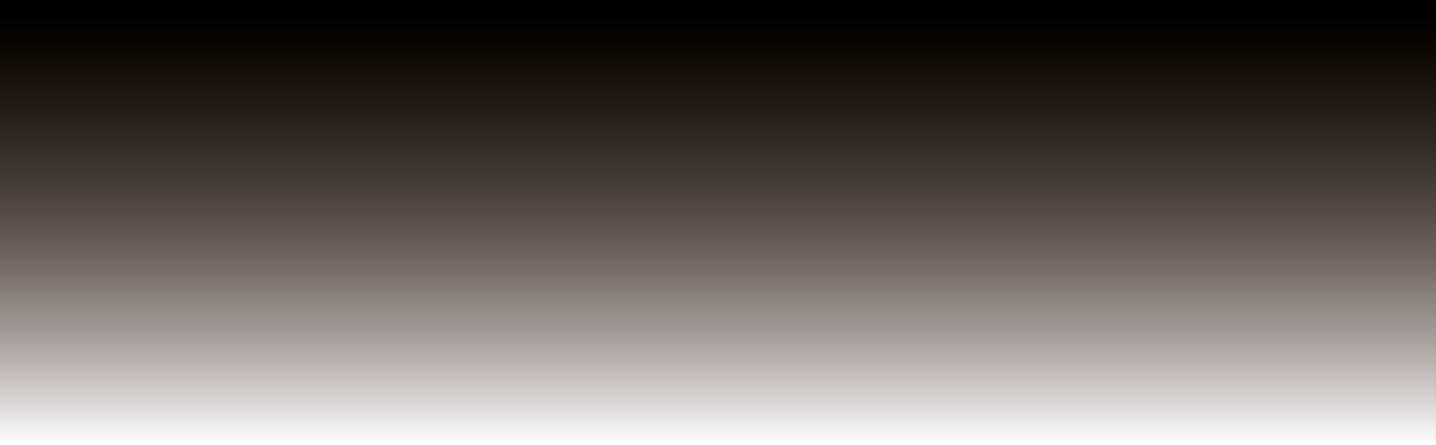 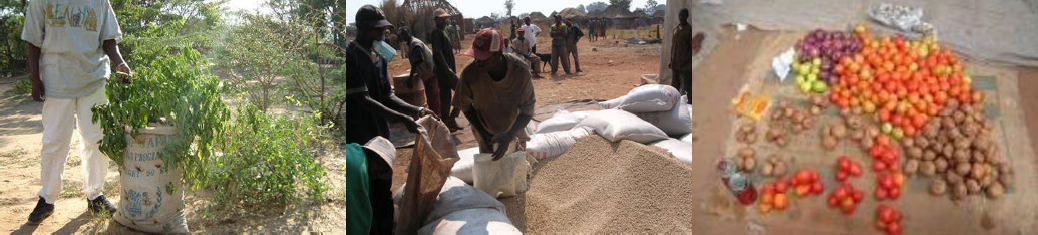 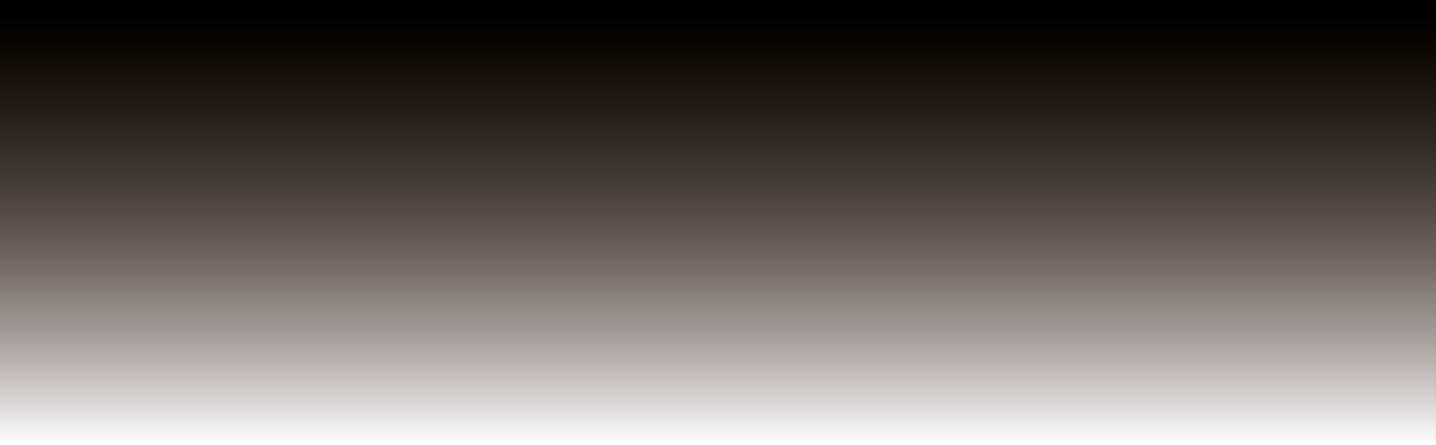 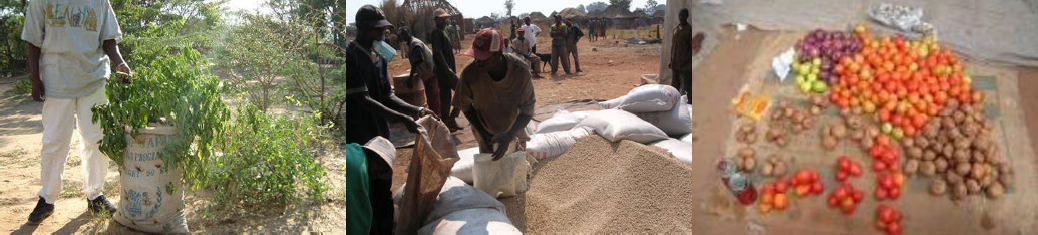 ENQUÊTE STANDARDISÉE ÉLARGIE UNHCR – SENS POUR LES POPULATIONS DE RÉFUGIÉSMODULE 5:SÉCURITÉ ALIMENTAIREGUIDE PRATIQUEVERSION 3 (2018)MODULE 5:SÉCURITÉ ALIMENTAIREGUIDE PRATIQUEVERSION 3 (2018)Table des matièresANNEXE 1 - QUESTIONNAIRE SENS - SÉCURITÉ ALIMENTAIRE	74ANNEXE 2 - IDÉES POUR LA FORMATION	84ANNEXE 3 - ANALYSE EPI INFO	87Messages clésL’insécurité alimentaire est une des causes de sous-nutrition. Le cadre d’actions visant à assurer un état nutritionnel et un développement optimal du fœtus et de l’enfant (voir Figure 1 ci-dessous), confirme le rôle clé de la sécurité alimentaire. L’amélioration de la sécurité alimentaire d’un point de vue global est par conséquent cruciale pour aboutir à une amélioration de l’état nutritionnel et de santé, ainsi qu’au bon développement des enfants et des autres membres des ménages à long terme. Pour ces raisons, la collecte de données de sécurité alimentaire est importante.FIGURE 1 CADRE D’ACTIONS VISANT À ASSURER UN ÉTAT NUTRITIONNEL ET UN DÉVELOPPEMENT OPTIMAL DU FŒTUS ET DE L’ENFANT (BLACK ET AL., THE LANCET, 2013)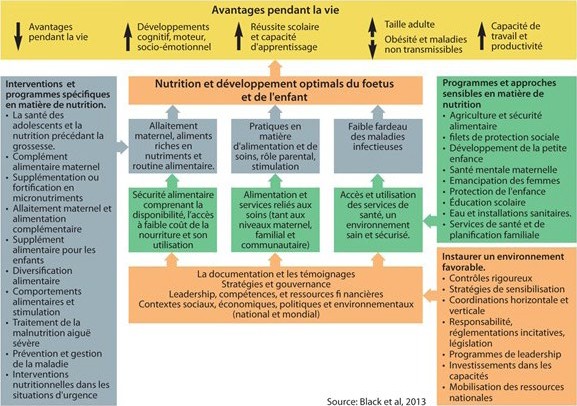 L‘inclusion du module Sécurité alimentaire dans les enquêtes SENS de routine fournira des informations de base sur la situation de la sécurité alimentaire au sein de la population enquêtée.Des évaluations additionnelles seront nécessaires pour une compréhension plus détaillée des causes et des effets de l’insécurité alimentaire, de sa dynamique et de son évolution dans le temps, ainsi que pour analyser l’impact des réponses apportées. Il existe plusieurs méthodes d’évaluation de la sécurité alimentaire et il est recommandé de s’associer à des organisations expérimentées pour conduire ces évaluations.La majorité des indicateurs proposés dans ce module ont déjà été utilisés et testés lors d’enquêtes SENS réalisées parmi les populations réfugiées. Les méthodes de collecte et d’analyse du module sont basées sur des directives internationales (issues d’organismes tels que FANTA, la FAO et le PAM) et elles ont été adaptées au contexte des populations réfugiées.Un questionnaire standard, adapté au contexte local, doit être utilisé pour la collecte des données sur l’assistance alimentaire, l’accès au combustible pour la cuisson, les stratégies d’adaptation négatives et le niveau de diversité alimentaire au sein des ménages.Le format standard de rapportage des indicateurs de sécurité alimentaire doit être suivi dans toutes les enquêtes SENS produites dans le contexte des populations réfugiées.L’interprétation des résultats requiert une analyse qualitative du contexte.Assurer une formation des enquêteurs et une supervision de la collecte des données de haute qualité garantit une meilleure fiabilité des données collectées.Définition de quelques termes clésDéfinitions généralesAssistance alimentaire : l’assistance alimentaire désigne l’ensemble des interventions conçues pour fournir aux populations vulnérables et exposées à l’insécurité alimentaire un accès à la nourriture1. Elle comprend l’assistance alimentaire en nature, les coupons alimentaires et les transferts monétaires, garantissant ainsi l’accès à des aliments d’une quantité, d’une qualité et d’une valeur données. Les subventions en espèces et/ou les coupons destinés à l’achat de nourriture sont de plus en plus utilisés (souvent en complément de l’assistance alimentaire en nature) pour répondre aux besoins alimentaires.Coupon : coupon sous forme de papier, de jeton ou coupon électronique qui peut être échangé contre une quantité donnée ou un montant donné de biens, libellé soit sous forme d’un montant en espèces (par ex. 15 dollars), soit en précisant des produits de première nécessité ou des services prédéterminés (par ex., 5 kg de maïs, mouture de 5 kg de maïs), soit sous forme d’un mélange de montant en espèces et de produits de première nécessité. Les coupons sont échangeables auprès de fournisseurs présélectionnés ou dans des « foires » créées par l’organisation. Les termes « coupons » et « bons » sont souvent utilisés de manière interchangeable2.Ration alimentaire : une ration alimentaire est un panier d’aliments distribué dans le cadre de l’assistance alimentaire en nature, au niveau du ménage. Un besoin énergétique de 2100 kcal par personne et par jour est généralement utilisé comme référence pour la planification de l’assistance alimentaire en nature et définir les quantités de nourriture destinées aux ménages de réfugiés ; cela peut être adapté en fonction des besoins, de la température ambiante, du profil démographique, et du niveau d’activité de la population. La ration alimentaire est généralement la même pour tous les ménages, les quantités étant déterminées par le nombre de membres au sein du ménage, sans distinction d’âge ou de sexe (c’est-à-dire, même quantité et type d’aliments). Le panier alimentaire devrait être nutritionnellement équilibré et adapté aux enfants et aux autres groupes vulnérables. Tous les efforts devraient être faits pour fournir des produits alimentaires familiers et culturellement acceptables pour la population. La ration alimentaire devrait fournir au moins 17% d’apport lipidique. L’apport en protéines devrait représenter au moins 10% de l’énergie totale. La ration alimentaire devrait répondre à tous les besoins en termes de vitamines et minéraux (selon les standards SPHERE) afin de prévenir l’apparition de carences en micronutriments.Sécurité alimentaire: la définition la plus couramment utilisée de la sécurité alimentaire a été adoptée en 1996 lors du Sommet mondial sur l’alimentation à Rome : « La sécurité alimentaire aux niveaux individuel, familial, national, régional et mondial, existe lorsque tous les êtres humains ont, à tout moment, un accès physique et économique à une nourriture suffisante, saine et nutritive leur permettant de satisfaire leurs besoins énergétiques et leurs préférences alimentaires pour mener une vie saine et active » (Sommet mondial de l’Alimentation, 1996). Il y a quatre dimensions de la sécurité alimentaire que l’on peut identifier (FAO 2008) :La disponibilité alimentaire : des quantités suffisantes de nourriture sont disponibles de manière constante.Conformément au mémorandum d’accord HCR/PAM (2011)Glossaire des transferts monétaires (CaLP) http://www.cashlearning.org/ressources/glossaire#CouponL’accès à la nourriture : les ressources économiques et sociales sont suffisantes et disponibles permettant ainsi l’obtention d‘aliments adéquats pour un régime alimentaire nutritif.L’utilisation de la nourriture : l’utilisation appropriée des nutriments par l’organisme selon l’état de santé des individus ainsi que les connaissances sur la nutrition et les soins de base, et la capacité à préparer les aliments correctement.La stabilité dans le temps : un accès inadéquat aux aliments sur une base régulière risque de détériorer l’état nutritionnel. Les conditions climatiques défavorables, l’instabilité politique, ou les facteurs économiques peuvent avoir un impact sur l’état de sécurité alimentaire.Stratégies d’adaptation : les stratégies d’adaptation sont des réponses comportementales face à l›insécurité alimentaire, à savoir des comportements que les gens adoptent quand ils n’ont pas assez de nourriture, ou d’argent pour acheter de la nourriture. Il existe deux principaux types de stratégies d’adaptation. Le premier type comprend la modification immédiate et à court terme des habitudes de consommation alimentaire. Le second type comprend l’altération à long terme des revenus ou des modes de production des aliments, et la vente de biens. La plupart des stratégies d’adaptation, mais pas toutes, ont des conséquences négatives sur le bien-être général du ménage et de l’individu.Transfert d’espèces : les transferts d’espèces dans le document font référence aux transferts monétaires non- restrictifs ou aux transferts monétaires à usage multiples (MPGs - Multipurpose Cash Grant en anglais) pour les besoins de base, ou aux transfert d’espèces visant à couvrir les besoins alimentaires de la population. Les transferts d’espèces désignent les transferts monétaires réguliers ou ponctuels versés à un ménage afin de couvrir, totalement ou partiellement, un ensemble de besoins de base et/ou de recouvrement, dans différents secteurs (par exemple : logement, nourriture, éducation, moyens de subsistance) et soutenir la protection et la recherche de solutions. Les programmes de transferts monétaires non-restrictifs se focalisent prioritairement sur le choix des bénéficiaires et la priorisation de leurs propres besoins. Ils sont conçus pour offrir aux réfugiés, et aux autres personnes bénéficiaires, le maximum de flexibilité, de dignité et d’efficacité selon leurs divers besoins et capacités3.Définitions techniquesGroupe alimentaire : un groupe alimentaire est un groupe d’aliments possédant des propriétés nutritionnelles similaires. Par exemples, le groupe des céréales ou des tubercules et des racines, ou le groupe de la viande.Score de consommation alimentaire (SCA): le Score de Consommation Alimentaire (SCA) est un indicateur proxy de l’accès des ménages à la nourriture, obtenu en combinant la diversité alimentaire et la fréquence de consommation des aliments. En utilisant une période de rappel correspond aux 7 jours précédant l’enquête, le SCA enregistre le nombre de jours pendant lesquels neuf groupes d’aliments (en incluant les produits nutritionnels spéciaux tels que les Super Cereals) ont été consommés par les membres du ménage. Il s’agit d’un indicateur au niveau du ménage ne permettant donc pas de mesurer la diversité alimentaire et la fréquence de consommation des aliments pour un seul individu dans le ménage. Pour chacun des groupes d’aliments un poids est attribué en fonction de l’énergie et du contenu en macro et micronutriments de l’aliment/du groupe d’aliments. Ce poids est ensuite multiplié par le nombre de jours pendant lesquels leUNHCR Strategy for the Institutionalisation of Cash-Based Interventions 2016-2020. https://www.unhcr.org/584131cd7groupe d’aliments a été consommé au cours de la semaine précédant l’enquête. Les sous-scores pour chaque groupe d’aliments sont ensuite additionnés pour donner le SCA. Le SCA fournit également une mesure de la diversité alimentaire4.Score de consommation alimentaire – Analyse de la qualité nutritionnelle (SCA-N): la méthode de calcul du Score de Consommation Alimentaire Nutrition (SCA-N) utilise le même outil de collecte des données que pour le SCA. Le SCA-N ajoute une dimension supplémentaire au SCA en analysant la nutrition du ménage et la consommation de protéines, de vitamine A et de fer, à l’aide des mêmes principaux groupes d’aliments que le SCA et de sous-groupes d’aliments. Les sous-groupes d’aliments permettent de mesurer plus précisément la consommation d’aliments particulièrement riches en certains nutriments versus la consommation d’aliments moins riches en certains nutriment mais qui appartiennent au même groupe4.Technical Guidance for the Joint Approach to Nutrition and Food Security Assessment (JANFSA). WFP, UNICEF, October 2016.ObjectifsCe module Sécurité alimentaire vise à fournir une compréhension de l’état actuel de la sécurité alimentaire au sein de la population enquêtée. Ce module inclut des indicateurs se rapportant à quatre aspects de la sécurité alimentaire :L’accès à la nourriture y compris à l’assistance alimentaire et leur utilisation ;L’accès au combustible pour la cuisson ;et son utilisation ;L’utilisation de stratégies d’adaptation négatives ;Le niveau de diversité alimentaire au sein des ménages.L’accès à la nourriture et à l’assistance alimentaire et leur utilisation fourniront des informations quant à d’éventuels déficits alimentaires (que ce soit en termes de quantité ou de qualité). L’accès au combustible pour la cuisson démontrera dans quelle mesure les familles de réfugiés peuvent cuisiner sans avoir à envisager de collecter ou d’acheter du bois de chauffage. La mesure dans laquelle des stratégies d’adaptation négatives sont utilisées constitue un élément indicateur du stress global qui s’exerce sur la population en ce qui concerne la satisfaction de ses besoins en nourriture et autres exigences de base.Les objectifs doivent être formulés comme suit dans le protocole et le rapport d’enquête :Objectifs primaires1. Déterminer la capacité globale de la population à satisfaire ses besoins alimentaires avec l’assistance. a. Déterminer la période de temps pendant laquelle dure la distribution générale de vivres en nature pour les ménages bénéficiaires (Recommandation SENS : Inclure cet indicateur uniquement dans les contextes où une assistance alimentaire en nature est mise en œuvre).b. Déterminer la couverture des ménages bénéficiant des transferts d’espèces et déterminer comment les ménages bénéficiaires dépensent l’argent reçu (Recommandation SENS : Inclure ces indicateurs uniquement dans les contextes où un programme de transfert d’espèces est mis en œuvre).c. Déterminer la couverture des coupons alimentaires et comment les ménages bénéficiaires utilisent les coupons (Recommandation SENS : Inclure cet indicateur uniquement dans les contextes où un programme de coupons est mis en œuvre).2. Déterminer le niveau d’utilisation de stratégies d’adaptation négatives au sein des ménages.3. Évaluer la consommation alimentaire des ménages (quantité et qualité).Objectifs secondaires1. Déterminer la proportion de ménages appartenant à chacune des catégories de ciblage de l’assistance alimentaire (si applicable).2. Déterminer l’accès de la population au combustible pour la cuisson et son utilisation (si applicable).Si l’enquête est réalisée dans un contexte où les réfugiés ne reçoivent aucune assistance alimentaire, l’objectif principal #1 doit être exclu. Si l’enquête est réalisée dans un contexte où les réfugiés ne reçoivent aucune distribution de combustible pour la cuisson, l’objectif secondaire #2 doit être exclu.Collecte de donnéesMéthodes de mesureLes informations sur la sécurité alimentaire devraient être obtenues à partir d’entretiens avec la personne la plus impliquée dans la préparation des repas au sein du ménage. Il s’agit généralement de la mère mais cela peut également être le père, un grand-parent ou un(e) jeune.Pour que les méthodes de mesures utilisées soient fiables et que les résultats d’enquêtes puissent être comparés d’une année sur l’autre, il est crucial que les questions soient posées exactement de la façon dont elles sont écrites et que toute modification soit appliquée d’un commun accord par tous les enquêteurs avant l’enquête ; cela permet que la méthodologie soit aussi standardisée que possible. Il est fondamental que la traduction des questions soit précise et clairement compréhensible dans la langue locale. Autant que faire se peut, il est recommandé de réaliser l’enquête pendant la même saison chaque année.Afin de pouvoir correctement interpréter les résultats de ce module, une compréhension du contexte est nécessaire. Les données secondaires suivantes devraient être revues afin de bien comprendre la situation actuelle de sécurité alimentaire, ainsi que les changements récents ou attendus de situation (liste non exhaustive): les rapports d’évaluation de la sécurité alimentaire, l’évaluation des moyens d’existence, les études de faisabilité concernant la délivrance d’espèces ou de coupons, les évaluations des marchés, les évaluations socio-économiques ou de vulnérabilité, les rapports issus des missions d’évaluations conjointes (JAM), les suivis post-distribution (PDM), le suivi du panier alimentaire (FBM), et toutes autres évaluations / outils de suivi pertinents.Catégories de ciblage : si la population a été catégorisée et qu’au sein de ces différentes catégories de ciblage une assistance alimentaire différente est perçue, les termes employés pour désigner les différentes catégories de ciblage doivent être adaptés au contexte de l’enquête (question FS2).Distribution générale de vivres : la question sur la durée de la distribution générale de vivres (question FS5) doit être adaptée au cycle d’assistance alimentaire utilisé dans le contexte de l’enquête (ex : cycle de 15 jours, cycle de 30 jours). Le type d’assistance alimentaire spécifique au contexte doit être sélectionné pour être inclus dans le questionnaire final.Combustible de cuisson : Lorsque plusieurs options de combustible de cuisson existent, la liste des différents combustibles disponibles doit être adaptée au contexte de l’enquête (question FS11). À l’instar de la section sur la distribution générale de vivres, la question sur la durée d’utilisation du combustible (question FS13) doit être adaptée au cycle d’assistance utilisé dans le contexte de l’enquête.SCA : Pour calculer le SCA (section FS3 ; question FS29), l’ensemble des 8/9 groupes alimentaires présentés ci-dessous est utilisé (PAM. Consolidated Approach to Reporting Indicators of Food Security (CARI) Guidelines. Seconde Edition, novembre 2015) :1. Céréales, grains, racines et tubercules (aliments de base);2. Légumineuses/noix ;3. Lait et autres produits laitiers ; 4. Viande, poisson et œufs ;5. Légumes et légumes-feuilles ;6. Fruits7. Huiles, beurre et autres graisses ; 8. Sucre et sucreries ;9. Produits nutritionnels spéciaux (si applicable) ;Le répondant est interrogé sur tous les aliments et boissons consommés à l’intérieur de la maison, durant la semaine précédant l’enquête, par tous les membres du ménage.Les aliments consommés par une seule personne du ménage et pas par les autres, ne doivent pas être enregistrés.Pour tous les aliments, la période de rappel est définie sur les 7 jours précédant l’enquête. Par exemple, si l’enquête se déroule un mercredi, les questions concerneront la période allant du mardi de la semaine passée jusqu’à la veille de l’enquête.Si un aliment est consommé uniquement en tant que condiment, ou s’il est consommé dans une quantité si petite qu’il ne peut être considéré comme une portion d’aliment consommé par le ménage, il ne doit pas être enregistré. Avant de démarrer l’entretien sur les questions de consommation alimentaire du ménage, les enquêteurs doivent donner au répondant des exemples spécifiques de quantités de nourriture considérées comme trop petites pour être comptabilisées au sein des différents groupes d’aliments. Se référer au Tableau 5 ci-dessous pour des exemples de petites quantités à ne pas enregistrer.Ce que les personnes mangent varie géographiquement, selon la saison, en fonction de leur degré d’aisance et aussi selon les traditions. Les aliments utilisés localement doivent faire l’objet d’une recherche et être catégorisés dans les groupes alimentaires listés dans le questionnaire générique.Le répondant devrait se référer uniquement aux aliments consommés ou préparés à l’intérieur de la maison. Dans un contexte où les personnes mangent souvent à l’extérieur de la maison (à noter que cela est plus courant dans les milieux urbains), il est recommandé de développer un module distinct pour enregistrer la consommation alimentaire à l’extérieur de la maison, et ainsi bien comprendre le régime alimentaire des ménages. Le siège/les bureaux régionaux du HCR devraient être contactés lors de l’élaboration du questionnaire pour la consommation alimentaire à l’extérieur de la maison.SCA-N : Pour calculer le SCA-N (section FS3 ; question FS29), l’ensemble des 15/16 groupes alimentaires/ sous-groupes alimentaires présentés ci-dessous est utilisé (PAM	Food Consumption Score NutritionalQuality Analysis (FCS-N) Guidelines, août 2015) :1. Céréales, grains, racines et tubercules (aliments de base);2. Légumineuses/noix ;3. Lait et autres produits laitiers ;4. Viande, poisson et œufs ;4.1	Viande4.2	Abats4.3	Poissons/fruits de mer4.4	Œufs5. Légumes et légumes-feuilles ;5.1	Légumes orange/à chair orange (légumes riches en vitamine A)5.2	Légumes-feuilles vert foncé6. Fruits6.1	Fruits orange (fruits riches en vitamine A)7. Huiles, beurre et autres graisses ;8. Sucre et sucreries ;9. Super cereals et CSB (si applicable).Équipement nécessaireQuestionnaire SENS sur la sécurité alimentaire (1 questionnaire par ménage enquêté).Documents techniques pour les enquêtes utilisant la collecte de données mobile (MDC). Questionnaires pour les enquêtes utilisant le papier (toujours prévoir des copies supplémentaires).Le Questionnaire SENS sur la sécurité alimentaire est présenté en Annexe 1. Le questionnaire SENS complet est disponible au niveau des outils du Pré-module SENS : [Outil 11- Questionnaire SENS complet] et [Outil 12- Questionnaire SENS complet avec instructions].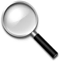 Considérations éthiquesUn questionnaire standard sur la sécurité alimentaire sera administré dans chaque ménage sélectionné avec le consentement du chef de ménage5. Se référer à l’Étape 13 du Pré-module SENS pour des conseils sur la manière d’approcher les ménages et de demander le consentement éclairé.Procédure standard et assurance-qualitéUn questionnaire standard sur la sécurité alimentaire sera administré à un sous-échantillon des ménages sélectionnés pour l’enquête (se référer à l’Étape 8 du Pré-module SENS pour de plus amples informations).Le répondant devrait être la mère ou la personne du ménage qui est principalement en charge de la préparation des repas.Dans ce document, l’emploi du masculin comme générique pour désigner des personnes n’a d’autres fins que celle d’alléger le texte.FormationLa formation devrait inclure une partie théorique, des exercices pratiques (en particulier les jeux de rôle où le questionnaire est testé soit avec un groupe de réfugiés, soit parmi les participants), ainsi qu’un test écrit. L’Annexe 2 fournit quelques idées pour la formation.Il est essentiel pour le(s) responsable(s) d’enquête d’actualiser ses(leurs) connaissances avant de commencer la formation, et de lire toute la documentation offerte et liée au contexte.La formation sur le questionnaire SENS sur la sécurité alimentaire nécessitera au moins une demi-journée.Le questionnaire sur la sécurité alimentaire devrait être adapté avant le début de la formation 1) en sélectionnant les différents types d’assistance alimentaire applicables au contexte et en adaptant les questions en conséquence ; 2) en adaptant les catégories de ciblage pour l’assistance alimentaire (si applicable) ; 3) en adaptant la question liée au combustible pour la cuisson (si applicable) ; et 4) en listant les aliments disponibles localement et en les classant dans les 15 groupes alimentaires/sous-groupes alimentaires standards.Cette session de formation fournit l’opportunité d’identifier d’éventuels problèmes non rencontrés auparavant liés aux listes d’aliments et/ou aux formats de questions.ThéorieLa composante théorique du module Sécurité alimentaire devrait inclure :La présentation du module, du questionnaire et des procédures à suivre.Les justifications pour certaines questions spécifiques.Des informations sur les types d’assistance alimentaire et l’adaptation des questions en conséquence, le cas échéant.Des informations sur les stratégies d’adaptation négatives utilisées localement.Des informations pour aider les enquêteurs à différencier les différents aliments spécifiques à leur région.Un test écrit ou verbal (se référer à l’Annexe 2).À surveiller :Le Tableau 1 décrit les erreurs les plus fréquentes commises par les enquêteurs lors de la collecte des données. Celles-ci devraient être soulignées pendant la formation et le responsable/le(s) superviseur(s) de l’enquête devrai(en)t se concentrer là-dessus lors de l’évaluation de la performance des équipes pendant la supervision tout au long de l’enquête.TABLEAU 1 ERREURS FRÉQUENTES ET DIFFICULTÉS RENCONTRÉES LORS DE LA COLLECTE DE DONNÉESPratiqueLe volet pratique devrait constituer la majeure partie de la formation et devrait inclure des jeux de rôles pour s’assurer que les enquêteurs suivent les procédures standards, comprennent bien les questions, et communiquent efficacement et respectueusement avec les répondants.Directives pour les responsables d’enquêteLes Tableaux 2-4 fournissent des instructions sur le questionnaire pour l’adaptation au contexte local ainsi que des instructions à donner aux enquêteurs.La formation sur le module de Sécurité alimentaire devrait permettre aux enquêteurs de s’exercer suffisamment avec le questionnaire.Discuter avec des informateurs clés, tels que les ONG travaillant dans le domaine de la sécurité alimentaire, le PAM, les représentants des réfugiés et les travailleurs communautaires, à propos des activités potentiellement dangereuses ou nocives, par exemple les activités illégales, utilisées par la population dans la zone d’enquête, et les ajouter à la liste des stratégies d’adaptation négatives. Profiter de la formation pour vérifier les informations, étant donné que les enquêteurs sont susceptibles de bien connaître le contexte.Effectuer une visite des marchés et discuter avec des nutritionnistes, des chefs de communauté, des femmes et des agents de la santé à propos des différents types d’aliments disponibles et utilisés dans la zone d’enquête. Adapter la liste des aliments pour refléter le contexte spécifique de l’enquête.Il est très important que les participants discutent entre eux des définitions des termes clés tels que « ménage », « repas » et « goûter » ; et décident ensuite des termes locaux les plus appropriés à utiliser pendant l’enquête.Les stratégies d’adaptation négatives peuvent être un sujet sensible dans certaines situations. Ceci devrait être évalué avant le début de l’enquête, et les questions sur les stratégies d’adaptation négatives doivent être posées d’une manière acceptable culturellement parlant.Préparer, traduire puis retraduire vers la langue d’origine le questionnaire : ne pas modifier la formulation des questions.Certains participants apprendront plus rapidement que d’autres. Veiller à composer des équipes d’enquêteurs équilibrées en termes de connaissances.Instructions de base pour les équipes d’enquêteFormer les équipes d’enquête sur les techniques d’entretien : présentation des membres de l’équipe et des objectifs de l’enquête, consentement, confidentialité, etc.Il est très important que les enquêteurs posent chacune des questions exactement comme elles sont écrites dans le questionnaire.Veiller à ne pas modifier le sens d’une question lors de sa répétition ou de sa reformulation. Il se pourrait que le répondant n’ait pas bien entendu la question la première fois ou qu’il/elle n’était pas concentré(e).Veiller à ne conduire le répondant vers une réponse spécifique.Questionnaire et instructionsLe questionnaire SENS Sécurité Alimentaire est présenté en Annexe 1. Le questionnaire SENS complet est disponible au niveau des outils du Pré-module SENS : [Outil 11- Questionnaire SENS Complet] et[Outil 12- Questionnaire SENS Complet avec Instructions].Les tableaux 2-4 ci-dessous fournissent des instructions pour adapter le questionnaire au contexte local, expliquent la justification pour certaines questions, et soulignent les instructions spéciales pour les enquêteurs et le responsable d’enquête.TABLEAU 2 MODULE SÉCURITÉ ALIMENTAIRE : QUESTIONS SUR L’ACCÈS À L’ASSISTANCE ALIMENTAIRE ET AU COMBUSTIBLE POUR LA CUISSON (AU NIVEAU DU MÉNAGE)TABLEAU 3 MODULE SÉCURITÉ ALIMENTAIRE : QUESTIONS SUR LES STRATÉGIES D’ADAPTATION NÉGATIVES UTILISÉES PAR AU MOINS UN MEMBRE DU MÉNAGETABLEAU 4 MODULE SÉCURITÉ ALIMENTAIRE : QUESTIONS SUR LE SCORE DE CONSOMMATION ALIMENTAIRE (SCA) ET LE SCA-NUTRITION (SCA-N)À surveiller :Produits alimentaires qui pourraient être classés dans plusieurs groupes alimentaires : l’équipe doit décider de la classification la plus appropriée pour les aliments pouvant être classés dans plus d’un groupe alimentaire. Par exemple, la poudre de poisson pourrait être classée dans le groupe « poissons et fruits de mer » ou « épices, condiments et boissons ». Ces décisions doivent être prises en tenant compte du contexte local et de la quantité moyenne consommée de l’aliment en question. Par exemple, de nombreuses cultures utilisent le piment comme épice ou condiment en l’ajoutant aux plats au moment du repas. Selon le contexte, cela peut signifier qu’une petite cuillerée de flocons/poudre de piment est ajoutée à un plat complet, ou alors que plusieurs cuillerées de piment frais sont mangées en accompagnement d’un repas. Dans le premier cas, le piment séché devrait être inclus dans le groupe des « Epices, condiments et boissons » ; dans le second cas, puisqu’une plus grande quantité de piments frais est consommée, il est plus approprié de l’inclure dans le groupe « Légumes ».Plats composés : de nombreuses cultures préparent et mangent des plats composés (généralement des sauces qui accompagnent un aliment de base). Les répondants devraient être encouragés à se rappeler de tous les aliments/ingrédients consommés, même s’ils ont été mélangés avec d’autres aliments. Tous les ingrédients composant un plat mixte doivent être pris en considération, sauf s’ils sont considérés comme étant présents en trop petites quantités pour être enregistrés au sein d’un des groupes d’aliments (voir ci-dessous).En règle générale, les aliments de base sont catégorisés seulement d’après leur ingrédient principal : par exemple, le pain est placé dans le groupe des céréales, même si l’huile, les œufs ou le sucre sont ajoutés en petites quantités au cours de la fabrication.Huile de palme rouge : Si l’huile de palme rouge ou les noix de palme (ou la sauce faite à partir de pulpe de noix de palme) sont consommés dans la zone de l’enquête, il est important d’ajouter une question à leur sujet dans le questionnaire puisqu’elles sont de très bonnes sources de vitamine A, et ce même si elles ne sont utilisées que par un petit nombre de personnes. Insérez un groupe alimentaire « Huile de palme rouge et produits faits à partir de palme rouge » dans le questionnaire et le combinez avec le groupe des aliments riches en vitamine A au moment de l’analyse du SCA-N.Petites quantités: Si un aliment est consommé uniquement en tant que condiment, ou s’il est consommé dans une quantité si petite qu’il ne peut être considéré comme une portion d’aliment consommé par le ménage, il ne doit pas être enregistré. Avant de démarrer l’entretien sur les questions de consommation alimentaire du ménage, les enquêteurs doivent donner au répondant des exemples spécifiques de quantités de nourriture considérées comme trop petites pour être comptabilisées au sein des différents groupes d’aliments.TABLEAU 5 EXEMPLES DE QUANTITÉS TROP PETITES POUR LA SECTION SUR LA CONSOMMATION ALIMENTAIRE, PAR TYPE D’ALIMENTVérification des donnéesSe référer à l’outil du Pré-module SENS [Outil 15 - Procédures Opérationnelles Standards pour la Gestion des Données d’Enquête SENS] pour des instructions détaillées sur la manière d’effectuer ces vérifications.Vérification quotidienne du questionnaire et supervision des entretiens – pour la cohérence, la complétude et les données manquantesLe responsable d’enquête et les superviseurs ne pourront pas observer tous les entretiens conduits par les équipes mais ils sont responsables de la vérification quotidienne de chacun des questionnaires afin de détecter d’éventuelles erreurs/oublis.La révision des questionnaires devrait être effectuée sur le terrain, si possible, afin que tout problème puisse être résolu immédiatement et sinon, à la fin de chaque journée.Sur le terrain ou à la fin de chaque journée de travail, examiner les formulaires remplis dans les téléphones mobiles (ou les questionnaires si une enquête utilisant le papier a été menée) pour chacune des équipes et suivre les procédures décrites ci-dessous :Vérifier que le consentement a été donné pour l’entretien (variable : FSCONST). Si le consentement n’a pas été donné, demander aux enquêteurs s’ils connaissent les raisons. Si plusieurs refus ont eu lieu, connaître cette information aidera à clarifier toute incompréhension, inquiétude ou malentendu avec la communauté à enquêter.Vérifiez la présence d’éventuelles données manquantes ainsi que la fréquence des réponses « Ne sait pas » (celles-ci devraient toujours être minimales). S’il y a des données manquantes, il convient d’en informer les équipes dès le lendemain afin qu’elles soient plus attentives et ne manquent aucune mesure ou question. Si un nombre significatif de réponses « Ne sait pas » est observé pour certaines équipes, le responsable et/ou les superviseurs de l’enquête devraient accompagner les équipes sur le terrain dès le lendemain afin de vérifier la façon dont elles mènent les entretiens.Vérification de la base de donnéesDes informations succinctes quant au processus de vérification des données en utilisant Epi Info 7 sont fournies au niveau de l’Annexe 3 et dans l’outil du Pré-module SENS [Outil 15 - Procédures Opérationnelles Standards pour la Gestion des Données d’Enquête SENS].Des conseils gratuits sur l’utilisation d’Epi Info pour Windows et du matériel de formation sur Epi Info peuvent être trouvés sur le site suivant : http://www.cdc.gov/EpiInfoPrésentation des résultatsLes résultats de la sécurité alimentaire devraient être descriptifs et présentés en termes de proportions avec les intervalles de confiance à 95%) et de moyennes, le cas échéant.Le type d’assistance alimentaire mis en place dans le contexte de l’enquête, ou la combinaison des différents types d’assistance mis en place (distribution de vivres en nature, transferts d’espèces et/ou coupons alimentaires), avec les quantités distribuées et le calendrier des distributions, doivent toujours être clairement expliqués au sein du rapport final SENS. Une brève description de l’assistance alimentaire mise en œuvre (histoire, modifications récentes de l’assistance) est requise dans la section « Discussion » du rapport final SENS.Lors de la présentation, dans un même rapport, des résultats de plusieurs camps avec un échantillon représentatif pour chacun des camps, les résultats peuvent être présentés de deux manières différentes :les résultats sont rapportés pour l’ensemble des indicateurs camp par camp ou ii) les résultats pour chaque indicateur sont présentés pour chacun des camps au sein du même tableau. Voir les outils du Pré-module SENS : [Outil 19- Rapport SENS Dolo 2017 - uniquement disponible en anglais] et [Outil 20b- Rapport SENS Burundi 2017].Lorsque plusieurs camps sont enquêtés avec un échantillon représentatif sélectionné pour chacun des camps, il est parfois nécessaire et important de présenter, dans le rapport, les résultats combinés. La pondération des données devra être effectuée si vous avez mené des enquêtes dans plusieurs camps (ou de zones d’enquête différentes) et devez combiner les résultats à des fins de plaidoyer ou de planification. Il n’est pas nécessaire de présenter les résultats combinés pour l’ensemble des indicateurs ainsi que de rapporter les intervalles de confiance pour les estimations combinées. Voir l’outil du Pré-Module SENS qui générera automatiquement les résultats pondérés pour les proportions et les moyennes : [Outil 21- Outil de pondération des résultats - uniquement disponible en anglais].Tous les rapports d’enquête devraient présenter les résultats en utilisant les tableaux et les figures présentés ci-dessous.Lorsqu’une méthodologie exhaustive (recensement) est utilisée, les intervalles de confiance ne devraient pas être présentés si tous les ménages ont été échantillonnés pour un module SENS spécifique. Si un sous-échantillonnage a été fait pour le module sécurité alimentaire au sein d’une enquête exhaustive, alors les intervalles de confiance devraient être présentés.Tableaux de résultats et figuresIl y a plusieurs graphiques qu’il est recommandé d’inclure dans le rapport final de l’enquête SENS. Un outil permettant de générer automatiquement des graphiques de tendances, est disponible au niveau des outils du Pré-module SENS : [Outil 17- Tendances et graphiques].TABLEAU 6 INFORMATIONS D’ÉCHANTILLONNAGE POUR LA SÉCURITÉ ALIMENTAIREACCÈS À L’ASSISTANCE ALIMENTAIRETABLEAU 7 TYPE D’ASSISTANCE ALIMENTAIRE, QUANTITÉS DISTRIBUÉES ET CALENDRIER DE DISTRIBUTION POUR LE DERNIER CYCLE DE DISTRIBUTION**	Noter que ces données ne sont pas collectées au niveau du questionnaire ménage SENS. Des efforts doivent être faits pour collecter ces données avant le début de l’enquête et les présenter dans le rapport final, comme indiqué ci-dessus.** Ne pas remplir cette colonne si des transfert d’espèces et/ou des coupons sont fournis à tous, de manière égale (i.e. sans cibler un sous- groupe de la population). Remplacer les catégories avec les termes utilisés localement en commençant par les plus vulnérables et en allant vers les moins vulnérables. Par exemple, « très pauvres », « pauvres », « moyens », « plus aisés ».TABLEAU 8 MÉNAGES PAR CATÉGORIE DE CIBLAGE (SI APPLICABLE – REMPLACER LES CATÉGORIES DE CIBLAGE AVEC LES TERMES UTILISÉS LOCALEMENT)TABLEAU 9 COUVERTURE DE L’ASSISTANCE ALIMENTAIREFournissez une description explicative des ménages qui ont déclaré ne pas avoir accès à l’assistance alimentaire si cela est pertinent :[INSÉRER PROPORTION] ont déclaré que cela était dû au fait qu’on ne leur avait pas remis de carte de ration et/ou d’argent et/ou de coupons alimentaires, même s’ils étaient inclus dans les critères de ciblage; [INSÉRER PROPORTION] ont expliqué qu’ils n’avaient pas encore été enregistrés; [INSÉRER PROPORTION] ont dit être enregistrés mais ne pas répondre aux critères d’éligibilité, et [INSÉRER PROPORTION] ont fourni d’autres raisons.DISTRIBUTION DE VIVRES EN NATURE (SI APPLICABLE)TABLEAU 10 DURÉE RAPPORTÉE DE LA DISTRIBUTION ALIMENTAIRE GÉNÉRALE*	Lors de l’utilisation de la commande « MEANS » au sein du module « Statistique » dans Epi Info, l’écart-type (ET) est fourni ; lors de l’utilisation du module « Statistiques Avancées » dans Epi Info (échantillonnage par grappes), l’intervalle de confiance à 95% est fourni. Se référer à l’Annexe 3 pour plus d’informations sur l’analyse des données avec Epi Info.TABLEAU 11 DURÉE RAPPORTÉE DE LA DISTRIBUTION ALIMENTAIRE GÉNÉRALE PAR CATÉGORIES DE CIBLAGE (SI APPLICABLE - REMPLACER LES CATÉGORIES DE CIBLAGE AVEC LES TERMES UTILISÉS LOCALEMENT)*	Lors de l’utilisation de la commande « MEANS » au sein du module « Statistique » dans Epi Info, l’écart-type (ET) est fourni ; lors de l’utilisation du module « Statistiques Avancées » dans Epi Info (échantillonnage par grappes), l’intervalle de confiance à 95% est fourni. Se référer à l’Annexe 3 pour plus d’informations sur l’analyse des données avec Epi Info.À surveiller :Lors de l’interprétation des résultats désagrégés par catégorie de ciblage, la taille de l’échantillon dans une ou plusieurs catégories peut être trop petite pour obtenir des résultats précis. Les intervalles de confiance des grands échantillons sont généralement plus petits, ce qui donne des estimations plus précises, alors que les intervalles de confiance des petits échantillons ont tendance à produire des résultats moins précis.TRANSFERT D’ESPÈCES (SI APPLICABLE)TABLEAU 12 COUVERTURE DES TRANSFERTS D’ESPÈCESTABLEAU 13 DESCRIPTION DE L’UTILISATION DE L’ASSISTANCE EN ESPÈCESCOUPON ALIMENTAIRE (SI APPLICABLE)TABLEAU 14 COUVERTURE DES COUPONS ALIMENTAIRESTABLEAU 15 UTILISATION DES COUPONS ALIMENTAIRESCOUVERTURE DES BESOINS DE BASETABLEAU 16 DESCRIPTION DES BESOINS DE BASE NON-SATISFAITS PAR LES MÉNAGESTABLEAU 17 MÉNAGES PAR CATÉGORIES DE COUVERTURE DES BESOINS DE BASEACCÈS AU COMBUSTIBLE POUR LA CUISSON (SI APPLICABLE)TABLEAU 18 DESCRIPTION DES COMBUSTIBLES POUR LA CUISSON (ADAPTER LA LISTE DES COMBUSTIBLES DE CUISSON AUX SOURCES DISPONIBLES DANS LE CONTEXTE LOCAL)TABLEAU 19 COUVERTURE DE L’ASSISTANCE POUR LE COMBUSTIBLE DE CUISSON (SI APPLICABLE)TABLEAU 20 DURÉE RAPPORTÉE DE L’ASSISTANCE POUR LE COMBUSTIBLE DE CUISSON (SI APPLICABLE)*	Lors de l’utilisation de la commande « MEANS » au sein du module « Statistique » dans Epi Info, l’écart-type (ET) est fourni ; lors de l’utilisation du module « Statistiques Avancées » dans Epi Info (échantillonnage par grappes), l’intervalle de confiance à 95% est fourni. Se référer à l’Annexe 3 pour plus d’informations sur l’analyse des données avec Epi Info.STRATÉGIES D’ADAPTATION NÉGATIVESTABLEAU 21 STRATÉGIES D’ADAPTATION NÉGATIVES UTILISÉES PAR LES MÉNAGES DE LA POPULATION ENQUÊTÉE AU COURS DES 4 DERNIÈRES SEMAINES (OPTIONNEL)*Le total dépassera les 100% car il est possible que les ménages utilisent plusieurs stratégies d’adaptation négatives.TABLEAU 22 STRATÉGIES D’ADAPTATION NÉGATIVES UTILISÉES PAR LES MÉNAGES DE LA POPULATION ENQUÊTÉE AU COURS DES 7 DERNIERS JOURS*	Le total dépassera les 100% car il est possible que les ménages utilisent plusieurs stratégies d’adaptation négatives.TABLEAU 23 RCSI MOYEN*Le rCSI maximum est de 56.** Lors de l’utilisation de la commande « MEANS » au sein du module « Statistique » dans Epi Info, l›écart-type (ET) est fourni ; lors de l’utilisation du module « Statistiques Avancées » dans Epi Info (échantillonnage par grappes), l’intervalle de confiance à 95% est fourni. Se référer à l’Annexe 3 pour plus d’informations sur l’analyse des données avec Epi Info.SCORE DE CONSOMMATION ALIMENTAIRE (SCA) ET SCA-NUTRITION (SCA-N)La distribution de l’assistance alimentaire dure en général plus d’une journée et peut être organisée par ordre de taille familiale, notamment lors des distributions de vivres en nature ; par conséquent, les ménages enquêtés se trouveront à différents moments du cycle, ce qui peut avoir un impact sur les résultats du SCA et du SCA-N. Cela doit être pris en compte dans l’interprétation des données.Vous devriez également fournir une explication sur la saison au cours de laquelle l’enquête a été menée et son impact sur la disponibilité alimentaire en général. Par exemple : « L’enquête a été menée pendant la période de soudure annuelle, durant laquelle la disponibilité alimentaire en général est limitée. Il est donc probable que le score de diversité alimentaire du ménage soit inférieur à ce qu’il devrait être après les récoltes, par exemple ». Notez également tout événement extraordinaire qui pourrait avoir affecté l’apport alimentaire des ménages, comme une sécheresse ou une fête. L’utilisation des vivres en nature, des transferts d’espèces ou des coupons alimentaires distribués dans le cadre de l’assistance alimentaire est également susceptible d’avoir un impact sur le SCA. Cela devrait être discuté dans le rapport.TABLEAU 24 SCA MOYEN*Le SCA maximum est de 112 (129,5 si les produits nutritionnels spéciaux sont inclus).** Lors de l’utilisation de la commande « MEANS » au sein du module « Statistique » dans Epi Info, l’écart-type (ET) est fourni ; lors de l’utilisation du module « Statistiques Avancées » dans Epi Info (échantillonnage par grappes), l’intervalle de confiance à 95% est fourni. Se référer à l’Annexe 3 pour plus d’informations sur l’analyse des données avec Epi Info.TABLEAU 25 PROFILS DE CONSOMMATION ALIMENTAIREDans les pays où les ménages ont une forte consommation de sucre et d’huile (huile et sucre consommés quotidiennement - ~ 7 jours par semaine) les seuils suivants sont généralement recommandés pour la détermination des différents profils : 28 (faible/limite) et 42 (limite/ acceptable).TABLEAU 26 SCA PAR CATÉGORIES DE CIBLAGE (SI APPLICABLE – REMPLACER LES CATÉGORIES AVEC LES TERMES UTILISÉS LOCALEMENT)Lors de l’utilisation de la commande « MEANS » au sein du module « Statistique » dans Epi Info, l’écart-type (ET) est fourni ; lors de l’utilisation du module « Statistiques Avancées » dans Epi Info (échantillonnage par grappes), l’intervalle de confiance à 95% est fourni. Se référer à l’Annexe 3 pour plus d’informations sur l’analyse des données avec Epi Info.À surveiller :Lors de l’interprétation des résultats désagrégés par catégorie de ciblage, la taille de l’échantillon dans une ou plusieurs catégories peut être trop petite pour obtenir des résultats précis. Les intervalles de confiance des grands échantillons sont généralement plus petits, ce qui donne des estimations plus précises, alors que les intervalles de confiance des petits échantillons ont tendance à produire des résultats moins précis.TABLEAU 27 CATÉGORIES DE FRÉQUENCE DE CONSOMMATION POUR CHACUN DES GROUPES D’ALIMENTS RICHES EN NUTRIMENTS (SCA-N)TABLEAU 28 SOURCES D’ACQUISITION DE LA NOURRITUREFIGURE 2 TENDANCE DES PROFILES DE CONSOMMATION ALIMENTAIRE ET RCSI DE 2017 À 2018 (CETTE FIGURE PEUT ÊTRE GÉNÉRÉE AUTOMATIQUEMENT À L’AIDE DE L’OUTIL 17 DU PRÉ-MODULE SENS – TENDANCES ET GRAPHIQUES)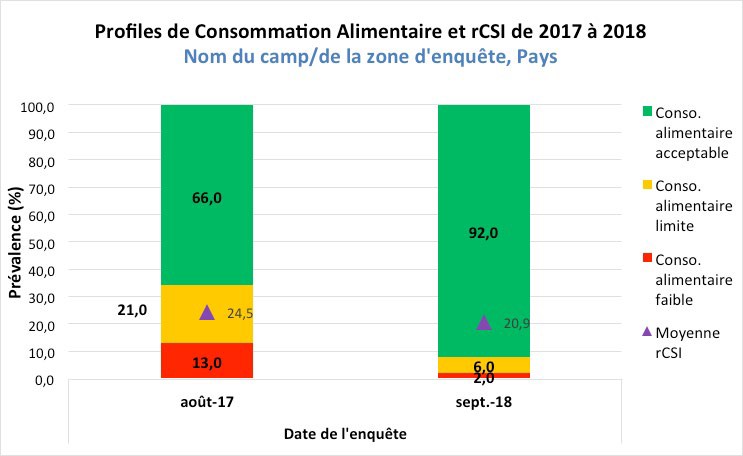 FIGURE 3 TENDANCE DE LA FRÉQUENCE DE CONSOMMATION DES ALIMENTS RICHES EN PROTÉINES, EN VITAMINE A ET EN FER HÉMINIQUE DE 2017 À 2018 (CETTE FIGURE PEUT ÊTRE GÉNÉRÉE AUTOMATIQUEMENT À L’AIDE DE L’OUTIL 17 DU PRÉ-MODULE SENS – TENDANCES ET GRAPHIQUES)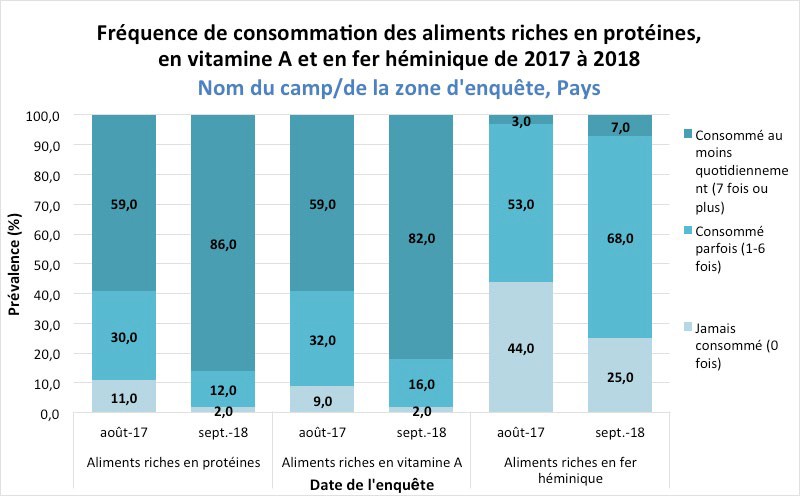 Analyse des donnéesProcédures d’analyseLa première étape dans le processus d’analyse des données consiste à classer les données en des variables plus faciles à gérer qui se rapportent aux indicateurs que vous essayez de mesurer. Il s’agit de recoder certaines des réponses en « nouvelles » variables. Les Tableaux 29-32 donnent des instructions sur la façon de calculer les indicateurs et recoder les variables ; ainsi que sur l’utilisation du logiciel Epi Info.S’assurer que les données aient été vérifiées avant de débuter le processus d’analyse.Des directives brèves sur l’utilisation du logiciel Epi Info pour l’analyse sont présentées ci-dessous. Se référer à l’Annexe 3 pour les commandes d’analyse standards utilisant Epi Info 7. Des conseils gratuits sur l’utilisation d’Epi Info pour Windows et du matériel de formation sur Epi Info peuvent être trouvés sur le site suivant : http://www.cdc.gov/EpiInfoTABLEAU 29 TABLEAU RÉSUMÉ DES CALCULS POUR LES INDICATEURS D’ASSISTANCE ALIMENTAIRE ET INSTRUCTIONS POUR LE RECODAGE (LE CAS ÉCHÉANT)TABLEAU 30 TABLEAU RÉSUMÉ DES CALCULS POUR LES INDICATEURS DE STRATÉGIES D’ADAPTATION NÉGATIVES ET INSTRUCTIONS POUR LE RECODAGE (LE CAS ÉCHÉANT)TABLEAU 31 TABLEAU RÉSUMÉ DU CALCUL DU SCA ET DU SCA-N ET INSTRUCTIONS POUR LE RECODAGE (LE CAS ÉCHÉANT)TABLEAU 32 TABLEAU RÉSUMÉ DU CALCUL POUR LA SOURCE D’ACQUISITION DE LA NOURRITURE PAR LES MÉNAGESErreurs fréquentes et difficultés rencontrées lors de l’analyse des donnéesLe Tableau 33 décrit les erreurs les plus fréquentes rencontrées par les responsables/superviseurs d’enquête lors de l’analyse finale des données.TABLEAU 33 ERREURS FRÉQUENTES ET DIFFICULTÉS RENCONTRÉES LORS DE L’ANALYSE DES DONNÉESUtilisation des résultatsComparaisons, tendances et analyse de contexteUne étape cruciale dans l’interprétation des résultats est de les comparer aux résultats des précédentes enquêtes SENS (si celles-ci incluent des données pertinentes sur la sécurité alimentaire) et/ou aux précédentes enquêtes sur la sécurité alimentaire et les moyens de subsistance et/ou à d’autres enquêtes ou évaluations pertinentes dans la zone enquêtée, afin de définir comment la situation a changé au fil du temps.Même si des comparaisons statistiques ne sont pas possibles, généralement à cause de tailles d’échantillons inadéquates ou de méthodologies différentes, les tendances des indicateurs de sécurité alimentaire peuvent être comparées entre elles.Les résultats devraient également être comparés avec toute évaluation récente, afin de déterminer si les conclusions de l’enquête SENS sont en accord avec les résultats des autres évaluations.Comme il est indiqué ci-dessous, une connaissance approfondie du contexte est cruciale dans l’interprétation des résultats.Toute modification dans les différents types d’assistance alimentaire ou dans la couverture (ex : changements dans les produits alimentaires qui composent la ration, dans la qualité ou dans la quantité de la ration, l’introduction de l’aide ciblée ou monétaire en remplacement de l’assistance alimentaireen nature, etc.) devraient être pris en considération lors de l’interprétation des résultats et noté dans le rapport SENS.Lors de l’interprétation de tout changement significatif dans le SCA et la comparaison de l’utilisation des stratégies d’adaptation négatives d’une année sur l’autre et du rCSI dans un camp de réfugiés dépendant de l’assistance alimentaire, ce qui suit devrait être pris en considération :Assistance alimentaire :Les changements dans la distribution alimentaire, le type d’assistance (ex. : transfert d’espèces, coupons alimentaires, ou combinaison d’assistance en espèces sans restriction et de vivres en nature), le cycle de distribution, ainsi que les prix et la disponibilité des aliments dans les marchés locaux, particulièrement si l’argent ou les coupons sont utilisés.La performance de l’assistance alimentaire, incluant les stocks/ruptures d’assistance alimentaire.Différents moments de l’enquête SENS en ce qui concerne le cycle de distribution ; par exemple, au début, au milieu ou à la fin du cycle. Les indicateurs de sécurité alimentaire ont tendance à être mieux juste après la distribution.Opportunités pour la génération de revenus, l’accès aux aliments et la saisonnalité :Les changements dans les opportunités de travail, les activités agricoles et les activités génératrices de revenus, y compris l’assistance pour ces activités.Les changements dans le droit des réfugiés au travail ou la liberté de mouvement.Différents moments de l’enquête SENS en ce qui concerne les saisons. Les indicateurs de sécurité alimentaire ont tendance à être meilleurs juste après la récolte, et bas pendant la période de soudure.Même si la principale source de nourriture pour les réfugiés provient de l’assistance alimentaire, si les enquêtes SENS sont menées à différents moments de l’année, l’impact de la saisonnalité doit être pris en considération et discuté dans la section « Discussion » du rapport. En particulier, l’impact dela récolte, la morbidité saisonnière et la période de soudure lorsque les prix ont tendance à être plus élevés, doivent être considérés.Prestation de service :Les changements dans la prestation de service en général (ex : la prestation des services de santé a-t- elle changé ? Le recouvrement des coûts a-t-il été mis en place pour tous les services, par exemple, l’éducation, ce qui signifierait que les ressources ont été détournées des achats de nourriture ? L’assistance aux activités de sécurité alimentaire et de moyens de subsistance est-elle restée stable ?)Évènements externes défavorablesTout choc ou stress inattendu qui a affecté l’accès à la nourriture, sa disponibilité ou son utilisation, tel que des événements naturels défavorables (ex : sécheresse, inondations), un nouvel afflux de personnes, l’insécurité, une restriction de mouvement, ou des épidémies.En théorie, les indicateurs de sécurité alimentaire devraient s’améliorer au fil du temps, puisque les réfugiés ont eu plus de temps pour s›installer dans leur nouvel environnement et ont trouvé des stratégies d’adaptation positives adaptées à leur nouvelle situation.Les indicateurs de sécurité alimentaire fournissent également des données précieuses sur les causes sous-jacentes de la malnutrition, tel que conceptualisé dans la Figure 1. Ils vont donc aider à expliquer les changements dans la prévalence de la malnutrition aiguë et peuvent fournir des indications d’alerte précoce d’une situation qui s’aggrave.Si, par exemple, la prévalence de la malnutrition aiguë est restée stable, mais qu’il y a eu une augmentation marquée de l’utilisation des stratégies d’adaptation négatives par rapport aux enquêtes SENS précédentes, il est probable que la diversité alimentaire va diminuer dans un avenir proche ; et que finalement, il y aura une augmentation de la malnutrition aiguë si des mesures correctives ne sont pas mises en place.Si, en revanche, il y a eu une augmentation marquée de la malnutrition aiguë, mais que tous les indicateurs de sécurité alimentaire inclus dans ce module sont restés stables à un niveau acceptable par rapport aux enquêtes SENS antérieures, il est nécessaire d’explorer plus en détails d’autres causes possibles de la malnutrition, telles que les pratiques d’alimentation et de soins aux nourrissons,les épidémies, ou l’eau et l’assainissement. Dans de telles situations, une analyse de vulnérabilité supplémentaire est nécessaire pour déterminer les causes de la situation, identifier les personnes les plus à risque et déterminer les interventions les plus appropriées.Analyse de l’utilisation des stratégies d’adaptation négatives et du RCSIIl n’y a pas de seuils limites établis en termes de nombre de stratégies d’adaptation négatives utilisées par un ménage. Les résultats sont présentés en proportion de ménages utilisant des stratégies d’adaptation négatives. Lorsque ces proportions augmentent d’année en année, cela indique que la situation de la sécurité alimentaire est susceptible de s’être détériorée et peut causer une augmentation de la malnutrition aiguë à moins que des mesures ne soient prises. Le Tableau 3 ci-dessus fournit des explications sur la gravité de chacun des mécanismes d’adaptation énumérés.Si plusieurs enquêtes SENS ont été réalisées dans la zone d’enquête, les rCSI seront comparés et les seuils définissant les catégories seront déterminés par la moyenne ou la médiane de la première enquête. Les enquêtes ultérieures utiliseront ensuite le même seuil pour assurer la comparabilité.Analyse du FCS et du FCS-NLe Score de Consommation Alimentaire (SCA) est un indicateur proxy de l’accès des ménages à la nourriture, obtenu en combinant la diversité alimentaire et la fréquence de consommation des aliments. Pour chacun des groupes d’aliments un poids est attribué en fonction de l’énergie et du contenu en macro et micronutriments de l’aliment/du groupe d’aliments. Ce poids est ensuite multiplié par le nombre de jours pendant lesquels le groupe d’aliments a été consommé au cours de la semaine précédant l’enquête. Les sous-scores pour chaque groupe d’aliments sont ensuite additionnés pour donner le SCA. Généralement, un score supérieur à 35 est considéré comme « Acceptable », un score compris entre 21,5 et 35 est considéré comme « Limite » et un score de 21 ou moins est considéré comme « Faible ». Dans les pays où les ménages ont une forte consommation de sucre et d’huile, les seuils suivants sont généralement recommandés pour la détermination des différents profils : 28 (faible/limite) et 42 (limite/ acceptable).TABLEAU 34 SEUILS POUR LA DETERMINATION DES PROFILS DE CONSOMMATION ALIMENTAIRE (PAM)Le SCA-N ajoute une dimension supplémentaire au SCA en analysant la nutrition du ménage et la consommation de protéines, de vitamine A et de fer. Comprendre l’apport en protéines au niveau des ménages peut donner une indication de la consommation d’aliments riches en protéines pour chacun des membres du ménage. Si la carence en vitamine A est prise en charge avant l’âge de 5 ans, la mortalité et les maladies infectieuses telles que la rougeole, la diarrhée et le paludisme peuvent être réduites jusqu’à un tiers. La carence en fer, qui contribue à l’anémie, touche environ 25% de la population mondiale et principalement les enfants d’âge préscolaire et les femmes. Le SCA-N fournit des informations sur les groupes riches en nutriments consommés par le ménage et essentiels pour la santé et le bien-être nutritionnels.Lors de l’interprétation du SCA et du SCA-N, il est important de se souvenir que :Le SCA n’indique pas la quantité de nourriture consommée.Le régime alimentaire varie selon les saisons et certains aliments peuvent être disponibles en grandes quantités et à bas prix pour de courtes périodes.Il peut y avoir des différences dans la diversité alimentaire en milieu urbain par rapport au milieu rural, où la variété peut être supérieure grâce à un meilleur accès aux marchés.En général, une faible proportion de ménages ayant consommé des groupes alimentaires contenant de la vitamine A et du fer peut indiquer un régime alimentaire inadéquat qui peut mener à une morbidité liée aux carences en micronutriments.Examiner la proportion de ménages qui consomment les différents groupes alimentaires est également important. Une augmentation du nombre moyen de groupes alimentaires consommés fournit une mesure quantifiable de l’amélioration de l’accès des ménages à la nourriture. Cela peut refléter l’amélioration des pratiques ou l’amélioration de l’accès économique à la nourriture.RecommandationsLes résultats de ce module sécurité alimentaire doivent être utilisés en conjonction avec les données qualitatives des évaluations et la surveillance afin d’aider le HCR, le PAM et les partenaires à mieux planifier et à prioriser les interventions de sécurité alimentaire et de santé publique.Les résultats fournissent une vue d’ensemble de base de la situation de la sécurité alimentaire dans le contexte de l’enquête à un moment donné dans le temps, et sont utiles dans le suivi de l’évolution de la situation de la sécurité alimentaire.Ils peuvent aider à expliquer toute augmentation ou diminution de la malnutrition aiguë dans la population réfugiée.En plus, les résultats peuvent :Fournir une base quantitative pour le suivi et l’évaluation ultérieurs des progrès et de l’efficacité des programmes de sécurité alimentaire.Montrer qu’une évaluation élargie de la sécurité alimentaire doit être mise en œuvre pour comprendre les causes de l›insécurité alimentaire au niveau des ménages.Indiquer un besoin de renforcement du système de surveillance des distributions alimentaires, incluant la mise en œuvre du « Suivi du panier alimentaire » afin d’assurer le suivi de l’efficacité et l’équité du système de distribution générale de vivres ; et la mise en œuvre du « Suivi post-distribution » pour analyser l’adéquation de la ration distribuée par rapport aux besoins.Identifier les sujets de préoccupation en ce qui concerne les stratégies d’adaptation négatives utilisées par les populations de réfugiés.Proposer la révision de la stratégie existante de l’assistance alimentaire, y compris la composition de la ration.Mettre en évidence la nécessité de concevoir des interventions de sécurité alimentaire qui peuvent soutenir, compléter ou fournir de nouvelles solutions à l’assistance actuelle, telles que l’introduction de l’aide monétaire pour d’autres secteurs, ou l’augmentation du soutien des moyens de subsistance sous la forme d’interventions agricoles ou de génération de revenus.Contribuer aux efforts de plaidoyer pour améliorer le financement et/ou le déploiement des ressources.RéférencesConsolidated Approach to Reporting Indicators of Food Security (CARI) Guidelines. Second Edition. WFP, November 2015.https://www.wfp.org/publications/consolidated-approach-reporting-indicators-food-security-cari-guidelinesFood Consumption Score Nutritional Quality Analysis (FCS-N) Guidelines. WFP, August 2015. https://documents.wfp.org/stellent/groups/public/documents/manual_guide_proced/wfp277333.pdf?_ ga=2.185865193.1573772484.1560503028-744152564.1559140190Food consumption analysis. Calculation and use of the food consumption score in food security analysis. WFP, February 2008.https://documents.wfp.org/stellent/groups/public/documents/manual_guide_proced/wfp197216.pdfThe Coping Strategies Index Field Methods Manual. CARE. Second Edition, January 2008. https://documents.wfp.org/stellent/groups/public/documents/manual_guide_proced/wfp211058.pdf.Comprehensive Food Security and Vulnerability Analysis Guidelines. WFP, January 2009. https://documents.wfp.org/stellent/groups/public/documents/manual_guide_proced/wfp203208.pdfTechnical Guidance for the Joint Approach to Nutrition and Food Security Assessment (JANFSA). WFP, UNICEF, October 2016.https://docs.wfp.org/api/documents/WFP-0000021096/download/Guidelines for measuring household and individual dietary diversity, FAO, 2011.http://www.fao.org/fileadmin/user_upload/wa_workshop/docs/FAO-guidelines-dietary-diversity2011.pdf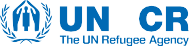 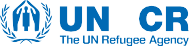 ANNEXESAnnexe 1 - Questionnaire SENS - sécurité alimentaireLe questionnaire SENS complet est disponible au niveau des outils du Pré-module SENS : [Outil 11- Questionnaire SENS Complet] et [Outil 12- Questionnaire SENS Complet avec Instructions].Annexe 2 - Idées pour la formationMATÉRIEL REQUIS1 copie du questionnaire par enquêteur (prière de noter que même lors d’enquêtes SENS utilisant les méthodes de collecte de données mobile (MDC), il est recommandé d’imprimer et de distribuer des questionnaires d’enquête papier dans le but de faciliter la formation) ;Des stylos ;Des cahiers de notes ;Des supports d’écriture.EXERCICELe questionnaireDiviser les participants par paires, et leur demander de passer en revue le questionnaire en étant à tour de rôle soit le répondant, soit l’enquêteur.Leur demander de noter tout problème/difficultés rencontrées au fur et à mesure qu’ils administrent le questionnaire. Discuter en séance plénière.JEUX DE RÔLEJeu de rôle 1Diviser les participants par équipes d’entretien.Devant tout le groupe, le responsable d’enquête prend le rôle du répondant, et chaque équipe d’entretien s’exerce à administrer le questionnaire et note ses réponses.Le responsable d’enquête utilise cette opportunité pour identifier les difficultés rencontrées, ou pour identifier les questions qui pourraient poser un problème.Après chaque questionnaire, passer en revue les réponses et discuter de tout problème identifié comme par exemple une mauvaise communication ou un mécontentement exprimé à la suite d’une réponse particulière.Les autres équipes d’entretien auront l’occasion d’observer leurs collègues et de contribuer au feedback.Jeu de rôle 2Deux équipes d’enquêteurs seront formées afin de pratiquer l’administration du questionnaire et répondre aux questions.Le responsable d’enquête fournira à chacune des équipes d’enquêteurs un scénario à suivre présentant différentes difficultés qui peuvent être rencontrées sur le terrain :Le refus de vous parler des stratégies d’adaptation négatives utilisées.Le répondant fournit des informations contradictoires.Une fois les questionnaires remplis, le responsable d’enquête passera en revue les questionnaires avec les équipes d’enquête et les comparera au scénario donné afin de déterminer si l’enregistrement des données a été effectué correctement.Demander aux participants de résumer les problèmes identifiés dans chaque jeu de rôle une fois qu’ils ont été effectués, et clarifier la procédure à suivre.PRATIQUE SUR LE TERRAINLes équipes d’entretien iront sur le terrain dans une zone où l›enquête n’aura pas lieu.Les équipes s’exerceront à administrer le questionnaire aux ménages.La pratique sur le terrain aidera le responsable d’enquête et les équipes d’enquêteurs à identifier les difficultés supplémentaires qui peuvent être rencontrées sur le terrain.TESTLes questions du test de formation ci-dessous peuvent être utilisées comme base pour le test écrit et peuvent être adaptées selon les circonstances.Une note d’au moins 70% devrait être atteinte afin de poursuivre comme enquêteur.Les résultats du test peuvent aider le responsable d’enquête à évaluer les enquêteurs qui auront besoin de plus de support sur le terrain. Les enquêteurs les plus faibles peuvent ainsi être regroupés avec les plus forts.Une copie du questionnaire finalisé peut être distribuée pendant le test afin que les participants puissent s’y référer.TABLEAU 35 TEST POUR LA FORMATIONAnnexe 3 - Analyse Epi InfoVoici les codes standards EPI Info à utiliser pour l’analyse.Se référer à la base de données fictives disponibles pour des fins pratiques ; aller à l’Outil 1 du Module Sécurité Alimentaire SENS [Outil 1- FS Data], et choisir la base de données au format Excel PIL_0919_FS_ PILOT.Cette base de données fictive au format Excel PIL_0919_FS_PILOT provient d’une enquête SENS utilisant unéchantillonnage en grappes.VÉRIFICATION DES DONNÉESIntervalles de valeur et codesExécuter ces commandes (ensemble ou séparément ; peu importe la méthodologie de l’enquête) et s’assurer que les intervalles de valeur et les codes des variables saisies dans la base de données correspondent à ceux du questionnaire standard. Cette étape peut être omise lors de l’utilisation des méthodes MDC dans l’enquête étant donné que les intervalles de valeur et les codes sont prédéfinis et que les valeurs en dehors des intervalles et des codes prédéfinis ne peuvent pas être saisies au moment de la collecte des données.FREQ FSCONSTPour les variables ci-dessous, ne réaliser ces vérifications qu’avec les enfants ayant donné leur consentement, c’est-à-dire SELECT FSCONST=1Les variables indiquées ci-dessous ne sont pas incluses dans tous les contextes ; seulement lorsque applicable :FREQ HHASSISTFREQ FOODASSFREQ YNOFOODAMEANS GFDLAST (noter que l’intervalle de valeurs ne devrait pas excéder de beaucoup la durée en nombre de jours du cycle ; vous devriez vérifier qu’aucune erreur de saisie de données évidente n’a eu lieu ; ex. : saisir 200 au lieu de 20 ; 98 est accepté pour « Ne sait pas »).FREQ CASHFREQ FOODFREQ WATERFREQ HYGIENEFREQ HEALTHFREQ HOUSEFREQ FUELAFREQ LIVELIFREQ DEBTSFREQ SAVINGFREQ EDUCAFREQ OTHERFREQ DKNFREQ VOUCHERFREQ SELLVOUFREQ HHFUELFREQ FUELMEANS FUELLASTFREQ SCHOOLFREQ SELLLIVFREQ BEGFREQ SHELTERFREQ CHILDLABFREQ WORKAWAYFREQ RISKYACTFREQ RENTDEBTFREQ LOANBRWFREQ REDUCELes variables indiquées ci-dessous sont incluses dans tous les contextes :FREQ FOODBFREQ WATERBFREQ HYGIENEBFREQ HEALTHBFREQ HOUSEBFREQ FUELBFREQ LIVELIBFREQ DEBTSBFREQ SAVINGBFREQ EDUCABFREQ NNEDSMETFREQ OTHERBFREQ DKNBFREQ LESSEXPFREQ BRWFREQ LESSMEALFREQ REDMEALFREQ REDADULTFREQ CRLROTUFREQ PULSEFREQ MILKFREQ PROTFREQ FLSHMTFREQ ORGMTFREQ FISHSFFREQ EGGSFREQ VEGLFREQ VITAVFREQ GEENVFREQ FRTFREQ VITAFRTFREQ FATSFREQ SWTSFREQ SPICEFREQ SPENUTF (si applicable)FREQ FOODSOUDonnées manquantesVous devriez vérifier les données manquantes dans votre base de données et mettre une note sur cela dans le rapport final d’enquête SENS. Se référer à la section « Vérification des données » pour des instructions détaillées sur la vérification des données manquantes.Les commandes ci-dessous devraient être exécutées séparément, une à une. Après la sélection de la variable en utilisant le code présenté ci-dessous, utiliser la commande « LIST » pour visionner les enregistrements avec des données manquantes. Puis, annuler la variable sélectionnée en tapant « SELECT » et procéder à la vérification d’une autre variable.Cette étape de vérification des données manquantes est importante que ce soit pour une enquête SENS utilisant les méthodes MDC ou pour une enquête utilisant le papier.Pour les variables ci-dessous, ne réaliser ces vérifications qu’avec les ménages ayant donné leur consentement, c’est-à-dire SELECT FSCONST=1Les variables indiquées ci-dessous ne sont pas incluses dans tous les contextes ; seulement lorsque applicable :SELECT HHASSIST=(.)SELECT (ceci annulera la variable sélectionnée)
SELECT FOODASS=(.)SELECT FOODASS=2 AND YNOFOODA=(.)SELECT GFDLAST=(.)SELECT CASH=(.)SELECT CASH=1 AND FOOD=(.)SELECT CASH=1 AND WATER=(.)SELECT CASH=1 AND HYGIENE=(.)SELECT CASH=1 AND HEALTH=(.)SELECT CASH=1 AND HOUSE=(.)SELECT CASH=1 AND FUELA=(.)SELECT CASH=1 AND LIVELI=(.)SELECT CASH=1 AND DEBTS=(.)SELECT CASH=1 AND SAVING=(.)SELECT CASH=1 AND EDUCA=(.)SELECT CASH=1 AND OTHER=(.)SELECT CASH=1 AND DKN=(.)SELECT VOUVHER=(.)SELECT VOUCHER=1 AND SELLVOU=(.)SELECT HHFUEL=(.)SELECT FUEL=(.)SELECT FUEL=1 AND FUELLAST=(.)SELECT SCHOOL=(.)SELECT SELLLIV=(.)SELECT BEG=(.)SELECT SHELTER=(.)SELECT CHILDLAB=(.)SELECT WORKAWAY=(.)SELECT RISKYACT=(.)SELECT RENTDEBT=(.)SELECT LOANBRW=(.)SELECT REDUCE=(.)Les variables indiquées ci-dessous sont incluses dans tous les contextes :SELECT FOODB=(.)SELECT WATERB=(.)SELECT HYGIENEB=(.)SELECT HEALTHB=(.)SELECT HOUSEB=(.)SELECT FUELB=(.)SELECT LIVELIB=(.)SELECT DEBTSB=(.)SELECT SAVINGB=(.)SELECT EDUCAB=(.)SELECT OTHERB=(.)SELECT DKNB=(.)SELECT LESSEXP=(.)SELECT BRW=(.)SELECT LESSMEAL=(.)SELECT REDMEAL=(.)SELECT REDADULT=(.)SELECT CRLROTU=(.)SELECT PULSE=(.)SELECT MILK=(.)SELECT PROT=(.)SELECT FLSHMT=(.)SELECT ORGMT=(.)SELECT FISHSF=(.)SELECT EGGS=(.)SELECT VEGL=(.)SELECT VITAV=(.)SELECT GREENV=(.)SELECT FRT=(.)SELECT VITAFRT=(.)SELECT FATS=(.)SELECT SWTS=(.)SELECT SPICE=(.)SELECT SPENUTF=(.) (si applicable)SELECT FOODSOU=(.)ANALYSE DES DONNÉESLes résultats issus des données de l’enquête PIL_0919_FS_PILOT (Enquête avec échantillonnage en grappes) sont présentés ci-dessous. Se référer à l’Annexe 4 du Pré-module SENS pour des instructions détailléessur comment interpréter les résultats des analyses effectuées avec Epi Info selon les différents designs d’enquête.INFORMATIONS D’ÉCHANTILLONNAGE POUR LA SÉCURITÉ ALIMENTAIRENombre de ménages enquêtés et % de la cibleFREQ FSCONSTWilson 95% Conf LimitsCATÉGORIES DE CIBLAGE (SI APPLICABLE)MÉNAGES PAR CATÉGORIE DE CIBLAGE (SI APPLICABLE – REMPLACER LES CATÉGORIES DE CIBLAGE AVEC LES TERMES UTILISÉS LOCALEMENT)SELECT HHASSIST<>8 AND HHASSIST<>6FREQ HHASSIST PSUVAR=CLUSTERSi vous analysez une enquête aléatoire simple, le code est comme suit : FREQ HHASSISTSELECT (ceci annulera la/les variable(s) sélectionnée(s) ; à exécuter seulement après que l’analyse est effectuée et que les résultats sont enregistrés).COUVERTURE DE L’ASSISTANCE ALIMENTAIRECOUVERTURE DE L’ASSISTANCE ALIMENTAIRESELECT FOODASS<>8FREQ FOODASS PSUVAR=CLUSTERSi vous analysez une enquête aléatoire simple, le code est comme suit :FREQ FOODASSSELECT (ceci annulera la/les variable(s) sélectionnée(s) ; à exécuter seulement après que l’analyse est effectuée et que les résultats sont enregistrés).Fournissez une description explicative des ménages qui ont déclaré ne pas avoir accès à l’assistance alimentaire si cela est pertinent :[INSÉRER PROPORTION : 1/4] ont déclaré que cela était dû au fait qu’on ne leur avait pas remis de carte de ration et/ou d’argent et/ou de coupons alimentaires, même s’ils étaient inclus dans les critères de ciblage; [INSÉRER PROPORTION : 0/4] ont expliqué qu’ils n’avaient pas encore été enregistrés; [INSÉRER PROPORTION : 0/4] ont dit être enregistrés mais ne pas répondre aux critères d’éligibilité, et [INSÉRER PROPORTION : 3/4] ont fourni d’autres raisons.SELECT FOODASS=2 AND YNOFOODA<>8FREQ YNOFOODA PSUVAR=CLUSTERSi vous analysez une enquête aléatoire simple, le code est comme suit : FREQ YNOFOODA SELECT (ceci annulera la/les variable(s) sélectionnée(s) ; à exécuter seulement après que l’analyse est effectuée et que les résultats sont enregistrés).DURÉE DE LA RATION ALIMENTAIRE GÉNÉRALE (SI APPLICABLE)Durée de la ration alimentaire généraleDURÉE RAPPORTÉE DE LA RATION ALIMENTAIRE GÉNÉRALESELECT GFDLAST<>98MEANS GFDLAST PSUVAR=CLUSTERSi vous analysez une enquête aléatoire simple, le code est comme suit :MEANS GFDLASTSELECT (ceci annulera la/les variable(s) sélectionnée(s) ; à exécuter seulement après que l’analyse est effectuée et que les résultats sont enregistrés).DURÉE RAPPORTÉE DE LA DISTRIBUTION ALIMENTAIRE GÉNÉRALE PAR CATÉGORIES DE CIBLAGE (SI APPLICABLE – REMPLACER LES CATÉGORIES DE CIBLAGE AVEC LES TERMES UTILISÉS LOCALEMENT)SELECT GFDLAST<>98 AND HHASSIST<>8 AND HHASSIST<>6MEANS GFDLAST HHASSIST PSUVAR=CLUSTERSi vous analysez une enquête aléatoire simple, le code est comme suit :MEANS GFDLAST HHASSISTSELECT (ceci annulera la/les variable(s) sélectionnée(s) ; à exécuter seulement après que l’analyse est effectuée et que les résultats sont enregistrés).TRANSFERT D’ESPÈCES (SI APPLICABLE)COUVERTURE DES TRANSFERTS D’ESPÈCESSELECT CASH<>8FREQ CASH PSUVAR=CLUSTERSi vous analysez une enquête aléatoire simple, le code est comme suit : FREQ CASHSELECT (ceci annulera la/les variable(s) sélectionnée(s) ; à exécuter seulement après que l’analyse est effectuée et que les résultats sont enregistrés).Description de l’utilisation de l’argentDESCRIPTION DE L’UTILISATION DE L’ASSISTANCE EN ESPÈCESFREQ FOOD PSUVAR=CLUSTERSi vous analysez une enquête aléatoire simple, le code est comme suit : FREQ FOODFREQ WATER PSUVAR=CLUSTERSi vous analysez une enquête aléatoire simple, le code est comme suit : FREQ WATERFREQ HYGIENE PSUVAR=CLUSTERSi vous analysez une enquête aléatoire simple, le code est comme suit : FREQ HYGIENEFREQ HEALTH PSUVAR=CLUSTERSi vous analysez une enquête aléatoire simple, le code est comme suit : FREQ HEALTHFREQ HOUSE PSUVAR=CLUSTERSi vous analysez une enquête aléatoire simple, le code est comme suit : FREQ HOUSEFREQ FUELA PSUVAR=CLUSTERSi vous analysez une enquête aléatoire simple, le code est comme suit : FREQ FUELAFREQ LIVELI PSUVAR=CLUSTERSi vous analysez une enquête aléatoire simple, le code est comme suit : FREQ LIVELIFREQ DEBTS PSUVAR=CLUSTERSi vous analysez une enquête aléatoire simple, le code est comme suit : FREQ DEBTSFREQ SAVING PSUVAR=CLUSTERSi vous analysez une enquête aléatoire simple, le code est comme suit : FREQ SAVINGFREQ EDUCA PSUVAR=CLUSTERSi vous analysez une enquête aléatoire simple, le code est comme suit : FREQ EDUCAFREQ OTHER PSUVAR=CLUSTERSi vous analysez une enquête aléatoire simple, le code est comme suit : FREQ OTHERCOUPON ALIMENTAIRE (SI APPLICABLE)COUVERTURE DES COUPONS ALIMENTAIRESSELECT VOUCHER<>8FREQ VOUCHER PSUVAR=CLUSTERSi vous analysez une enquête aléatoire simple, le code est comme suit : FREQ VOUCHERSELECT (ceci annulera la/les variable(s) sélectionnée(s) ; à exécuter seulement après que l’analyse est effectuée et que les résultats sont enregistrés).UTILISATION DES COUPONS ALIMENTAIRESSELECT VOUCHER=1 AND SELLVOU<>8FREQ SELLVOU PSUVAR=CLUSTERSi vous analysez une enquête aléatoire simple, le code est comme suit : FREQ SELLVOUSELECT (ceci annulera la/les variable(s) sélectionnée(s) ; à exécuter seulement après que l’analyse est effectuée et que les résultats sont enregistrés).COUVERTURE DES BESOINS DE BASEDESCRIPTION DES BESOINS DE BASE NON-SATISFAITS PAR LES MÉNAGESFREQ FOODB PSUVAR=CLUSTERSi vous analysez une enquête aléatoire simple, le code est comme suit : FREQ FOODBFREQ WATERB PSUVAR=CLUSTERSi vous analysez une enquête aléatoire simple, le code est comme suit : FREQ WATERBFREQ HYGIENEB PSUVAR=CLUSTERSi vous analysez une enquête aléatoire simple, le code est comme suit : FREQ HYGIENEBFREQ HEALTHB PSUVAR=CLUSTERSi vous analysez une enquête aléatoire simple, le code est comme suit : FREQ HEALTHBFREQ HOUSEB PSUVAR=CLUSTERSi vous analysez une enquête aléatoire simple, le code est comme suit : FREQ HOUSEBFREQ FUELB PSUVAR=CLUSTERSi vous analysez une enquête aléatoire simple, le code est comme suit : FREQ FUELBFREQ LIVELIB PSUVAR=CLUSTERSi vous analysez une enquête aléatoire simple, le code est comme suit : FREQ LIVELIBFREQ DEBTSB PSUVAR=CLUSTERSi vous analysez une enquête aléatoire simple, le code est comme suit : FREQ DEBTSBFREQ SAVINGB PSUVAR=CLUSTERSi vous analysez une enquête aléatoire simple, le code est comme suit : FREQ SAVINGBFREQ EDUCAB PSUVAR=CLUSTERSi vous analysez une enquête aléatoire simple, le code est comme suit : FREQ EDUCABFREQ OTHERB PSUVAR=CLUSTERSi vous analysez une enquête aléatoire simple, le code est comme suit : FREQ OTHERBMÉNAGES PAR CATÉGORIES DE COUVERTURE DES BESOINS DE BASEDEFINE NEEDSSUMASSIGN NEEDSSUM=FOODB+WATERB+HYGIENEB+HEALTHB+HOUSEB+FUELB+LIVELIB+DEBTSB+SAVINGB+EDUCAB+OTHERBDEFINE NEEDS_cRECODE NEEDSSUM TO NEEDS_c	0 - 0 = 11 - 5 = 26 - 10 = 311 - 11 = 4ENDFREQ NEEDS_c PSUVAR=CLUSTERSi vous analysez une enquête aléatoire simple, le code est comme suit : FREQ NEEDS_cACCÈS AU COMBUSTIBLE POUR LA CUISSON (SI APPLICABLE)DESCRIPTION DES COMBUSTIBLES POUR LA CUISSON (ADAPTER LA LISTE DES COMBUSTIBLES DE CUISSON AUX SOURCES DISPONIBLES DANS LE CONTEXTE LOCAL)Description des combustibles disponiblesSELECT HHFUEL<>98FREQ HHFUEL PSUVAR=CLUSTERSi vous analysez une enquête aléatoire simple, le code est comme suit : FREQ HHFUELSELECT (ceci annulera la/les variable(s) sélectionnée(s) ; à exécuter seulement après que l’analyse est effectuée et que les résultats sont enregistrés).117Couverture de l’assistance pour le combustible de cuissonCOUVERTURE DE L’ASSISTANCE POUR LE COMBUSTIBLE DE CUISSON (SI APPLICABLE)SELECT FUEL<>8FREQ FUEL PSUVAR=CLUSTERSi vous analysez une enquête aléatoire simple, le code est comme suit : FREQ FUELSELECT (ceci annulera la/les variable(s) sélectionnée(s) ; à exécuter seulement après que l’analyse est effectuée et que les résultats sont enregistrés).Durée rapportée de l’assistance pour le combustible de cuissonDURÉE RAPPORTÉE DE L’ASSISTANCE POUR LE COMBUSTIBLE DE CUISSON (SI APPLICABLE)SELECT FUELLAST<>98 AND FUEL=1MEANS FUELLAST PSUVAR=CLUSTERSi vous analysez une enquête aléatoire simple, le code est comme suit : MEANS FUELLASTSELECT (ceci annulera la/les variable(s) sélectionnée(s) ; à exécuter seulement après que l’analyse est effectuée et que les résultats sont enregistrés).ANALYSE DES STRATÉGIES D’ADAPTATION NÉGATIVES ET RCSISTRATÉGIES D’ADAPTATION NÉGATIVES UTILISÉES PAR LES MÉNAGES DE LA POPULATION ENQUÊTÉE AU COURS DES 4 DERNIÈRES SEMAINES (OPTIONNEL)*	Le total dépassera les 100% car il est possible que les ménages utilisent plusieurs stratégies d’adaptation négatives.Toutes les stratégies d’adaptation néfastesSELECT SCHOOL<>8FREQ SCHOOL PSUVAR=CLUSTERSi vous analysez une enquête aléatoire simple, le code est comme suit : FREQ SCHOOLSELECT (ceci annulera la/les variable(s) sélectionnée(s) ; à exécuter seulement après que l’analyse est effectuée et que les résultats sont enregistrés)SELECT SELLLIV<>8FREQ SELLLIV PSUVAR=CLUSTERSi vous analysez une enquête aléatoire simple, le code est comme suit : FREQ SELLLIVSELECT (ceci annulera la/les variable(s) sélectionnée(s) ; à exécuter seulement après que l’analyse est effectuée et que les résultats sont enregistrés)SELECT BEG<>8FREQ BEG PSUVAR=CLUSTERSi vous analysez une enquête aléatoire simple, le code est comme suit : FREQ BEGSELECT (ceci annulera la/les variable(s) sélectionnée(s) ; à exécuter seulement après que l’analyse est effectuée et que les résultats sont enregistrés)SELECT SHELTER<>8FREQ SHELTER PSUVAR=CLUSTERSi vous analysez une enquête aléatoire simple, le code est comme suit : FREQ SHELTERSELECT (ceci annulera la/les variable(s) sélectionnée(s) ; à exécuter seulement après que l’analyse est effectuée et que les résultats sont enregistrés)SELECT CHILDLAB<>8FREQ CHILDLAB PSUVAR=CLUSTERSi vous analysez une enquête aléatoire simple, le code est comme suit : FREQ CHILDLABSELECT (ceci annulera la/les variable(s) sélectionnée(s) ; à exécuter seulement après que l’analyse est effectuée et que les résultats sont enregistrés)SELECT WORKAWAY<>8FREQ WORKAWAY PSUVAR=CLUSTERSi vous analysez une enquête aléatoire simple, le code est comme suit : FREQ WORKAWAYSELECT (ceci annulera la/les variable(s) sélectionnée(s) ; à exécuter seulement après que l’analyse est effectuée et que les résultats sont enregistrés)SELECT RISKYACT<>8FREQ RISKYACT PSUVAR=CLUSTERSi vous analysez une enquête aléatoire simple, le code est comme suit : FREQ RISKYACTSELECT (ceci annulera la/les variable(s) sélectionnée(s) ; à exécuter seulement après que l’analyse est effectuée et que les résultats sont enregistrés)SELECT RENTDEBT<>8FREQ RENTDEBT PSUVAR=CLUSTERSi vous analysez une enquête aléatoire simple, le code est comme suit : FREQ RENTDEBTSELECT (ceci annulera la/les variable(s) sélectionnée(s) ; à exécuter seulement après que l’analyse est effectuée et que les résultats sont enregistrés)SELECT LOANBRW<>8FREQ LOANBRW PSUVAR=CLUSTERSi vous analysez une enquête aléatoire simple, le code est comme suit : FREQ LOANBRWSELECT (ceci annulera la/les variable(s) sélectionnée(s) ; à exécuter seulement après que l’analyse est effectuée et que les résultats sont enregistrés)SELECT REDUCE<>8FREQ REDUCE PSUVAR=CLUSTERSi vous analysez une enquête aléatoire simple, le code est comme suit : FREQ REDUCESELECT (ceci annulera la/les variable(s) sélectionnée(s) ; à exécuter seulement après que l’analyse est effectuée et que les résultats sont enregistrés)Ménages déclarant avoir utilisé une ou plusieurs de ces stratégies d’adaptation au cours des 4 dernières semainesDEFINE ONEMORESUMASSIGN ONEMORESUM=SCHOOL+SELLLIV+BEG+SHELTER+CHILDLAB+WORKAWAY+RISKYACT+RENTDEBT+ LOANBRW+REDUCEDEFINE ONEMOREIF ONEMORESUM=20 THENONEMORE="NO"ELSEONEMORE="YES"ENDIF SCHOOL= (.) OR SELLLIV= (.) OR BEG= (.) OR SHELTER= (.) OR CHILDLAB= (.) OR WORKAWAY= (.) OR RISKYACT= (.) OR RENTDEBT= (.) OR LOANBRW= (.) OR REDUCE= (.) THENONEMORE= (.)END (Cette commande peut être utilisée avec n’importe quelle analyse ; mais si aucune de ces variables n’a de données manquantes, vous pouvez supprimer cette commande, ou si vous avez seulement quelques variables avec des données manquantes, vous ne pouvez inclure que ces variables dans la commande)IF SCHOOL= 8 OR SELLLIV= 8 OR BEG= 8 OR SHELTER= 8 OR CHILDLAB= 8 OR WORKAWAY= 8 ORRISKYACT= 8 OR RENTDEBT= 8 OR LOANBRW= 8 OR REDUCE= 8 THENONEMORE= (.)ENDFREQ ONEMORE PSUVAR=CLUSTERSi vous analysez une enquête aléatoire simple, le code est comme suit : FREQ ONEMORESTRATÉGIES D’ADAPTATION NÉGATIVES UTILISÉES PAR LES MÉNAGES DE LA POPULATION ENQUÊTÉE AU COURS DES 7 DERNIERS JOURS*	Le total dépassera les 100% car il est possible que les ménages utilisent plusieurs stratégies d’adaptation négatives.Toutes les stratégies d’adaptation négativesAliments moins chers et/ou non-favoris (variable « LESSEXP »)DEFINE LESSEXP_cRECODE LESSEXP TO LESSEXP_c1 - 7 = "use of the strategy"0 = "non-use of the strategy"ENDFREQ LESSEXP_c PSUVAR=CLUSTERSi vous analysez une enquête aléatoire simple, le code est comme suit : FREQ LESSEXP_cEmprunter de la nourriture (variable « BRW »)DEFINE BRW_cRECODE BRW TO BRW_c1 - 7 = "use of the strategy"0 = "non-use of the strategy"ENDFREQ BRW_c PSUVAR=CLUSTERSi vous analysez une enquête aléatoire simple, le code est comme suit : FREQ BRW_cRéduire le nombre de repas (variable « LESSMEAL »)DEFINE LESSMEAL_cRECODE LESSMEAL TO LESSMEAL_c1 - 7 = "use of the strategy"0 = "non-use of the strategy"ENDFREQ LESSMEAL_c PSUVAR=CLUSTERSi vous analysez une enquête aléatoire simple, le code est comme suit : FREQ LESSMEAL_cLimiter la taille des portions (variable « REDMEAL »)DEFINE REDMEAL_cRECODE REDMEAL TO REDMEAL_c1 - 7 = "use of the strategy"0 = "non-use of the strategy"ENDFREQ REDMEAL_c PSUVAR=CLUSTERSi vous analysez une enquête aléatoire simple, le code est comme suit : FREQ REDMEAL_cRéduire la consommation de nourriture des adultes afin que les enfants puissent manger (variable« REDADULT »)DEFINE REDADULT_cRECODE REDADULT TO REDADULT _c1 - 7 = "use of the strategy"0 = "non-use of the strategy"ENDFREQ REDADULT_c PSUVAR=CLUSTERSi vous analysez une enquête aléatoire simple, le code est comme suit : FREQ REDADULT_cAnalyse du RCSIRCSI MOYENMEANS RCSI PSUVAR=CLUSTERSi vous analysez une enquête aléatoire simple, le code est comme suit : MEANS RCSIANALYSE DU SCORE DE CONSOMMATION ALIMENTAIRE (SCA)SCA moyenSCA MOYENMEANS FCS PSUVAR=CLUSTERSi vous analysez une enquête aléatoire simple, le code est comme suit :MEANS FCSProfils de consommation alimentaireTABLEAU 22 PROFILS DE CONSOMMATION ALIMENTAIRE*	Dans les pays où les ménages ont une forte consommation de sucre et d’huile (huile et sucre consommés quotidiennement - ~ 7 jours par semaine) les seuils suivants sont généralement recommandés pour la détermination des différents profils : 28 (faible/limite) et 42 (limite/ acceptable).DEFINE FCS_cRECODE FCS TO FCS_cLOVALUE - 21.0 = "poor"21.5 - 35.0 = "borderline"35.5 - HIVALUE = "acceptable"ENDFREQ FCS_c PSUVAR=CLUSTERSi vous analysez une enquête aléatoire simple, le code est comme suit : FREQ FCS_cSCA PAR CATÉGORIES DE CIBLAGE (SI APPLICABLE – REMPLACER LES CATÉGORIES AVEC LES TERMES UTILISÉS LOCALEMENT)SELECT HHASSIST<>6 AND HHASSIST<>8MEANS FCS HHASSIST PSUVAR=CLUSTERSi vous analysez une enquête aléatoire simple, le code est comme suit : MEANS FCS HHASSISTSELECT (ceci annulera la/les variable(s) sélectionnée(s) ; à exécuter seulement après que l’analyse est effectuée et que les résultats sont enregistrés)ANALYSE DU SCA-NCATÉGORIES DE FRÉQUENCE DE CONSOMMATION POUR CHACUN DES GROUPES D’ALIMENTS RICHES EN NUTRIMENTS (FCS-N)Les étapes suivantes devraient être suivies pour l’analyse:ÉTAPE 1: Regrouper les groupes d’aliments individuels en groupes d’aliments riches en nutrimentsSELECT FSCONST=1IF PULSE= (.) THENPULSE= 0ENDIF MILK= (.) THENMILK= 0ENDIF FLSHMT= (.) THENFLSHMT= 0ENDIF ORGMT= (.) THENORGMT= 0ENDIF FISHSF= (.) THENFISHSF= 0ENDIF EGGS= (.) THENEGGS= 0ENDIF VITAV= (.) THENVITAV= 0ENDIF GREENV= (.) THENGREENV= 0ENDIF VITAFRT= (.) THENVITAFRT= 0ENDDEFINE FGVITAASSIGN FGVITA=MILK+ORGMT+EGGS+VITAV+GREENV+VITAFRTIF MILK= (.) OR ORGMT= (.) OR EGGS= (.) OR VITAV= (.) OR GREENV= (.) OR VITAFRT= (.) THENFGVITA= 0END (Cette commande peut être utilisée avec n’importe quelle analyse ; mais si aucune de ces variables n’a de données manquantes, vous pouvez supprimer cette commande ; ou si vous avez seulement quelques variables avec des données manquantes, vous ne pouvez inclure que ces variables dans la commande)DEFINE FGPROTASSIGN FGPROT=PULSE+MILK+FLSHMT+ORGMT+FISHSF+EGGSIF PULSE= (.) OR MILK= (.) OR FLSHMT= (.) OR ORGMT= (.) OR FISHSF= (.) OR EGGS= (.) THENFGPROT= 0END (Cette commande peut être utilisée avec n’importe quelle analyse ; mais si aucune de ces variables n’a de données manquantes, vous pouvez supprimer cette commande ; ou si vous avez seulement quelques variables avec des données manquantes, vous ne pouvez inclure que ces variables dans la commande)DEFINE FGHIRONASSIGN FGHIRON=FLSHMT+ORGMT+FISHSFIF FLSHMT= (.) OR ORGMT= (.) OR FISHSF= (.) THENFGHIRON= 0END (Cette commande peut être utilisée avec n’importe quelle analyse ; mais si aucune de ces variables n’a de données manquantes, vous pouvez supprimer cette commande ; ou si vous avez seulement quelques variables avec des données manquantes, vous ne pouvez inclure que ces variables dans la commande)ÉTAPE 2: Créer les catégories de fréquence de consommation alimentaire pour chacun des groupes d’aliments riches en nutrimentsDEFINE FGVITA_cRECODE FGVITA TO FGVITA_c0 - 0 = "never consumed"1 - 6 = "consumed sometimes"7 - 42 = "consumed at least daily"ENDFREQ FGVITA_c PSUVAR=CLUSTERSi vous analysez une enquête aléatoire simple, le code est comme suit : FREQ FGVITA_cDEFINE FGPROT_cRECODE FGPROT TO FGPROT_c0 - 0 = "never consumed"1 - 6 = "consumed sometimes"7 - 42 = "consumed at least daily"ENDFREQ FGPROT_c PSUVAR=CLUSTERSi vous analysez une enquête aléatoire simple, le code est comme suit : FREQ FGPROT_cDEFINE FGHIRON_cRECODE FGHIRON TO FGHIRON_c0 - 0 = "never consumed"1 - 6 = "consumed sometimes"7 - 42 = "consumed at least daily"ENDFREQ FGHIRON_c PSUVAR=CLUSTERSi vous analysez une enquête aléatoire simple, le code est comme suit : FREQ FGHIRON_cSOURCES D’ACQUISITION DE LA NOURRITURESOURCES D’ACQUISITION DE LA NOURRITURESELECT FOODSOU<>98FREQ FOODSOU PSUVAR=CLUSTERSi vous analysez une enquête aléatoire simple, le code est comme suit : FREQ FOODSOUSELECT (ceci annulera la/les variable(s) sélectionnée(s) ; à exécuter seulement après que l’analyse est effectuée et que les résultats sont enregistrés).MODULE 5: SÉCURITÉ ALIMENTAIRE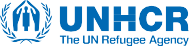 V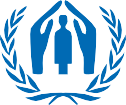 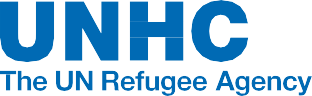 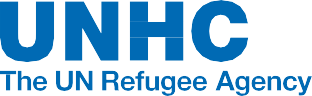 ENQUÊTE STANDARDISÉE ÉLARGIE UNHCR – SENS POUR LES POPULATIONS DE RÉFUGIÉSMODULE 5:SÉCURITÉ ALIMENTAIREErreurs fréquentesExemplesSolutionLes répondants se sentent embarrassés par rapport aux questions poséesLes femmes peuvent se sentir gênées de répondre aux questions si l’enquêteur est un homme.Évaluer la probabilité que le problème survienne avant le début de l’enquête et s’assurer de la présence d’au moins une femme par équipe d’enquêteurs.Les enquêteurs sont embarrassés de poser certaines questionsCertains enquêteurs peuvent se sentir embarrassés en posant les questions concernant les stratégies d’adaptation négatives, par exemple celles concernant la mendicité ou les activités risquées/nocives.Ayez une discussion franche avec les enquêteurs pendant la formation et trouvez des solutions qui sont adaptées à la culture locale. Assurez- vous que les enquêteurs connaissent les stratégies d’adaptation négatives utilisées dans la zone d’enquête.Les répondants ne comprennent pas les questions ou les informations sont trop difficiles à rapporterUne équipe rapporte de façon systématique qu’aucune stratégie d’adaptation négatives n’est utilisée dans les ménages enquêtés.Revoir les questions, leur traduction et la compréhension qu’en ont les enquêteurs. Assurez-vous que les répondants aient suffisamment de connaissances sur les différentes stratégies d’adaptation pouvant être éventuellement utilisées par les membres du ménage.La question n’est pas lue exactement telle qu’elle est écriteLa durée moyenne en nombre de jours de la distribution générale de vivres n’est pas expliquée correctement et le répondant pense qu’on l’interroge sur le cycle en cours.La formation doit mettre en évidence les pièges les plus fréquents. Pendant la supervision, une attention toute particulière doit être portée à ces aspects.L’enquêteur ne comprend pas très bien les questionsLes enquêteurs ne sont pas à l’aise avec les questions sur les différents aliments et leur groupe d’appartenance.La formation doit faire en sorte que les enquêteurs soient bien préparés afin qu’ils puissent expliquer les questions aux répondants de façon claire et standardisée.Numéro de question/ Section FS1Nom de variableQuestionJustificationInstructions spécialesLes questions présentées ci- dessous couvrent différents types d’assistance alimentaire : 1. la distribution générale de vivres en nature, 2. les transferts d’espèces, 3. les coupons alimentaires, ainsi que le combustible pour la cuisson.Si l’un de ces types d’assistance alimentaire n’est pas disponible dans la zone d’enquête, supprimer les questions relatives à celle-ci mais conserver la numérotation originale des questions.S’assurer d’utiliser les termes locaux pour chacun des types d’assistance alimentaire.Ces questions doivent être administrées à la personne qui est responsable de la préparation des repas.FS1FSCONSTLe consentement a-t-il été donné pour mener l’entretien ?S’assurer d’avoir présenté l’équipe et d’avoir informé le répondant à propos des objectifs de l’enquête.1= Oui2= NonSi la réponse est « 2 » (Non) ou« 3 » (Absent), s’arrêter ici pour lequestionnaire sécurité alimentaire.3= AbsentNuméro de question/ Section FS1Nom de variableQuestionJustificationInstructions spécialesFS2HHASSISTAu sein de quelle catégorie d’assistance votre ménage appartient-il ?1= Catégorie A2= Catégorie B3= Catégorie C4= Catégorie D6= Autre8= Ne sait pas (SI APPLICABLE)Cette question permettra de désagréger certains résultats selon ces différentes catégories.Supprimer cette question si l’assistance alimentaire n’est pas ciblée/catégorisée.Remplacer les catégories avec les termes utilisés localement en commençant par les plus vulnérables et en allant vers les moins vulnérables. Par exemple, « très pauvres » pour l’option de réponse « 1 », « pauvres » pour l’option de réponse « 2 », « moyens » pour l’option de réponse « 3 », « plusaisés » pour l’option de réponse « 4 ».FS3FOODASSEst-ce que votre ménage reçoit une assistance alimentaire (distribution générale de vivres en nature et/ou transferts d’espèces et/ou coupons alimentaires) [INSÉRER LES NOMS LOCAUX DES PROGRAMMES D’ASSISTANCE ALIMENTAIRE] ?1= Oui2= Non8= Ne sait pasCette question mesure la couverture de l’assistance alimentaire humanitaire.Adapter cette question aux programmes d’assistance alimentaire mis en œuvre dans votre contexte.S’assurer que le répondant soit conscient que la réponse à cette question restera confidentielle et n’affectera pas l’aide dont son ménage bénéficie.Si la réponse est « 1 » (Oui) ou « 8 » (Ne sait pas), l’enquêteur devrait passer à la question FS5.FS4YNOFOODAPourquoi n’avez- vous pas accès aux programmes d’assistancealimentaire [INSÉRER LES NOMS LOCAUX DES PROGRAMMES D’ASSISTANCE ALIMENTAIRE] ?1= Carte de ration et/ou transferts d’espèces et/ ou coupon alimentaire non remis même si éligibleLe but de cette question est de comprendre pourquoi certains ménagesne reçoivent pas d’assistance alimentaire.Si la réponse « 6 » ou « Autre » est donnée pour une grande proportion de répondants, des groupes de discussions et des entretiens avec les informateurs clés devraient être conduits après l’enquête afin de rechercher les raisons spécifiques. Habituellement, on retrouve un très faible pourcentage de réponses« 6 » ou « Autre ». S’il y a une grande proportion de « 1 », des entretiens avec les informateurs clés devraient être conduits après l’enquête pour en comprendre les raisons.2= Pas enregistréAller à FS10.3= Enregistré mais non éligible6= Autre8= Ne sait pasNuméro de question/ Section FS1Nom de variableQuestionJustificationInstructions spécialesFS5GFDLASTCombien de jours les vivres distribués lors de la distribution générale de vivres en nature du dernier cycle de [INSÉRER] [INSÉRER MOIS DU DERNIERCYCLE] a-t-elle duré ?Enregistrer le nombre de jours. Enregistrer « 98 » si le nombre de jours n’est pas connu.Limite inférieure=1 Limite supérieure=98(SI APPLICABLE)Cette question suppose que le répondant est en mesure d’estimer de manière fiable la durée du dernier cycle.On considère ici la ration dans son ensemble. Il est connu que des produits différents durent différentes périodes de temps en termes de consommation. Dans ce cas, les céréales devraient être la denrée déterminante comme elles durent souvent plus longtemps que les autres vivres. Le sel ne devrait pas être pris en considération, principalement parce qu’il n’a presque aucune valeur nutritive (à l’exception de l’iode), et n’est normalement pas cher. Il ne peut également pas être transformé d’autres aliments et dure presque toujours plus longtemps que les autres vivres, voire même que le cycle de distribution.Il est important d’interroger à propos du dernier cycle et non pas du cycle actuel afin de capturer la durée complète du cycle. Cependant, s’il n’y a pas eu de distribution de nourriture au cours du dernier cycle, exclure cette question et s’assurer de mentionner dans la discussion du rapport final SENS pourquoi cette question a été exclue.Contacter le PAM pour plus d’informations sur le planning des distributions générales de vivres.FS6CASHEst-ce que votre ménage reçoit un transfert d’espèces pour subvenir à ses besoins de base [INSÉRERLE NOM LOCAL DU PROGRAMME DE TRANSFERT D’ESPÈCES] ?Cette question mesure la couverture de l’assistance sous forme de transfert d’espèces.Cela concerne les transferts monétaires non-restrictifs qui peuvent être sous forme d’argent liquide, effectués via un transfert sur téléphones mobiles, effectués via des virements directs vers des comptes bancaires, etc. Exclure cette question s’il n’y a pas d’assistance sous forme de transfert d’espèces.1= Oui2= NonSi la réponse est « 2 » (Non) ou « 8 » (Ne sait pas), l’enquêteur devrait passer à la question FS8.8= Ne sait pas(SI APPLICABLE)Numéro de question/ Section FS1Nom de variableQuestionJustificationInstructions spécialesFS7CASHSPNT: FOOD/ WATER/ HYGIENE/ HEALTHCO/ HOUSE/ FUELA/ LIVELI/ DEBTS/ SAVING/ EDUCA/ OTHER/ DKNComment avez-vous dépensé l’argent reçu lors du transfertd’espèces en [INSÉRER MOIS DU DERNIER CYCLE OU DERNIÈRE DISTRIBUTION] ?01= Nourriture02= Eau03= Articles d’hygiène, vêtements, chaussures04= Frais médicaux (y compris les médicaments)05= Loyer, réparation du logement, articles ménagers (matelas, couverture, jerrycan), services publicset factures (ex : électricité, eau, crédits téléphoniques)06= Bois de chauffage/ combustible pour la cuisson ou le chauffage 07= Actifs pour une activité de subsistance (semences, outils, agriculture, pêche, petit commerce, etc.)08= Remboursement de dette(s)09= Économies ou donation(s) à d’autres membres de la famille, parents, amis10= Education (ex : frais de scolarité, uniforme, livres)96= Autre98= Ne sait pasCette question suppose que les personnes du ménage sont en mesure de se rappeler de manière fiable comment l’argent a été dépensé au cours du dernier cycle ou depuis la dernière distribution.Cela concerne uniquement l’assistance sous forme de transfert d’espèces Exclure cette question s’il n’y a pas d’assistance sous forme de transfert d’espèces.Il est important d’interroger à propos du dernier cycle ou de la dernière distribution et non pas du cycle actuel ou de la distribution en cours afin de capturer la durée complète du cycle.Contacter le HCR, le PAM ou tout autre partenaire fournissant une assistance sous forme de transfert d’espèces pour de plus amples informations.Sélectionner toutes les réponses qui s’appliquent.(SI APPLICABLE)Numéro de question/ Section FS1Nom de variableQuestionJustificationInstructions spécialesFS8VOUCHEREst-ce que votre ménage reçoit des coupons alimentaires [INSÉRER LE NOM LOCALDES COUPONSALIMENTAIRES] pour les besoins alimentaires de base ?1= Oui2= Non8= Ne sait pasCette question mesure la couverture des coupons alimentaires.Cette question concerne les coupons alimentaires sous format papier et les coupons électroniques (y compris les cartes SCOPE utilisées chez certains commerçants du PAM) distribués aux ménages. Elle n’inclut pas les coupons alimentaires distribués à certains groupes spéciaux. Par exemple, les femmes enceintes, les personnes souffrant de maladies chroniques, etc. Exclure cette question s’il n’y a pas de coupons alimentaires.(SI APPLICABLE)Contacter le HCR, le PAM ou tout autre partenaire fournissant des coupons pour de plus amples informations sur leurs valeurs.Si la réponse est « 2 » (Non) ou « 8 » (Ne sait pas), l’enquêteur devrait passer à la question FS10.FS9SELLVOUAvez-vous vendu des coupons, ou les produits auxquels vous avez eu accès grâce aux coupons, reçus en [INSÉRER MOIS DU DERNIERCYCLE OU DERNIÈRE DISTRIBUTION] pouraccéder à d’autres biens ou services ?Cette question indique comment les ménagesbénéficiaires utilisent les coupons.Il est important d’interroger à propos du dernier cycle ou de la dernière distribution et non pas du cycle actuel ou de la distribution en cours afin de capturer la durée complète du cycle.1= Oui2= Non8= Ne sait pas(SI APPLICABLE)Numéro de question/ Section FS1Nom de variableQuestionJustificationInstructions spécialesFS10NEEDSNOT: FOODB/ WATERB/ HYGIENEB/ HEALTHB/ HOUSEB/ FUELB/ LIVELIB/ DEBTSB/ SAVINGB/ EDUCAB/ NEEDSMET/ OTHERB/ DKNBQuels sont les besoins de base de votre ménage que vousne parvenez pas à satisfaire ?01= Nourriture02= Eau03= Articles d’hygiène, vêtements, chaussures04= Frais médicaux (y compris les médicaments)05= Loyer, réparation du logement, articles ménagers (matelas, couverture, jerrycan), services publicset factures (ex : électricité, eau, crédits téléphoniques)06= Bois de chauffage/ combustible pour la cuisson ou le chauffage 07= Actifs pour une activité de subsistance (semences, outils, agriculture, pêche, petit commerce, etc.)08= Remboursement de dette(s)09= Économies ou soutien financier envers d’autres membres de la famille, parents, amis 10= Education (ex : frais de scolarité, uniforme, livres)11= Tous les besoins de base sont satisfaits 96= Autre98= Ne sait pasCette question renseigne sur les besoins de base que les ménages ne parviennent pas à satisfaire.Les besoins de base font référence aux dépenses des ménages pour couvrir les besoins minimum en nourriture, en eau, en articles d’hygiène, en vêtements, les frais de santé, les frais relatifs au loyer, aux articles ménagers, au combustible pour la cuisson, à l’éducation, etc.Ne pas lire les réponses. Sélectionner toutes les réponses qui s’appliquent.Numéro de question/ Section FS1Nom de variableQuestionJustificationInstructions spécialesFS11HHFUELQuel combustible de cuisson votre ménage utilise-t-il habituellement?Inclure cette question uniquement dans les contextes où différentes options sont disponibles pour le combustible de cuisson.01= Bois02= Charbon03= Kérosène04= Biogaz05= Gaz de pétrole liquéfié (GPL)06= Ethanol07= Briquettes96= Autre98= Ne sait pas (SI APPLICABLE)S’assurer que la question fasse référence uniquement au combustible utilisé pour faire la cuisine et non au combustible utilisé pour le chauffage ou l’éclairage, etc.Adapter les réponses au contexte de votre enquête. Par exemple, si l’un des combustibles n’existe pas, ne pas le conserver ; si un des combustibles est considéré comme étant rare, celui-ci pourra être capturé sous l’option de réponse « autre ». Lors de la suppression des options de réponse non disponibles, conserver les codes réponses originaux et ne pas les modifier.FS12FUELEst-ce que votre ménage bénéficie d’une assistance pour lecombustible de cuisson ?1= Oui2= Non8= Ne sait pas(SI APPLICABLE)Cette question mesure la couverture de l’assistance pour le combustible de cuisson.Exclure cette question et la suivante s’il n’y a pas d’assistance pour le combustible de cuisson.S’il n’y a pas eu de distribution de combustible de cuisson lors du dernier cycle, exclure cette question ainsi que la suivante et s’assurer de mentionner dans la discussion du rapport final d’enquête SENS pourquoi ces questions ont été exclues.Si la réponse est « 2 » (Non) ou « 8 » (Ne sait pas), l’enquêteur devrait passer à la question FS14.FS13FUELLASTCombien de jours le combustible pour la cuisson distribués lors du dernier cycle de [INSÉRER] [INSÉRER MOIS DU DERNIERCYCLE] a-t-il duré ?Limite inférieure=1Cette question suppose que le répondant est en mesure d’estimer de manière fiable la durée du dernier cycle.Il est important d’interroger à propos du dernier cycle et non pas du cycle actuel afin de capturer la durée complète du cycle.Enregistrer le nombre de jours s’il est connu. Enregistrer « 98 » si le nombre de jours n’est pas connu.Limite supérieure=98(SI APPLICABLE)Numéro de question/ Section FS2Nom de variableQuestionJustificationInstructions spécialesAu cours des 4 dernières semaines, est-ce que vous ou quelqu’un de votre ménage avez-eu besoin de [cf. stratégies d’adaptation négativesci-dessous] ?:1= Oui2= Non8= Ne sait pas(OPTIONNEL)Cette question est utile pour déterminer dans quelle mesure la population utilise ou non des stratégies de gestion des moyens de subsistance pour satisfaire ses besoins de base.Une période de rappel d’un mois est utilisée afin de capturer autant que possible lesdifférentes stratégies d’adaptation que les ménages ont adopté.Inclure les questions FS14-FS23 uniquement lorsque les modalités d’assistance alimentaire ont récemment changé ou si l’assistance alimentaire est ciblée.La liste des stratégies d’adaptation négatives présentée ci-dessous devrait être adaptée au contexte. N’énumérer que les stratégies applicables à la zone de l’enquête.S’assurer que le répondant comprenne que la question s’applique à tous les membres du ménage et pas seulement à lui.Il devrait y avoir peu de réponses ‘’ne sait pas’’. Si une équipe obtient beaucoup de réponses ‘’ne sait pas’’, cela peut-être une indication que l’équipe ne pose pas les questions correctement.FS14SCHOOLEmpêcher un enfant d’aller à l’écoleTous les enfants d’âge scolaire (âgés de 5 à 18 ans) sont inclus. Cette stratégie « Empêcher un enfant d’aller à l’école » devrait être expliquée comme un retrait des enfants de l’école, qu’ils soient en primaire ou au secondaire.FS15SELLLIVVendre des biens que vous n’auriez normalement pas vendu pour acheterde la nourriture ou des produits de première nécessité (par exemple une voiture, une moto, une charrue, une machine à coudre, des outils, des semences, du bétail, des champs)La décapitalisation est une forme courante d’adaptation, avec des effets négatifs probables à long terme (perte de capital).Veiller à ce que les enquêteurs et les répondants prennent en considération les ventes de tous les biens, y compris les articlespersonnels tels que les bijoux, les téléphones, etc.Numéro de question/ Section FS2Nom de variableQuestionJustificationInstructions spécialesFS16BEGDemander de l’argent à des étrangers (mendicité)Mendier est une forme grave d’adaptation et indique souvent un dénuement.La mendicité est un sujet sensible et la question peut exiger davantage d’approfondissement. La façon dont la question doit être posée est à adapter à chaque contexte.Noter que la mendicité est le fait de demander ‘’ quelque chose’’ a quelqu’un qu’on ne connait pas ; cela ne comprend donc pas le fait de demander ‘’quelque chose’’ auxmembres de la famille, à des amis ou à des voisins.FS17SHELTERDéménager dans un logement de qualité inférieureFS18CHILDLABEnvoyer travailler des membres du ménage âgés de moins de 16 ansFS19WORK AWAYEnvoyer un membre du ménage travailler loinFS20RISKYACTParticiper à des activités contre de l’argent ou des biens qui, à votre avis, pourraient vous faire subir un préjudice, à vous ou à un autre membre de votre ménage (par exemple, activités illégales tel que la chasse ou la pêche, commerce du sexe, trafic de drogue, mariage précoce, appartenance à des groupes armés, etc.)S’engager dans des activités à risque ou nocives est une forme grave d’adaptation, compte tenu du risque inhérent à l’activité.Le responsable de l’enquête doit adapter cette question au contexte local. Les activités mentionnées dans la question ne sont que des exemples. Dans certains contextes, la chasse est autorisée et, dans ce cas, elle ne peut pas être considérée comme une activité à risque ou nocive. Les activités illégales sont toujours considérées comme dangereuses ou nocives.Cette question fera ressortir les problèmes liés au domaine de la protection. Si un incident estsoulevé au cours de l’enquête, une personne spécifique de la protection du HCR doit être contactée.Fournir confidentiellement les détails du répondant si celui-ci y consent. Si le répondant ne donne pas la permission de fournir des informations à la personne du HCR travaillant dans le domaine de la protection, l’incident doit tout de même être signalé, mais sans aucun nom ou données géographiques attachés.Numéro de question/ Section FS2Nom de variableQuestionJustificationInstructions spécialesFS21RENTDEBTIgnorer le paiement du loyer ou le remboursement dedettes pour répondre à d’autres besoinsFS22LOANBRWContracter de nouveaux emprunts ou emprunter de l’argentEmprunter est une stratégie d’adaptation courante dans plusieurs parties du monde et indique une vulnérabilité accrue.FS23REDUCERéduire les dépenses en articles d’hygiène, en eau, en articles pourbébés, en soins de santé ou en éducation afin de répondre aux besoins alimentaires du ménageAu cours des 7 derniers jours, combien de jours votre ménage a-t-il [cf. stratégies d’adaptation négatives ci-dessous] ?Limite inférieure=0 Limite supérieure=7L’expérience acquise avec l’indice des stratégies d’adaptationet d’autres questionnaires de rappel de consommationalimentaire indique qu’une période de rappel d’une durée d’une semaineest la période de rappel la plus longue pendant laquelleles personnes se souviennent de leur comportement avec précision. Par conséquent, les questions posées ici reposent sur unepériode de rappel de 7 jours.S’assurer que le répondant comprenne que les questions suivantes s’appliquent à tous les membres du ménage et pas seulement à lui/elle.Enregistrer le nombre de jours, de 0 à 7.FS24LESSEXPCompté sur des aliments moins chers et/ou non- favoris en raison du manque de nourriture ou d’argent pour acheter de la nourriture.Les ménages peuvent modifier le type d’aliments qu’ils consomment afin de gérer leurs ressources. Ces questions concernent les types d’aliments consommés et non les quantités consommées.Numéro de question/ Section FS2Nom de variableQuestionJustificationInstructions spécialesFS25BRWEmprunté de la nourriture ou compté sur l’aide d’un ami ou d’un membre de la famille en raison d’un manque de nourriture ou d’argent pour acheter de la nourriture.Emprunter est une stratégie d’adaptation courante dans de nombreuses parties du monde et indique une vulnérabilité accrue.Les ménages peuvent augmenter leur disponibilité alimentaire à court terme en faisant appel à l’aide d’amis ou de parents sous forme de nourriture ou d’argent pour acheter de la nourriture.FS26LESSMEALRéduit le nombre de repas pris dans une journée en raison d’un manque de nourriture ou d’argent pour acheter de la nourriture.Réduire la fréquence des repas estune forme grave d’adaptation, compte tenu des impacts négatifs à court et à long termes que cela peut avoir sur les individus.Les ménages peuvent consommer moins de repas dans la journée afin de faire face aux pénuries de nourriture.La question inclut les repas et les goûters.FS27REDMEALLimité la taille des portions au cours des repas en raison d’un manque de nourriture ou d’argent pour acheter de la nourriture.Réduire la quantité des repas estune forme grave d’adaptation, compte tenu des impacts négatifs à court et à long termes que cela peut avoir sur les individus.Les ménages peuvent réduire la quantité de nourriture consommée au cours des repas afin de faire face aux pénuries de nourriture.FS28REDADULTRéduit la consommation de nourriture des adultes afin que les enfants puissent manger, en raison d’un manque de nourriture ou d’argent pour acheter de la nourriture.Les adultes du ménage peuvent réduire leur consommation de nourriture pour que les jeunes enfants aient suffisamment à manger.Dans les ménages sans enfant de moins de 5 ans, la réponse devrait être « 0 ».Numéro de question Section FS3Nom de variableGroupes alimentairesExemples : ceux- ci sont seulement des exemples et nécessitent d’êtreadaptés au contexte localInstructions spécialesFS29Au cours des 7 derniers jours, combien de jours les membres de votre ménage ont-ils mangé les aliments suivants, préparés et/ ou consommés à la maison ?Les listes fournies ci-dessous sont données à titred’exemples. Adapter au contexte.Pour tous les aliments, la période de rappel est définie sur les 7 joursprécédant l’enquête. Par exemple, si l’enquête se déroule un mercredi, les questions concerneront la période allant du mardi de la semaine passée jusqu’à la veille de l’enquête.Limite inférieure=0 Limite supérieure=7S’assurer que le répondant comprenneque la question s’applique à tous les membres du ménage et pas seulement à lui/elle.Le répondant est interrogé sur tous les aliments et boissons consommés à l’intérieur de la maison, durant la semaine précédant l’enquête, par tous les membres du ménage. Les aliments consommés par une seule personne du ménage et pas par lesautres, ne doivent pas être enregistrés.Il est important que les enquêteurs et les répondants comprennent que tous les ingrédients composant un plat mixte doivent être prisen considération, sauf s’ils sont considérés comme étant présents en trop petites quantités pour être enregistrés au sein d’un des groupes d’aliments (voir ci-dessous).Enregistrer uniquement la consommation de quantités importantes de nourriture par le ménage. Si un aliment est consommé uniquement en tant que condiment, ou s’il est consommé dans une quantitési petite qu’il ne peut être considéré comme une portion d’aliment consommé par le ménage, il ne doit pas être enregistré (ex : poisson, lait). Avant de démarrer l’entretien sur les questions de consommation alimentaire du ménage, les enquêteurs doivent donner aurépondant des exemples spécifiques de quantités de nourriture considérées comme trop petites pour être comptabilisées au sein des différents groupes d’aliments (se référer au Tableau 5 ci-dessous).Enregistrer le nombre de jours, de 0 à 7.Numéro de question Section FS3Nom de variableGroupes alimentairesExemples : ceux- ci sont seulement des exemples et nécessitent d’êtreadaptés au contexte localInstructions spéciales1CRLROTU1. Groupe alimentaires des céréales, racines et tubercules blancsLe blé, le maïs, l’orge, le sarrasin, le millet, l’avoine, le riz, le seigle, le sorgho, le teff ou la nourriture faite à partir de céréales tels que le pain, la bouillie, les nouilles, les boules de pâte de farine, le foufou, le fonio, les pâtes alimentaires, etc.Inclure les produits et les aliments dérivés des cultures céréalières trouvées dans le contexte local.Insérer les céréales distribuées via l’assistance alimentaire.Tous les plats ou les produits de base tels que le pain, les biscuits salés, la bouillie et les nouilles, élaborés à partir de céréales, et ceux élaborés à partir de farines issues de ces céréales, doivent être inclus.Utiliser les noms locaux.Les racines de lotus, le panais, le taro, les pommes de terreà chair blanche, l’igname blanche, le manioc blanc, la patate douce à chair blanche et la nourriture faite àpartir de racines ou tubercules blancs. Les autres féculents comme les bananes vertes ou la banane plantain.Les biscuits sucrés et les gâteaux ne doivent pas être inclus dans ce groupe alimentaire.Les aliments composés enrichis sont pas inclus dans le groupe alimentaire des céréales.Inclure les produits non pigmentés qui fournissent principalement des glucides.Ce groupe comprend tous les féculents qui ne sont pas à base de céréales. Tous les plats et pâtes à base de racines, de tubercules et de plantains, doivent également être inclus.2PULSE2. Groupe alimentaire des légumineuses, noix et grainesLes pois secs, les haricots secs, les lentilles, les pois chiches, lesarachides, les noix (amandes, noix d’acajou, châtaignes, noisettes, noixde macadamia, pistaches, noix) les graines (citrouille, tournesol, sésame, pignons de pin, pavot) ou n’importe quelle nourriture faite à partir de celles-ci (ex : houmous, beurre de cacahuète).Inclure les haricots, les pois secs, les lentilles, les noix ou les graines ainsi que les produits fabriqués à partir de ceux-ci, et trouvés dans le contexte local.Insérer les légumineuses, les noix et les graines distribuées via l’assistance alimentaire.Inclure les graines ici si elles représentent l’ingrédient principal d’un plat ou si elles sontconsommées au goûter ou en tant que plat d’accompagnement.Numéro de question Section FS3Nom de variableGroupes alimentairesExemples : ceux- ci sont seulement des exemples et nécessitent d’êtreadaptés au contexte localInstructions spéciales3MILK3. Lait et produits laitiersLe lait, les préparations pour nourrisson, le fromage, le kéfir, les yaourts ou autres produits laitiers (ex. kéfir).Inclure tous les aliments fabriqués à partir de produits laitiers, àl’exception du beurre et de la crème. A cause de leur forte teneur en matières grasses et de leur usage culinaire plus spécifique, ils sont classés avec le groupe des graisses et des huiles.Cela n’inclut pas les petites quantités de lait ajoutées au thé/café.Cela n’inclut pas le lait maternel donné aux nourrissons et aux jeunes enfants.4PROT4. Groupe alimentaire de la viande, du poisson et des œufs incluant 4 sous-groupes :La chèvre, le bœuf, le poulet, le porc, les abats/le sang, le poisson y compris le thon en boite, les escargots et autres fruits de mer, les œufs.Si la réponse est « 0 », aller à la question 5.4.1FLSHMT4.1. ViandeLe bœuf, la chèvre, l’agneau, le mouton, le porc, le lapin, ou tout autre grand mammifère sauvage (viande de brousse) ou domestique, le poulet, le canard, ou tout autreoiseau sauvage ou domestique, le cochon d’inde, le rat, l’agouti ou tout autre petitmammifère sauvage (viande de brousse) ou domestique,les grenouilles, les serpents et autres reptiles, les insectes.Ce groupe comprend les aliments carnés.Tous les produits transformés/fumés fabriqués à partir de ces viandes doivent également être inclus.4.2ORGMT4.2. Abats et nourriture à base de sangLe foie, les rognons, le cœur ou les autres abats ou nourritures à base de sang.Ce groupe comprend différents types d’abats rouges qui sont généralement riches en fer héminique.Tous les produits transformés/fumés fabriqués à partir de ces abats doivent également être inclus dans ce groupe.Numéro de question Section FS3Nom de variableGroupes alimentairesExemples : ceux- ci sont seulement des exemples et nécessitent d’êtreadaptés au contexte localInstructions spéciales4.3FISHSF4.3. Poissons et fruits de merLes poissons frais, séchés ou en conserve, les anchois, le thon, les sardines, la baleine, le requin, les œufs de poisson/ hareng, les palourdes, le crabe, le homard, la langouste, les moules, les crevettes, le poulpe, les calamars, les escargots de mer, etc.Ce groupe comprend tous les types de poissons et de fruits de mer.Tous les aliments transformés/ fumés fabriqués à partir de ceux-ci devraient également être inclus. Ce groupe n’inclut pas les petites quantités de poisson en poudre ou de poisson séché ou de sauce à base de poisson et utilisés comme des condiments.4.4EGGS4.4. ŒufsLes œufs de poule, de canard, de pintade ou tout autre type d’œuf.Ce groupe comprend toutes sortes d’œufs d’oiseaux. Cela n’inclut pas les œufs de poisson (voir le groupe des poissons et fruits de mer).5VEGL4. Groupe alimentaire des légumes et des légumes-feuilles incluant 2 sous- groupes :Choux, poivron, tomate, oignon, aubergine, courgette, carotte, courge, feuilles de manioc, chou kale, épinards, etc.Si la réponse est « 0 », aller à la question 6.5.1VITAV5.1. Légumes et tubercules riches en vitamine ALes carottes, le potiron, la courge, la patate douce à chair orange, le poivron rouge.Inclure uniquement les racines, les tubercules et les autres légumes rouges/jaunes/oranges sources de vitamine A.Plusieurs produits considérés botaniquement parlant comme des fruits, sont utilisés en tant que légumes à des fins culinaires. Ils doivent être inclus ici.5.2GREENV5.2. Légumes-feuilles vert-foncéLégumes à feuilles vert-foncé y compris les formes sauvages et les feuilles riches en vitamine A telles que les feuilles d’amarante, la roquette, les feuilles de manioc, les choux frisés ou kale, les épinards, etc.Inclure dans cette catégorie uniquement les légumes à feuilles vertes allant du vert moyen au vert foncé et sources de vitamine A.Numéro de question Section FS3Nom de variableGroupes alimentairesExemples : ceux- ci sont seulement des exemples et nécessitent d’êtreadaptés au contexte localInstructions spéciales6FRT6. Groupe alimentaire des fruit incluant 1 sous- groupe :La mangue bien mûre, fraîche ou séchée, l’abricot frais ou séché, la pêche, la pomme, l’avocat, la banane, la chair de noix de coco, le citron, l’orange, les fruits sauvages et les jus de fruits 100% pur jus faits à partir de ces fruits.Ce groupe comprend toutes les différentes parties d’une plante qui se mangent et sont classifiées en tant que fruit : les feuilles, la tige, le fruit et les fleurs.Si la réponse est « 0 », aller à la question 7.6.1VITAFRT6.1. Fruits riches en vitamine ALa mangue bien mûre, fraîche ou séchée, le melon mûr, l’abricot frais ou séché, la papaye mûre, le fruit de la passion mûr, la pêche séchée et les jus de fruits 100% pur jus faits à partir de ces fruits.Inclure les fruits de couleur jaune foncé ou orange disponibles localement et sources de vitamine A.7FATS7. Huiles et matières grassesLes huiles végétales élaborées à partir de noix ou de graines comme l’amande, l’avocat, la noix de coco, les graines de coton, l’arachide, le maïs, les olives, le colza, le carthame, les graines de sésame, le soja, le tournesol ou les noix, le beurre, le ghee, la margarine,la mayonnaise, l’huile de palme mais pas l’huile de palme rouge, ajoutés à la nourriture ou utilisés pour la cuisson.Inclure tous les aliments qui contiennent de la matière grasse trouvés dans le contexte local.Insérer les huiles et les graisses distribuées via l’assistance alimentaire qui sont ajoutées aux aliments ou utilisées pour la cuisson.Ne pas inclure l’huile de palme rouge riche en vitamine A (voir ci- dessous).8SWTS8. SucreriesLe sucre, le miel, les sodas sucrés, les chocolats, lesbonbons, les biscuits sucrés et les gâteaux.Inclure également les aliments contenant des agents édulcorants en grande quantité ou tout autre produit à fort pouvoir sucrant (sucre, sirop de maïs, autres sirops, miel, mélasse ou sucre de palme, boissons sucrées).Numéro de question Section FS3Nom de variableGroupes alimentairesExemples : ceux- ci sont seulement des exemples et nécessitent d’êtreadaptés au contexte localInstructions spéciales9SPICE9. Épices, condiments et boissonsLe poivre noir, le sel, le piment, la sauce soja, lasauce piquante, les poudres de poisson, le fumet de poisson, le gingembre, les herbes aromatiques, les cubes Maggi, le ketchup, la moutarde, le café, le thé, oule lait/la crème en petites quantités.Ce groupe d’aliments devrait être utilisé pour capturer la consommation de très petites quantités de certains aliments consommés par le ménage. Si unaliment est consommé uniquement en tant que condiment, ou en une quantité similaire (par exemple, la poudre de poisson, le fromage râpé ou le lait en poudre), il doit être enregistré au sein de ce groupe d’aliments (se référer au Tableau 5 ci-dessous).Inclure la viande ou le poisson en tant que condiment, ainsi que les petites quantités de lait ou de crème qui peuvent être ajoutées au thé ou au café.10SPENUTF10. Produits nutritionnels spéciaux(SI APPLICABLE)Les aliments composés enrichis (CSB, Super Cereal)Exclure cette question si aucun aliment composé enrichi n’est distribué dans votre contexte.Les aliments enrichis présentent un intérêt particulier au moment de l’analyse du SCA et du SCA-N.Des groupes d’aliments spécifiques devraient donc être ajoutés au sein des questions sur la consommation alimentaire. Dans un contexteoù plusieurs aliments enrichis en différents micronutriments sont disponibles, chacun des aliments doit être considéré comme un groupe (par exemple, la farine enrichie en fer et le sucre enrichi en vitamine A).Tout aliment destiné à un individu/ groupe cible spécifique du ménage, mais qui est partagé entre les membres du ménage (par exemple les ASPE) doit également être ajouté en tant que groupe spécifique.Toutefois, ces nouveaux groupes ne doivent pas être intégrés dans le calcul du FCS-N ; ils seront pris en compte au moment de la discussion et de l’interprétation des résultats.Numéro de question Section FS3Nom de variableGroupes alimentairesExemples : ceux- ci sont seulement des exemples et nécessitent d’êtreadaptés au contexte localInstructions spécialesFS30FOODSOUComment cette nourriture a-t-elle été acquise ?La question concerne tous les aliments consommés par le ménage au cours des 7 derniers jours.01= Achat (grâce au transfert d’espèces et/ou argent propre)Enregistrer la source principale de nourriture pour les 7 derniers jours.02= Propre production (cultures, bétail, pêche, chasse, cueillette)03= Biens et/ou services échangés, troc04= Empruntée (prêt/ crédit des commerçants)05= Reçue en cadeau (famille, amis ou voisins)06= Assistance alimentaire en nature ou sous forme de coupon96= Autre98= Ne sait pasAliments/Groupes d’alimentsExemples de quantitésExemples de quantitésExemples de quantitésExemples de quantitésViande, poulet, poissonUn petit morceau (comme une boite d’allumettes) pour 3 personnes ou plusPoudre de poisson saupoudrée sur les repasUn morceau pour parfumer une soupe/ un bouillonŒufsUn œuf pour 4 personnes ou plusŒuf utilisé uniquement en tant que condimentMoins d’1/4 d’œuf par personneLaitUn nuage de lait (ou de crème) ajouté au thé ou au caféUn verre standard, ou une tasse de lait pour 3 personnes ou plusUne cuillère de lait en poudre ajoutée au thé ou au caféFromageFromage râpé saupoudré sur les repasUn petit morceau (comme une boite d’allumettes) pour 4 personnes ou plusLégumesUne ou deux tomates ou oignons utilisés en tant que condimentChou-fleur ou carotte consommé entant que pickle (au vinaigre)Seulement une moitié de légumes/ petite unité pour 4 personnes ou plusQuelques feuilles pour tous les membres du ménageFruitsFruits utilisés pour parfumer une boisson (une tranche de citron ajoutée à une boisson)Seulement une unité pour 4 personnes ou plusDonnées ménagesPrévuObtenu% de la cibleNombre total de ménages enquêtés sur la sécurité alimentaire[N’inclure que les ménages avec données ; exclure mé- nages absents et refus]TypeCalendrier de distribution (jours)Denrées/produits distribuésQuantité par personne par jour (g/jour)Kcal par personne par jourDistribution de vivres en natureCéréalesDistribution de vivres en natureLégumesDistribution de vivres en natureHuileDistribution de vivres en natureSucreDistribution de vivres en natureSelDistribution de vivres en natureAliments composés enrichisDistribution de vivres en nature[AUTRE]Transfert d’espècesCatégories de ciblage**Calendrier de distributionValeur du transfertPour couvrir quel pourcentage des besoins alimentairesTransfert d’espècesCatégorie ATransfert d’espècesCatégorie BTransfert d’espècesCatégorie CTransfert d’espècesCatégorie DCouponsCatégories de ciblage**Calendrier de distributionValeur du bonPour couvrir quel pourcentage des besoins alimentairesCouponsCatégorie ACouponsCatégorie BCouponsCatégorie CCouponsCatégorie DProportion de ménages au sein de chacune des catégories de ciblageNombre/total% (IC 95%)Catégorie ACatégorie BCatégorie CCatégorie DNombre/total% (IC 95%)Proportion de ménages recevant une assistance alimentaire incluant la distribution de vivre en nature et/ou les transferts d’espèces et/ou les coupons alimentairesDurée moyenne en nombre de jours de la ration alimentaire généraleDurée moyenne en nombre de jours de la ration alimentaire généraleDurée moyenne en nombre de jours de la ration alimentaire généraleMoyenne (jours) (ET)[min, max]Echantillonnage aléatoire simple ou systématique*Jours (ET)[min, max]Moyenne (jour) (IC 95%)[min, max]Echantillonnage par grappes*Jours (IC 95%)[min, max]Catégories de ciblage des ménagesNombre/totalMoyenne (jours) (ET)Moyenne (jours) (IC 95%)Catégories de ciblage des ménagesNombre/totalEchantillonnage aléatoire simple ou systématique*Echantillonnage par grappes*Catégorie ACatégorie BCatégorie CCatégorie DNombre/total% (IC 95%)Proportion de ménages qui reçoivent des transferts d’espècesProportion de ménages qui utilisent l’argent fournit par les transferts d’espèces pour :Nombre/total% (IC 95%)NourritureEauArticles d’hygiène, vêtements, chaussuresFrais médicaux (y compris les médicaments)Loyer, réparation du logement, articles ménagers (matelas, couverture, jerrycan), services publiques et factures (ex : électricité, eau, crédits téléphoniques)Bois de chauffage/combustible pour la cuisson ou le chauffageActifs pour une activité de subsistance (semences, outils, agriculture, pêche, petit commerce, etc.)Remboursement de dette(s)Économies ou donation(s) à d’autres membres de la famille, parents, amisEducation (ex : frais de scolarité, uniforme, livres)AutreNombre/total% (IC 95%)Proportion de ménages qui reçoivent des coupons alimentaires pour couvrir les besoins alimentaires de baseNombre/total% (IC 95%)Proportion de ménages qui vendent leurs coupons alimentaires ou les produits auxquels ils ont eu accès grâce aux coupons, pour accéder à d’autres biens ou servicesBesoins de base non-satisfaits par les ménages :Nombre/total% (IC 95%)NourritureEauArticles d’hygiène, vêtements, chaussuresFrais médicaux (y compris les médicaments)Loyer, réparation du logement, articles ménagers (matelas, couverture, jerrycan), services publics et factures (ex : électricité, eau, crédits téléphoniques)Bois de chauffage/combustible pour la cuisson ou le chauffageActifs pour une activité de subsistance (semences, outils, agriculture, pêche, petit commerce, etc.)Remboursement de dette(s)Économies ou soutien financier envers d’autres membres de la famille, parents, amisEducation (ex : frais de scolarité, uniforme, livres)AutreProportion de ménages dans chacune des catégories de couverture des besoins de baseNombre/total% (IC 95%)Tous les besoins de base sont satisfaits (100%)Plus de la moitié des besoins de base sont satisfaits (>50%)Peu de besoins de base sont satisfaits (<50%)Les besoins de base ne sont pas satisfaits (0%)Proportion de ménages qui utilisent les combustibles pour la cuisson suivants :Nombre/total% (IC 95%)BoisCharbonKérosèneBiogazGaz de pétrole liquéfié (GPL)EthanolBriquettesAutreNombre/total% (IC 95%)Proportion de ménages qui reçoivent de l’assistance pour le combustible de cuissonDurée moyenne en nombre de jours de l’assistance pour le combustible de cuissonDurée moyenne en nombre de jours de l’assistance pour le combustible de cuissonDurée moyenne en nombre de jours de l’assistance pour le combustible de cuissonMoyenne (jours) (ET)[min, max]Echantillonnage aléatoire simple ou systématique*Jours (ET)[min, max]Moyenne (jour) (IC 95%)[min, max]Echantillonnage par grappes*Jours (IC 95%)[min, max]Proportion de ménages déclarant avoir utilisé les stratégies d’adaptation négatives suivantes au cours des 4 dernières semaines* :Nombre/total% (IC 95%)Empêcher un enfant d’aller à l’écoleVente des biens qui n’auraient normalement pas été vendusDemander de l’argent à des étrangers (mendicité)Déménager dans un logement de qualité inférieureEnvoyer travailler des membres du ménage âgés de moins de 16 ansEnvoyer un membre du ménage travailler loinEngagement dans des activités potentiellement dangereuses ou nuisiblesIgnorer le paiement du loyer ou le remboursement de dettes pour répondre à d’autres besoinsContracter de nouveaux emprunts ou emprunter de l’argentRéduire les dépenses en articles d’hygiène, en eau, en articles pour bébés, en soins de santé ou en éducation afin de répondre aux besoins alimentaires du ménageProportion de ménages déclarant avoir utilisé une ou plusieurs stratégies d’adaptation négatives au cours des 4 dernières semainesProportion de ménages déclarant avoir utilisé les stratégies d’adaptation négatives suivantes au cours des 7 derniers jours* :Nombre/total% (IC 95%)Compter sur des aliments moins chers et/ou non-favorisEmprunter de la nourriture ou compter sur l’aide d’un ami ou d’un membre de la familleRéduire le nombre de repas pris dans une journéeLimiter la taille des portions au cours des repasRéduire la consommation de nourriture des adultes afin que les enfants puissent mangerrCSI moyenrCSI moyenrCSI moyenMoyenne (ET)[min, max]Echantillonnage aléatoire simple ou systématique**rCSI (ET)[min, max]Moyenne (IC 95%)[min, max]Echantillonnage par grappes**rCSI (IC 95%)[min, max]SCA MoyenSCA MoyenSCA MoyenMoyenne (ET)[min, max]Echantillonnage aléatoire simple ou systématique**SCA (ET)[min, max]Moyenne (IC 95%)[min, max]Echantillonnage par grappes**SCA (IC 95%)[min, max]La dernière distribution générale de vivres a pris fin [INSÉRER LE NOMBRE] jours avant le début de la collecte des données OU l’argent OU les coupons alimentaires a/ont été fourni(s) pour la dernière fois le [INSÉRER LA DATE] [c.-à-d. [INSÉRER LE NOMBRE] jours avant le début de la collecte des données.La dernière distribution générale de vivres a pris fin [INSÉRER LE NOMBRE] jours avant le début de la collecte des données OU l’argent OU les coupons alimentaires a/ont été fourni(s) pour la dernière fois le [INSÉRER LA DATE] [c.-à-d. [INSÉRER LE NOMBRE] jours avant le début de la collecte des données.La dernière distribution générale de vivres a pris fin [INSÉRER LE NOMBRE] jours avant le début de la collecte des données OU l’argent OU les coupons alimentaires a/ont été fourni(s) pour la dernière fois le [INSÉRER LA DATE] [c.-à-d. [INSÉRER LE NOMBRE] jours avant le début de la collecte des données.Profils de consommation alimentaire*Nombre/total% (IC 95%)Acceptable SCA > 35Limite21,5 ≤ SCA ≤ 35Faible SCA ≤ 21Catégories de ciblage des ménagesNombre/totalMoyenne (SCA) (SD)Moyenne (SCA) (IC 95%)Catégories de ciblage des ménagesNombre/totalEchantillonnage aléatoire simple ou systématique*Echantillonnage par grappes*Catégorie ACatégorie BCatégorie CCatégorie DGroupe d’aliments riches en nutrimentsCatégories de fréquence de consommationNombre/total% (IC 95%)Aliments riches en vitamine AJamaisAliments riches en vitamine AParfoisAliments riches en vitamine AAu moins quotidiennementAliments riches en protéinesJamaisAliments riches en protéinesParfoisAliments riches en protéinesAu moins quotidiennementAliments riches en fer héminiqueJamaisAliments riches en fer héminiqueParfoisAliments riches en fer héminiqueAu moins quotidiennementSources d’acquisition de la nourritureNombre/total% (IC 95%)Achat (grâce au transfert d’espèces et/ou argent propre)Propre production (cultures, bétail, pêche, chasse cueillette)Biens et/ou services échangés, trocEmpruntée (prêt/crédit des commerçants)Reçue en cadeau (famille, amis ou voisins)Assistance alimentaire en nature ou sous forme de couponAutreQUESTION / Section FS1 – Assistance alimentaire et combustible pour la cuissonRÉSULTATS RAPPORTÉS (NOMS ORIGINAUX DES VARIABLES)ACTIONFS2. Au sein de quelle catégorie d’assistance votre ménage appartient-il ?1= Catégorie A ; 2= Catégorie B ; 3= Catégorie C ; 4= Catégorie D ; 6=Autre ; 8= Ne sait pas (SI APPLICABLE)Proportion de ménages pour chacune des catégories d’assistance.(HHASSIST)Aucun recodage nécessaire.Exclure de l’analyse les ménages avec les réponses « 6 » (« Autre ») ou« 8 » (« Ne sait pas »).Exécuter la commande « Fréquences » / « Fréquences d’échantillon complexe » pour la variable nommée HHASSIST pour remplir le Tableau 8. La fréquencepour chacun des codes-réponses est rapportée.FS3. Est-ce que votre ménage reçoit une assistance alimentaire (distribution générale de vivres en nature et/ou transferts d’espèces et/ou des coupons alimentaires) [INSÉRER LES NOMS LOCAUX DES PROGRAMMES D’ASSISTANCE ALIMENTAIRE] ?1= Oui ; 2= Non ; 8= Ne sait pasProportion de ménages recevant une assistance alimentaire.(FOODASS)Aucun recodage nécessaire.Exclure de l’analyse les ménages avec les réponses « 8 » (« Ne sait pas »).Exécuter la commande « Fréquences » / « Fréquences d’échantillon complexe » pour la variable nommée FOODASS pour remplir le Tableau 9. La fréquence du code-réponse 1 (« Oui ») est rapportée.FS4. Pourquoi n’avez-vous pas accès aux programmes d’assistance alimentaire [INSÉRER LES NOMS LOCAUX DES PROGRAMMES D’ASSISTANCE ALIMENTAIRE] ?1= Carte de ration et/ou transfert d’espèces et/ou bon alimentaire non remis même si éligible ; 2= Pas enregistré ; 3= Enregistré mais non éligible ; 6= Autre ; 8= Ne sait pas[INSÉRER PROPORTION] ont déclaré que cela était dû au fait qu’on ne leur avait pas remis de carte de ration et/ou d’argent et/ou de coupons alimentaires, même s’ils étaient inclus dans les critères de ciblage; [INSÉRER PROPORTION] ont expliqué qu’ils n’avaient pas encore été enregistrés; [INSÉRER PROPORTION] ont dit être enregistrés mais ne pas répondreaux critères d’éligibilité, et [INSÉRER PROPORTION] ont fourni d’autres raisons.(YNOFOODA)Aucun recodage nécessaire.Cette question doit seulement être analysée pour les ménages répondant « 2 » ou « non » à laquestion FS3, section FS1. Exécuter la commande « Fréquences »/ « Fréquences d’échantillon complexe » pour la variable nommée YNOFOODA pour compléter le texte à présenter au bas du Tableau 9. La fréquence pour chacun des codes- réponses est rapportée.QUESTION / Section FS1 – Assistance alimentaire et combustible pour la cuissonRÉSULTATS RAPPORTÉS (NOMS ORIGINAUX DES VARIABLES)ACTIONFS5. Combien de jours les vivres distribués lors de la distribution générale de vivres en nature du dernier cycle de [INSÉRER LE NOMBRE DE JOURS] [INSÉRER MOIS DU DERNIER CYCLE] a-t-elleduré ?Enregistrer le nombre de jours. Enregistrer « 98 » si le nombre de jours n’est pas connu.(SI APPLICABLE)Durée moyenne en nombre de jours de la ration alimentaire.(GFDLAST)Désagrégation par catégories d’assistance.(HHASSIST)Exclure de l’analyse les ménages avec les réponses « 98 » (« Ne sait pas »).Exécuter la commande « Moyennes »/ « Moyennes d’échantillon complexe » pour la variable nommée GFDLAST pour calculer la moyenne et remplir le Tableau 10.Exécuter la commande « Moyennes »/ « Moyennes d’échantillon complexe » pour la variable nomméeGFDLAST et HHASSIST pour calculer la moyenne et remplir le Tableau 11.FS6. Est-ce que votre ménage reçoit une assistance sous forme de transfert d’espèces pour subvenirà ses besoins de base [INSÉRER LE NOM LOCAL DU PROGRAMME DETRANSFERT D’ESPÈCES] ?Proportion de ménages recevant une assistance sous forme de transfert d’espèces.(CASH)Aucun recodage nécessaire.Exclure de l’analyse les ménages avec les réponses « 8 » (« Ne sait pas »).1= Oui ; 2= Non ; 8= Ne sait pas (SI APPLICABLE)Exécuter la commande « Fréquences » / « Fréquences d’échantillon complexe » pour la variable nommée CASH pour remplirle Tableau 12. La fréquence du code- réponse 1 (« oui ») est rapportée.QUESTION / Section FS1 – Assistance alimentaire et combustible pour la cuissonRÉSULTATS RAPPORTÉS (NOMS ORIGINAUX DES VARIABLES)ACTIONFS7. Comment avez-vous dépensé l’argent reçu lors du transfert d’espèces en [INSÉRER MOIS DU DERNIER CYCLE] ?01= Nourriture02= Eau03= Articles d’hygiène, vêtements, chaussures04= Frais médicaux (y compris les médicaments)Proportion de ménages pour chacune des réponses.CASHSPNT: FOOD, WATER, HYGIENE, HEALTH, HOUSE, FUELA, LIVELI, DEBTS, SAVING, EDUCA, OTHER, DKN)Aucun recodage nécessaire.Exécuter la commande « Fréquences » / « Fréquences d’échantillon complexe » pour les variables nommées FOOD, WATER, HYGIENE, HEALTH, HOUSE, FUELA, LIVELI, DEBTS, SAVING, EDUCA etOTHER pour remplir le Tableau 13. La fréquence du code-réponse 1 (« oui ») est rapportée pour chacune des variables.05= Loyer, réparation du logement, articles ménagers (matelas, couverture, jerrycan), services publics et factures (ex : électricité, eau, crédits téléphoniques)06= Bois de chauffage/combustible pour la cuisson ou le chauffage07= Actifs pour une activité de subsistance (semences, outils, agriculture, pêche, petit commerce, etc.)08= Remboursement de dette(s)09= Économies ou donation(s) à d’autres membres de la famille, parents, amis10= Education (ex : frais de scolarité, uniforme, livres)96= Aure98= Ne sait pas(SI APPLICABLE)FS8. Est-ce que votre ménage reçoit des coupons alimentaires pour les besoins alimentaires de base ?1= Oui ; 2= Non.; 8= Ne sait pas (SI APPLICABLE)Proportion de ménages recevant des coupons alimentaires.(VOUCHER)Aucun recodage nécessaire.Exclure de l’analyse les ménages avec les « 8 » (« Ne sait pas »).Exécuter la commande « Fréquences » / « Fréquences d’échantillon complexe » pour la variable nommée VOUCHER pour remplir le Tableau 14. La fréquence du code-réponse 1 (« oui ») est rapportée.QUESTION / Section FS1 – Assistance alimentaire et combustible pour la cuissonRÉSULTATS RAPPORTÉS (NOMS ORIGINAUX DES VARIABLES)ACTIONFS9. Avez-vous vendu des coupons, ou les produits auxquels vousavez eu accès grâce aux coupons, reçus en [INSÉRER MOIS DU DERNIER CYCLE OU DERNIÈREDISTRIBUTION] pour accéder à d’autres biens ou services ?1= Oui2= Non8= Ne sait pas (SI APPLICABLE)Proportion de ménages vendant des coupons alimentaires.(SELLVOU)Aucun recodage nécessaire.Exclure de l’analyse les ménages avec les « 8 » (« Ne sait pas »).Exécuter la commande « Fréquences » / « Fréquences d’échantillon complexe » pour la variable nommée SELLVOU pour remplir le Tableau 15. La fréquence du code-réponse 1 (« oui ») est rapportée.FS10. Quels sont les besoins de base de votre ménage que vous ne parvenez pas à satisfaire ?Proportion de ménages par besoins de base non-satisfaits.Aucun recodage nécessaire.Exécuter la commande « Fréquences » / « Fréquences d’échantillon complexe » pour les variables nommées FOODB, WATERB, HYGIENEB, HEALTHB,HOUSEB, FUELB, LIVELIB, DEBTSB, SAVINGB, EDUCAB et OTHERBpour remplir le Tableau 16. La fréquence du code-réponse 1 (« oui ») est rapportée pour chacune des variables.01= Nourriture02= Eau(NEEDSNOT: FOODB, WATERB,HYGIENEB, HEALTHB, HOUSEB, FUELB, LIVELIB, DEBTSB, SAVINGB,EDUCAB, OTHERB, DKNB)Aucun recodage nécessaire.Exécuter la commande « Fréquences » / « Fréquences d’échantillon complexe » pour les variables nommées FOODB, WATERB, HYGIENEB, HEALTHB,HOUSEB, FUELB, LIVELIB, DEBTSB, SAVINGB, EDUCAB et OTHERBpour remplir le Tableau 16. La fréquence du code-réponse 1 (« oui ») est rapportée pour chacune des variables.03= Articles d’hygiène, vêtements, chaussuresAucun recodage nécessaire.Exécuter la commande « Fréquences » / « Fréquences d’échantillon complexe » pour les variables nommées FOODB, WATERB, HYGIENEB, HEALTHB,HOUSEB, FUELB, LIVELIB, DEBTSB, SAVINGB, EDUCAB et OTHERBpour remplir le Tableau 16. La fréquence du code-réponse 1 (« oui ») est rapportée pour chacune des variables.04= Frais médicaux (y compris les médicaments)Aucun recodage nécessaire.Exécuter la commande « Fréquences » / « Fréquences d’échantillon complexe » pour les variables nommées FOODB, WATERB, HYGIENEB, HEALTHB,HOUSEB, FUELB, LIVELIB, DEBTSB, SAVINGB, EDUCAB et OTHERBpour remplir le Tableau 16. La fréquence du code-réponse 1 (« oui ») est rapportée pour chacune des variables.05= Loyer, réparation du logement, articles ménagers (matelas, couverture, jerrycan), services publics et factures (ex : électricité, eau, crédits téléphoniques)Aucun recodage nécessaire.Exécuter la commande « Fréquences » / « Fréquences d’échantillon complexe » pour les variables nommées FOODB, WATERB, HYGIENEB, HEALTHB,HOUSEB, FUELB, LIVELIB, DEBTSB, SAVINGB, EDUCAB et OTHERBpour remplir le Tableau 16. La fréquence du code-réponse 1 (« oui ») est rapportée pour chacune des variables.06= Bois de chauffage/combustible pour la cuisson ou le chauffageAucun recodage nécessaire.Exécuter la commande « Fréquences » / « Fréquences d’échantillon complexe » pour les variables nommées FOODB, WATERB, HYGIENEB, HEALTHB,HOUSEB, FUELB, LIVELIB, DEBTSB, SAVINGB, EDUCAB et OTHERBpour remplir le Tableau 16. La fréquence du code-réponse 1 (« oui ») est rapportée pour chacune des variables.07= Actifs pour une activité de subsistance (semences, outils, agriculture, pêche, petit commerce, etc.)Aucun recodage nécessaire.Exécuter la commande « Fréquences » / « Fréquences d’échantillon complexe » pour les variables nommées FOODB, WATERB, HYGIENEB, HEALTHB,HOUSEB, FUELB, LIVELIB, DEBTSB, SAVINGB, EDUCAB et OTHERBpour remplir le Tableau 16. La fréquence du code-réponse 1 (« oui ») est rapportée pour chacune des variables.08= Remboursement de dette(s)Aucun recodage nécessaire.Exécuter la commande « Fréquences » / « Fréquences d’échantillon complexe » pour les variables nommées FOODB, WATERB, HYGIENEB, HEALTHB,HOUSEB, FUELB, LIVELIB, DEBTSB, SAVINGB, EDUCAB et OTHERBpour remplir le Tableau 16. La fréquence du code-réponse 1 (« oui ») est rapportée pour chacune des variables.09= Économies ou soutien financier envers d’autres membres de la famille, parents, amisAucun recodage nécessaire.Exécuter la commande « Fréquences » / « Fréquences d’échantillon complexe » pour les variables nommées FOODB, WATERB, HYGIENEB, HEALTHB,HOUSEB, FUELB, LIVELIB, DEBTSB, SAVINGB, EDUCAB et OTHERBpour remplir le Tableau 16. La fréquence du code-réponse 1 (« oui ») est rapportée pour chacune des variables.10= Education (ex : frais de scolarité, uniforme, livres)Aucun recodage nécessaire.Exécuter la commande « Fréquences » / « Fréquences d’échantillon complexe » pour les variables nommées FOODB, WATERB, HYGIENEB, HEALTHB,HOUSEB, FUELB, LIVELIB, DEBTSB, SAVINGB, EDUCAB et OTHERBpour remplir le Tableau 16. La fréquence du code-réponse 1 (« oui ») est rapportée pour chacune des variables.11= Tous les besoins de base sont satisfaitsAucun recodage nécessaire.Exécuter la commande « Fréquences » / « Fréquences d’échantillon complexe » pour les variables nommées FOODB, WATERB, HYGIENEB, HEALTHB,HOUSEB, FUELB, LIVELIB, DEBTSB, SAVINGB, EDUCAB et OTHERBpour remplir le Tableau 16. La fréquence du code-réponse 1 (« oui ») est rapportée pour chacune des variables.96= AureAucun recodage nécessaire.Exécuter la commande « Fréquences » / « Fréquences d’échantillon complexe » pour les variables nommées FOODB, WATERB, HYGIENEB, HEALTHB,HOUSEB, FUELB, LIVELIB, DEBTSB, SAVINGB, EDUCAB et OTHERBpour remplir le Tableau 16. La fréquence du code-réponse 1 (« oui ») est rapportée pour chacune des variables.98= Ne sait pasAucun recodage nécessaire.Exécuter la commande « Fréquences » / « Fréquences d’échantillon complexe » pour les variables nommées FOODB, WATERB, HYGIENEB, HEALTHB,HOUSEB, FUELB, LIVELIB, DEBTSB, SAVINGB, EDUCAB et OTHERBpour remplir le Tableau 16. La fréquence du code-réponse 1 (« oui ») est rapportée pour chacune des variables.QUESTION / Section FS1 – Assistance alimentaire et combustible pour la cuissonRÉSULTATS RAPPORTÉS (NOMS ORIGINAUX DES VARIABLES)ACTIONProportion de ménages par catégories de couverture des besoins de base.(NEEDSNOT: FOODB, WATERB, HYGIENEB, HEALTHB, HOUSEB, FUELB, LIVELIB, DEBTSB, SAVINGB, EDUCAB, OTHERB, DKNB)Les catégories de couverture des besoins de base sont créées en additionnant le nombre de besoins de base non-satisfaits par le ménage. Utiliser les commandes « DEFINE » (ex. : NEEDSSUM) et « ASSIGN » pour créer le score pour chaque ménage.Définir une nouvelle variable pour la catégorisation de la couverture des besoins de base (NEEDS_c). Recoder NEEDSSUM en NEEDS_c en utilisant la commande « RECODE » : (1) Tous les besoins de base sont satisfaits (100%) ; (2) Plus de la moitié des besoins de base sont satisfaits (>50%) ; (3) Peu de besoins de base sont satisfaits (>50%) ; (4) Les besoins de base ne sont pas satisfaits (0%).Tous les besoins de base sont satisfaits (100%) [0 besoins de base non-satisfaits]Plus de la moitié des besoins de base sont satisfaits (>50%) [1-5 besoins de base non-satisfaits]Peu de besoins de base sont satisfaits (>50%) [6-10 besoins de base non-satisfaits]Les besoins de base ne sont pas satisfaits (0%) [11 besoins de base non-satisfaits]Utiliser la commande « Fréquences/ Fréquences d’échantillon complexe » pour analyser NEEDS_c afin de remplir le Tableau 17. La fréquence pour chacun des codes-réponses est rapportée.FS11. Quel combustible de cuisson votre ménage utilise-t-il habituellement ?01= Bois02= Charbon03= Kérosène04= Biogaz05= Gaz de pétrole liquéfie (GPL) 06= Ethanol07= Briquettes96= Autre98= Ne sait pasProportion de ménages pour chacune des réponses.(HHFUEL)Aucun recodage nécessaire.Exclure de l’analyse les ménages avec les réponses « 98 » (« Ne sait pas »).Exécuter la commande « Fréquences » / « Fréquences d’échantillon complexe » pour la variable nommée HHFUEL pour remplir le Tableau 18. La fréquencepour chacun des codes-réponses est rapportée.(SI APPLICABLE)QUESTION / Section FS1 – Assistance alimentaire et combustible pour la cuissonRÉSULTATS RAPPORTÉS (NOMS ORIGINAUX DES VARIABLES)ACTIONFS12. Est-ce que votre ménage bénéficie d’une assistance pour le combustible de cuisson ?1= Oui ; 2= Non ; 8= Ne sait pas (SI APPLICABLE)Proportion de ménages bénéficiant d’une assistance pour le combustible de cuisson.(FUEL)Aucun recodage nécessaire.Exclure de l’analyse les ménages avec les réponses « 8 » (« Ne sait pas »).Exécuter la commande « Fréquences » / « Fréquences d’échantillon complexe » pour la variable nommée FUEL pour remplirle Tableau 19. La fréquence du code- réponse 1 (« oui ») est rapportée.FS13. Combien de jours le combustible de cuisson distribué lors du cycle de [INSÉRER] [INSÉRER MOIS DU DERNIER CYCLE] a-t-ilduré ?Enregistrer le nombre de jours. Enregistrer « 98 » si le nombre de jours n’est pas connu.(SI APPLICABLE)Durée moyenne en nombre de jours du combustible de cuisson distribué.(FUELLAST)Exclure de l’analyse les ménages avec les réponses « 8 » (« Ne sait pas »).Exécuter la commande « Moyennes »/ « Moyennes d’échantillon complexe » pour la variable nommée FUELLAST pour calculer la moyenne et remplir le Tableau 20.QUESTION / Section FS2RÉSULTATS RAPPORTÉS(NOMS ORIGINAUX DE VARIABLE)ACTIONAu cours des 4 dernières semaines, est-ce que vous ou quelqu’un de votre ménage avez-eu besoin de :Aucun recodage nécessaire.Exclure de l’analyse les ménages avec les réponses « 8 » (« ne sait pas »).Exécuter la commande de« Fréquences »/ « Fréquences d’échantillon complexe » sur toutes les variables de stratégiesd’adaptation néfastes pour compléter le Tableau 21.La fréquence de la réponse « 1 »(« oui ») est rapportée pour chaque question.FS14. Empêcher un enfant d’aller à l’école1= Oui ; 2= Non ; 8= Ne sait pas(OPTIONNEL)Empêcher un enfant d’aller à l’école. (SCHOOL)Aucun recodage nécessaire.Exclure de l’analyse les ménages avec les réponses « 8 » (« ne sait pas »).Exécuter la commande de« Fréquences »/ « Fréquences d’échantillon complexe » sur toutes les variables de stratégiesd’adaptation néfastes pour compléter le Tableau 21.La fréquence de la réponse « 1 »(« oui ») est rapportée pour chaque question.FS15. Vendre des biens que vous n’auriez normalement pas vendu pour acheter de la nourriture ou des produits de première nécessité1= Oui ; 2= Non ; 8= Ne sait pas(OPTIONNEL)Vendre des biens que vous n’auriez normalement pas vendu pour acheter de la nourriture ou des produits de première nécessité.(SELLLIV)Aucun recodage nécessaire.Exclure de l’analyse les ménages avec les réponses « 8 » (« ne sait pas »).Exécuter la commande de« Fréquences »/ « Fréquences d’échantillon complexe » sur toutes les variables de stratégiesd’adaptation néfastes pour compléter le Tableau 21.La fréquence de la réponse « 1 »(« oui ») est rapportée pour chaque question.FS16. Demander de l’argent à des étrangers (mendicité)1= Oui ; 2= Non ; 8= Ne sait pas(OPTIONNEL)Demander de l’argent à des étrangers (mendicité).(BEG)Aucun recodage nécessaire.Exclure de l’analyse les ménages avec les réponses « 8 » (« ne sait pas »).Exécuter la commande de« Fréquences »/ « Fréquences d’échantillon complexe » sur toutes les variables de stratégiesd’adaptation néfastes pour compléter le Tableau 21.La fréquence de la réponse « 1 »(« oui ») est rapportée pour chaque question.FS17. Déménager dans un logement de qualité inférieure1= Oui ; 2= Non ; 8= Ne sait pas(OPTIONNEL)Déménager dans un logement de qualité inférieure.(SHELTER)Aucun recodage nécessaire.Exclure de l’analyse les ménages avec les réponses « 8 » (« ne sait pas »).Exécuter la commande de« Fréquences »/ « Fréquences d’échantillon complexe » sur toutes les variables de stratégiesd’adaptation néfastes pour compléter le Tableau 21.La fréquence de la réponse « 1 »(« oui ») est rapportée pour chaque question.FS18. Envoyer travailler des membres du ménage âgés de moins de 16 ans1= Oui ; 2= Non ; 8= Ne sait pas(OPTIONNEL)Envoyer travailler des membres du ménage âgés de moins de 16 ans.(CHILDLAB)Aucun recodage nécessaire.Exclure de l’analyse les ménages avec les réponses « 8 » (« ne sait pas »).Exécuter la commande de« Fréquences »/ « Fréquences d’échantillon complexe » sur toutes les variables de stratégiesd’adaptation néfastes pour compléter le Tableau 21.La fréquence de la réponse « 1 »(« oui ») est rapportée pour chaque question.FS19. Envoyer un membre du ménage travailler loin1= Oui ; 2= Non ; 8= Ne sait pas(OPTIONNEL)Envoyer un membre du ménage travailler loin.(WORKAWAY)Aucun recodage nécessaire.Exclure de l’analyse les ménages avec les réponses « 8 » (« ne sait pas »).Exécuter la commande de« Fréquences »/ « Fréquences d’échantillon complexe » sur toutes les variables de stratégiesd’adaptation néfastes pour compléter le Tableau 21.La fréquence de la réponse « 1 »(« oui ») est rapportée pour chaque question.FS20. Participer à des activités contre de l’argent ou des biens qui, à votre avis, pourraient vous faire subir un préjudice, à vous ou à un autre membre de votre ménage1= Oui ; 2= Non ; 8= Ne sait pas(OPTIONNEL)Participer à des activités contre de l’argent ou des biens qui, à votre avis, pourraient vous faire subirun préjudice, à vous ou à un autre membre de votre ménage.(RISKYACT)Aucun recodage nécessaire.Exclure de l’analyse les ménages avec les réponses « 8 » (« ne sait pas »).Exécuter la commande de« Fréquences »/ « Fréquences d’échantillon complexe » sur toutes les variables de stratégiesd’adaptation néfastes pour compléter le Tableau 21.La fréquence de la réponse « 1 »(« oui ») est rapportée pour chaque question.FS21. Ignorer le paiement du loyer ou le remboursement de dettes pour répondre à d’autres besoins1= Oui ; 2= Non ; 8= Ne sait pas(OPTIONNEL)Ignorer le paiement du loyer ou le remboursement de dettes pour répondre à d’autres besoins.(RENTDEBT)Aucun recodage nécessaire.Exclure de l’analyse les ménages avec les réponses « 8 » (« ne sait pas »).Exécuter la commande de« Fréquences »/ « Fréquences d’échantillon complexe » sur toutes les variables de stratégiesd’adaptation néfastes pour compléter le Tableau 21.La fréquence de la réponse « 1 »(« oui ») est rapportée pour chaque question.QUESTION / Section FS2RÉSULTATS RAPPORTÉS(NOMS ORIGINAUX DE VARIABLE)ACTIONFS22. Contracter de nouveaux emprunts ou emprunter de l’argent 1= Oui ; 2= Non ; 8= Ne sait pas(OPTIONNEL)Contracter de nouveaux emprunts ou emprunter de l’argent.(LOANBRW)Aucun recodage nécessaire.Exclure de l’analyse les ménages avec les réponses « 8 » (« ne sait pas »).Exécuter la commande de« Fréquences »/ « Fréquences d’échantillon complexe » sur toutes les variables de stratégiesd’adaptation néfastes pour compléter le Tableau 21.La fréquence de la réponse « 1 »(« oui ») est rapportée pour chaque question.FS23. Réduire les dépenses en articles d’hygiène, en eau, en articles pour bébés, en soins de santé ou en éducation afin de répondre aux besoins alimentaires du ménage1= Oui ; 2= Non ; 8= Ne sait pas (OPTIONNEL)Réduire les dépenses en articles d’hygiène, en eau, en articles pour bébés, en soins de santé ou en éducation afin de répondre aux besoins alimentaires du ménage.(REDUCE)Aucun recodage nécessaire.Exclure de l’analyse les ménages avec les réponses « 8 » (« ne sait pas »).Exécuter la commande de« Fréquences »/ « Fréquences d’échantillon complexe » sur toutes les variables de stratégiesd’adaptation néfastes pour compléter le Tableau 21.La fréquence de la réponse « 1 »(« oui ») est rapportée pour chaque question.Proportion de ménages déclarant avoir utilisé une ou plusieurs stratégies d’adaptation négatives au cours des 4 dernières semaines.Définir une nouvelle variable pour cette analyse (ONEMORE).En utilisant les commandes« ASSIGN » et « IF », recoder les réponses de stratégies d’adaptation en (1) > 1 ou (2) aucune.> 1 [réponse 1 (« oui ») pour au moins 1 des 10 stratégies d’adaptation]Aucune [réponse 2 (« non ») aux 10 stratégies d’adaptation]Utiliser la commande de« Fréquences »/ « Fréquences d’échantillon complexe » pour analyser la variable ONEMORE afin de compléter le Tableau 21. La fréquence de la réponse « 1 » (« une ou plusieurs ») est rapportée.QUESTION / Section FS2RÉSULTATS RAPPORTÉS(NOMS ORIGINAUX DE VARIABLE)ACTIONAu cours des 7 derniers jours, combien de jours votre ménage a-t- il :Proportion de ménages déclarant avoir utilisé les stratégies d’adaptation suivantes au cours des 7 derniers jours :Définir une nouvelle variable pour catégoriser chacune des stratégies d’adaptation.Recoder LESSEXP en LESSEXP_c,BRW en BRW_c, LESSMEAL en LESSMEAL_c, REDMEAL en REDMEAL_c, REDADULT enREDADULT_c, en utilisant la commande « RECODE » : (1) utilisation de la stratégie (2) non-utilisation de la stratégie.Utilisation de la stratégie [réponses 1-7]Non-utilisation de la stratégie [réponse 0]Utiliser la commande « Fréquences/ Fréquences d’échantillon complexe » pour analyser LESSEXP_c, BRW_c, LESSMEAL_c, REDMEAL_c, etREDADULT_c afin de remplir le Tableau 22. La fréquence de la réponse 1 (« Utilisation de la stratégie ») est rapportée pour chacune des stratégies.FS24. Compté sur des aliments moins chers et/ou non-favoris en raison du manque de nourriture ou d’argent pour acheter de la nourriture ?Compté sur des aliments moins chers et/ou non-favoris.(LESSEXP)Définir une nouvelle variable pour catégoriser chacune des stratégies d’adaptation.Recoder LESSEXP en LESSEXP_c,BRW en BRW_c, LESSMEAL en LESSMEAL_c, REDMEAL en REDMEAL_c, REDADULT enREDADULT_c, en utilisant la commande « RECODE » : (1) utilisation de la stratégie (2) non-utilisation de la stratégie.Utilisation de la stratégie [réponses 1-7]Non-utilisation de la stratégie [réponse 0]Utiliser la commande « Fréquences/ Fréquences d’échantillon complexe » pour analyser LESSEXP_c, BRW_c, LESSMEAL_c, REDMEAL_c, etREDADULT_c afin de remplir le Tableau 22. La fréquence de la réponse 1 (« Utilisation de la stratégie ») est rapportée pour chacune des stratégies.FS25. Emprunté de la nourriture ou compté sur l’aide d’un ami ou d’un membre de la famille en raison d’un manque de nourriture ou d’argent pour acheter de la nourriture ?Emprunté de la nourriture ou compté sur l’aide d’un ami ou d’un membre de la famille.(BRW)Définir une nouvelle variable pour catégoriser chacune des stratégies d’adaptation.Recoder LESSEXP en LESSEXP_c,BRW en BRW_c, LESSMEAL en LESSMEAL_c, REDMEAL en REDMEAL_c, REDADULT enREDADULT_c, en utilisant la commande « RECODE » : (1) utilisation de la stratégie (2) non-utilisation de la stratégie.Utilisation de la stratégie [réponses 1-7]Non-utilisation de la stratégie [réponse 0]Utiliser la commande « Fréquences/ Fréquences d’échantillon complexe » pour analyser LESSEXP_c, BRW_c, LESSMEAL_c, REDMEAL_c, etREDADULT_c afin de remplir le Tableau 22. La fréquence de la réponse 1 (« Utilisation de la stratégie ») est rapportée pour chacune des stratégies.FS26. Réduit le nombre de repas pris dans une journée en raison du manque de nourriture ou d ;argent pour acheter de la nourriture ?Réduit le nombre de repas pris dans une journée.(LESSMEAL)Définir une nouvelle variable pour catégoriser chacune des stratégies d’adaptation.Recoder LESSEXP en LESSEXP_c,BRW en BRW_c, LESSMEAL en LESSMEAL_c, REDMEAL en REDMEAL_c, REDADULT enREDADULT_c, en utilisant la commande « RECODE » : (1) utilisation de la stratégie (2) non-utilisation de la stratégie.Utilisation de la stratégie [réponses 1-7]Non-utilisation de la stratégie [réponse 0]Utiliser la commande « Fréquences/ Fréquences d’échantillon complexe » pour analyser LESSEXP_c, BRW_c, LESSMEAL_c, REDMEAL_c, etREDADULT_c afin de remplir le Tableau 22. La fréquence de la réponse 1 (« Utilisation de la stratégie ») est rapportée pour chacune des stratégies.FS27. Limité la taille des portions au cours des repas en raison d’un manque de nourriture ou d’argent pour acheter de la nourriture ?Limité la taille des portions au cours des repas.(REDMEAL)Définir une nouvelle variable pour catégoriser chacune des stratégies d’adaptation.Recoder LESSEXP en LESSEXP_c,BRW en BRW_c, LESSMEAL en LESSMEAL_c, REDMEAL en REDMEAL_c, REDADULT enREDADULT_c, en utilisant la commande « RECODE » : (1) utilisation de la stratégie (2) non-utilisation de la stratégie.Utilisation de la stratégie [réponses 1-7]Non-utilisation de la stratégie [réponse 0]Utiliser la commande « Fréquences/ Fréquences d’échantillon complexe » pour analyser LESSEXP_c, BRW_c, LESSMEAL_c, REDMEAL_c, etREDADULT_c afin de remplir le Tableau 22. La fréquence de la réponse 1 (« Utilisation de la stratégie ») est rapportée pour chacune des stratégies.FS28. Réduit la consommation de nourriture des adultes afin que les enfants puissent manger, en raison d’un manque de nourriture ou d’argent pour acheter de la nourriture ?Réduit la consommation de nourriture des adultes afin que les enfants puissent manger.(REDADULT)Définir une nouvelle variable pour catégoriser chacune des stratégies d’adaptation.Recoder LESSEXP en LESSEXP_c,BRW en BRW_c, LESSMEAL en LESSMEAL_c, REDMEAL en REDMEAL_c, REDADULT enREDADULT_c, en utilisant la commande « RECODE » : (1) utilisation de la stratégie (2) non-utilisation de la stratégie.Utilisation de la stratégie [réponses 1-7]Non-utilisation de la stratégie [réponse 0]Utiliser la commande « Fréquences/ Fréquences d’échantillon complexe » pour analyser LESSEXP_c, BRW_c, LESSMEAL_c, REDMEAL_c, etREDADULT_c afin de remplir le Tableau 22. La fréquence de la réponse 1 (« Utilisation de la stratégie ») est rapportée pour chacune des stratégies.Indice des stratégies d’adaptation simplifié moyen ou rCSI moyen au niveau des ménages.(LESSEXP, BRW, LESSMEAL, REDMEAL, REDADULT)(RCSI)Exécuter la commande « Moyennes »/ « Moyennes d’échantillon complexe » pour la variable nommée RCSI pour calculer la moyenne et remplir le Tableau 23.GROUPES ALIMENTAIRES/Section FS3NOMS ORIGINAUX DE VARIABLEACTIONFS29. Rappel alimentaireScore de Consommation Alimentaire (SCA) moyen au niveau des ménages et profils de consommation alimentaireExécuter la commande « Moyennes »/ « Moyennes d’échantillon complexe » pour la variable nommée FCS pour calculer la moyenne et remplir le Tableau 24.Définir une nouvelle variable pour catégoriser le SCA.Recoder FCS en FCS_c , en utilisant la commande « RECODE » : (1) Acceptable (2) Limite (3) Faible.Acceptable [FCS >35]Limite [FCS 21,5-35]Faible [FCS 0-21]Utiliser la commande « Fréquences/ Fréquences d’échantillon complexe » pour analyser FCS_c afin de remplir le Tableau 25. La fréquence est rapportée pour chacune des réponses.Exécuter la commande « Moyennes »/ « Moyennes d’échantillon complexe » pour les variables nommées FCS et HHASSIST pour calculer la moyenne et remplir le Tableau 26.(CRLROTU, PULSE, MILK, PROT, VEGL, FRT, FATS, SWTS)Exécuter la commande « Moyennes »/ « Moyennes d’échantillon complexe » pour la variable nommée FCS pour calculer la moyenne et remplir le Tableau 24.Définir une nouvelle variable pour catégoriser le SCA.Recoder FCS en FCS_c , en utilisant la commande « RECODE » : (1) Acceptable (2) Limite (3) Faible.Acceptable [FCS >35]Limite [FCS 21,5-35]Faible [FCS 0-21]Utiliser la commande « Fréquences/ Fréquences d’échantillon complexe » pour analyser FCS_c afin de remplir le Tableau 25. La fréquence est rapportée pour chacune des réponses.Exécuter la commande « Moyennes »/ « Moyennes d’échantillon complexe » pour les variables nommées FCS et HHASSIST pour calculer la moyenne et remplir le Tableau 26.Inclure le groupe alimentaire pour les produits nutritionnels spéciaux (SPENUTF) si applicable.Exécuter la commande « Moyennes »/ « Moyennes d’échantillon complexe » pour la variable nommée FCS pour calculer la moyenne et remplir le Tableau 24.Définir une nouvelle variable pour catégoriser le SCA.Recoder FCS en FCS_c , en utilisant la commande « RECODE » : (1) Acceptable (2) Limite (3) Faible.Acceptable [FCS >35]Limite [FCS 21,5-35]Faible [FCS 0-21]Utiliser la commande « Fréquences/ Fréquences d’échantillon complexe » pour analyser FCS_c afin de remplir le Tableau 25. La fréquence est rapportée pour chacune des réponses.Exécuter la commande « Moyennes »/ « Moyennes d’échantillon complexe » pour les variables nommées FCS et HHASSIST pour calculer la moyenne et remplir le Tableau 26.(FCS)Exécuter la commande « Moyennes »/ « Moyennes d’échantillon complexe » pour la variable nommée FCS pour calculer la moyenne et remplir le Tableau 24.Définir une nouvelle variable pour catégoriser le SCA.Recoder FCS en FCS_c , en utilisant la commande « RECODE » : (1) Acceptable (2) Limite (3) Faible.Acceptable [FCS >35]Limite [FCS 21,5-35]Faible [FCS 0-21]Utiliser la commande « Fréquences/ Fréquences d’échantillon complexe » pour analyser FCS_c afin de remplir le Tableau 25. La fréquence est rapportée pour chacune des réponses.Exécuter la commande « Moyennes »/ « Moyennes d’échantillon complexe » pour les variables nommées FCS et HHASSIST pour calculer la moyenne et remplir le Tableau 26.Désagrégation par catégorie d’assistanceExécuter la commande « Moyennes »/ « Moyennes d’échantillon complexe » pour la variable nommée FCS pour calculer la moyenne et remplir le Tableau 24.Définir une nouvelle variable pour catégoriser le SCA.Recoder FCS en FCS_c , en utilisant la commande « RECODE » : (1) Acceptable (2) Limite (3) Faible.Acceptable [FCS >35]Limite [FCS 21,5-35]Faible [FCS 0-21]Utiliser la commande « Fréquences/ Fréquences d’échantillon complexe » pour analyser FCS_c afin de remplir le Tableau 25. La fréquence est rapportée pour chacune des réponses.Exécuter la commande « Moyennes »/ « Moyennes d’échantillon complexe » pour les variables nommées FCS et HHASSIST pour calculer la moyenne et remplir le Tableau 26.(HHASSIST)Exécuter la commande « Moyennes »/ « Moyennes d’échantillon complexe » pour la variable nommée FCS pour calculer la moyenne et remplir le Tableau 24.Définir une nouvelle variable pour catégoriser le SCA.Recoder FCS en FCS_c , en utilisant la commande « RECODE » : (1) Acceptable (2) Limite (3) Faible.Acceptable [FCS >35]Limite [FCS 21,5-35]Faible [FCS 0-21]Utiliser la commande « Fréquences/ Fréquences d’échantillon complexe » pour analyser FCS_c afin de remplir le Tableau 25. La fréquence est rapportée pour chacune des réponses.Exécuter la commande « Moyennes »/ « Moyennes d’échantillon complexe » pour les variables nommées FCS et HHASSIST pour calculer la moyenne et remplir le Tableau 26.FS29. Rappel alimentaireScore de Consommation Alimentaire- Nutrition (SCA-N) moyen au niveau des ménagesGROUPES ALIMENTAIRES/Section FS3NOMS ORIGINAUX DE VARIABLEACTIONÉtape 1 : Regrouper les groupes d’aliments individuels en groupes d’aliments riches en nutriments:1. Aliments riches en vitamine A2. Aliments riches en protéines3. Aliments riches en fer héminique1. Le groupe alimentaire des « Aliments riches en vitamine A » est une combinaison de 6 sous-groupes :« lait et produits laitiers » (MILK),« abats et nourriture à base de sang» (ORGMT), « œufs » (EGGS), « légumes et tubercules riches en vitamineA » (VITAV), « légumes-feuilles vert foncé » (GREENV) et « fruits riches en vitamine A » (VITAFRT).Inclure le groupe alimentaire pour les produits à base de palme rouge si applicable.Une nouvelle variable (FGVITA) doit être créée.FGVITA est créée en additionnant la fréquence de consommation des aliments/sous-groupes d’alimentsriches en vitamine A dans le ménage, au cours de la période de rappel de 7 jours.Utiliser les commandes « DEFINE » (FGVITA) et « ASSIGN » pour créer la nouvelle variable agrégée pour le groupe des aliments riches en vitamine A.Les aliments enrichis (ex : CSB, SuperCereal, huile ou sucre enrichis en vitamine A) présentent un intérêt particulier au moment de l’analyse du SCA-N. Des groupes d’aliments spécifiques devraient donc être ajoutés au sein des questions sur la consommation alimentaire. Toutefois,ces nouveaux groupes ne doivent pas être intégrés dans le calcul du FCS-N ; ils seront pris en compte au moment de la discussion et de l’interprétation des résultats.Étape 1 : Regrouper les groupes d’aliments individuels en groupes d’aliments riches en nutriments:1. Aliments riches en vitamine A2. Aliments riches en protéines3. Aliments riches en fer héminique2. Le groupe alimentaire des « Aliments riches en protéines » est une combinaison de 6 sous- groupes : « légumineuses, noix etgraines » (PULSE), « lait et produits laitiers » (MILK), « viande » (FLSHMT),« abats et nourriture à base de sang» (ORGMT), « poissons et fruits de mer » (FISHSF) et « œufs » (EGGS).Une nouvelle variable (FGPROT) doit être créée.FGPROT est créée en additionnant la fréquence de consommation des aliments/sous-groupes d’aliments riches en protéines dans le ménage, au cours de la période de rappel de 7 jours.Utiliser les commandes « DEFINE » (FGPROT) et « ASSIGN » pour créer la nouvelle variable agrégée pour le groupe des aliments riches en protéines.Étape 1 : Regrouper les groupes d’aliments individuels en groupes d’aliments riches en nutriments:1. Aliments riches en vitamine A2. Aliments riches en protéines3. Aliments riches en fer héminique3. Le groupe alimentaire des « Aliments riches en fer héminique » est une combinaison de 3 sous- groupes : « viande » (FLSHMT),« abats et nourriture à base de sang» (ORGMT) et « poissons et fruits de mer » (FISHSF).Une nouvelle variable (FGHIRON) doit être créée.FGHIRON est créée en additionnant la fréquence de consommation des aliments/sous-groupes d’aliments riches en fer héminique dans le ménage, au cours de la période de rappel de 7 jours.Utiliser les commandes « DEFINE » (FGHIRON) et « ASSIGN » pour créer la nouvelle variable agrégée pourle groupe des aliments riches en fer héminique.GROUPES ALIMENTAIRES/Section FS3NOMS ORIGINAUX DE VARIABLEACTIONÉtape 2 : Créer les catégories de fréquence de consommationalimentaire pour chacun des groupes d’aliments riches en nutrimentsPourcentage de ménages par catégorie de fréquence de consommation alimentaire pour le groupe des aliments riches en vitamine A(FGVITA)Définir une nouvelle variable pour catégoriser la fréquence deconsommation des aliments riches en vitamine A (FGVITA_c). Recoder FGVITA en FGVITA_c , en utilisant la commande « RECODE » : (1) jamais consommé (2) consommé parfois (3)consommé au moins quotidiennement.Jamais consommé [0 jour]Consommé parfois [1-6 jours]Consommé au moins quotidiennement [7 jours et/ou plus]Utiliser la commande « Fréquences/ Fréquences d’échantillon complexe » pour analyser FGVITA_c afin de remplir le Tableau 27. La fréquence est rapportée pour chacune des réponses.Étape 2 : Créer les catégories de fréquence de consommationalimentaire pour chacun des groupes d’aliments riches en nutrimentsPourcentage de ménages par catégorie de fréquence de consommation alimentaire pour le groupe des aliments riches en protéines(FGPROT)Définir une nouvelle variable pour catégoriser la fréquence deconsommation des aliments riches en protéines (FGPROT_c). Recoder FGPROT en FGPROT_c , en utilisant la commande « RECODE » : (1) jamais consommé (2) consommé parfois (3)consommé au moins quotidiennement.Jamais consommé [0 jour]Consommé parfois [1-6 jours]Consommé au moins quotidiennement [7 jours et/ou plus]Utiliser la commande « Fréquences/ Fréquences d’échantillon complexe » pour analyser FGPROT_c afin de remplir le Tableau 27. La fréquence est rapportée pour chacune des réponses.Étape 2 : Créer les catégories de fréquence de consommationalimentaire pour chacun des groupes d’aliments riches en nutrimentsPourcentage de ménages par catégorie de fréquence de consommation alimentaire pour le groupe des aliments riches en fer héminique(FGHIRON)Définir une nouvelle variable pour catégoriser la fréquence deconsommation des aliments riches en fer héminique (FGHIRON_c). Recoder FGHIRON en FGHIRON_c , en utilisant la commande « RECODE » : (1) jamais consommé (2) consommé parfois (3) consommé au moins quotidiennement.Jamais consommé [0 jour]Consommé parfois [1-6 jours]Consommé au moins quotidiennement [7 jours et/ou plus]Utiliser la commande « Fréquences/ Fréquences d’échantillon complexe » pour analyser FGHIRON_c afin de remplir le Tableau 27. La fréquence est rapportée pour chacune des réponses.Section FS3RÉSULTATS RAPPORTÉS(NOMS ORIGINAUX DE VARIABLE)ACTIONFS30. Comment cette nourriture a-t- elle été acquise ?01= Achat (grâce au transfert d’espèces et/ou argent propre)02= Propre production (cultures, bétail, chasse, pêche, cueillette)03= Biens et/ou services échangés, troc04= Empruntée (prêt/crédit des commerçants)05= Reçue en cadeau (famille, amis ou voisins)06= Assistance alimentaire en nature ou sous forme de coupon96= Autre98= Ne sait pasPourcentage de ménages par source d’acquisition de la nourriture(FOODSOU)Aucun recodage nécessaire.Exclure de l’analyse les ménages avec les réponses « 98 » (« Ne sait pas »).Exécuter la commande « Fréquences » / « Fréquences d’échantillon complexe » pour la variable nommée FOODSOU pour remplir le Tableau 28. La fréquence pour chacune des réponses est rapportée.Erreurs fréquentesExemplesSolutionCalcul erroné du SCA-NCertains groupes alimentaires sont exclus en raison d’une erreur dans les codes d’analyse.Assurez-vous de suivre les conseils d’analyse fournis au sein de l’Annexe 3.Ne pas intégrer un facteur de pondération lors de la combinaison des estimations de couverture pour plusieurs campsQuand plusieurs camps sont enquêtés à l’aide d’un échantillon représentatif issu de chacun d’eux, la combinaison des échantillons de tous ces camps pour calculer les résultats globaux ne prend pas en compte un facteur de pondération.Voir le pré-module SENS, qui comprend un outil de génération automatique des résultats pondérés [Outil 21-Outil de pondérationdes données - uniquement disponible en anglais].Rapporter des résultats de sécurité alimentaire pour certains groupes de grappesRapporter les résultats de sécurité alimentaire par groupe de grappes.Ne pas désagréger les résultats d’enquêtes par grappes au niveau de la grappe lors de la présentation des résultats. Toutes les grappes combinées ensemble à partir des sections / blocs du camp sont représentatives de celui-ci en tant qu’ensemble et ne doivent pas être désagrégées.SeuilsProfilsSeuils lorsque l’huile et le sucre sont consommés quotidiennement(~7 jours par semaine)0 - 21Faible consommation alimentaire0 - 2821,5 - 35Consommation alimentaire limite28,5 - 42>35Consommation alimentaire accep- table>42NoQUESTIONCODES RÉPONSESCODES RÉPONSESSECTION FS1 : Assistance alimentaire et Combustible pour la cuisson (si applicable)SECTION FS1 : Assistance alimentaire et Combustible pour la cuisson (si applicable)SECTION FS1 : Assistance alimentaire et Combustible pour la cuisson (si applicable)SECTION FS1 : Assistance alimentaire et Combustible pour la cuisson (si applicable)NoteCES QUESTIONS DOIVENT ÊTRE ADMINISTRÉES À LA PERSONNE PRINCIPALEMENT EN CHARGE DE LA PRÉPARATION DES REPAS.CES QUESTIONS DOIVENT ÊTRE ADMINISTRÉES À LA PERSONNE PRINCIPALEMENT EN CHARGE DE LA PRÉPARATION DES REPAS.CES QUESTIONS DOIVENT ÊTRE ADMINISTRÉES À LA PERSONNE PRINCIPALEMENT EN CHARGE DE LA PRÉPARATION DES REPAS.FS1Le consentement a-t-il été donné pour mener l’entretien ?S’ASSURER D’AVOIR PRÉSENTÉ L’ÉQUIPE ET D’AVOIR INFORMÉ LE RÉPONDANT À PROPOS DES OBJECTIFS DE L’ENQUÊTE.Oui	1Non	2Absent	3| | SI LA RÉPONSE EST 2 OU 3 S’ARRÊTERICIFSCONSTFS2Au sein de quelle catégorieCatégorie A	1FS2d’assistance votre ménage appartient-il ? (SI APPLICABLE)Catégorie B	2Catégorie C	3| 	|Catégorie D	4Autre	6HHASSISTNe sait pas	8FS3Est-ce que votre ménage reçoit une assistance alimentaire (distribution générale de vivres en nature et/ou transferts d’espèces et/ou coupons alimentaires) [INSÉRER LES NOMS LOCAUX DES PROGRAMMES D’ASSISTANCE ALIMENTAIRE] ?Oui	1Non	2Ne sait pas	8| | SI LA RÉPONSE EST 1 OU 8 ALLER À FS5FOODASSFS4Pourquoi n’avez-vous pas accès auxCarte de ration et/ou transferts d’espècesFS4programmes d’assistance alimentaireet/ou coupon alimentaire non remis même| 	|programmes d’assistance alimentaireet/ou coupon alimentaire non remis même| 	|[INSÉRER LES NOMS LOCAUX DES PROGRAMMES D’ASSISTANCE ALIMENTAIRE]?si éligible	1Pas enregistré	2Enregistré mais non-éligible	3ALLER À FS10Autre	6YNOFOODANe sait pas	8FS5Combien de jours les vivres distribués lors de la distribution générale de vivres en nature du dernier cycle de [INSÉRER NOMBRE DE JOURS] [INSÉRER MOIS DUDERNIER CYCLE] ont-ils duré ? (SI APPLICABLE)ENREGISTRER LE NOMBRE DE JOURS. ENREGISTRER ‘98’ SI LE NOMBRE DE JOURS N’EST PAS CONNU.| 	|	|Limite inférieure=1Limite supérieure=98GFDLASTFS6Est-ce que votre ménage reçoit un transfert d’espèces pour subvenir à ses besoins de base [INSÉRER LE NOM LOCAL DU PROGRAMMECASH-FOR-FOOD] ? (SI APPLICABLE)CASHOui	1Non	2Ne sait pas	8| | SI LA RÉPONSE EST 2 OU 8 ALLER À FS8FS7Comment avez-vous dépensé l’argent reçu lors du transfert d’espèces en [INSÉRER MOIS DU DERNIER CYCLE] ? (SI APPLICABLE)SÉLECTIONNER TOUTES LES RÉPONSES QUI S’APPLIQUENT.CASHSPNT: FOOD / WATER / HYGIENE / HEALTH / HOUSE / FUELA / LIVELI / DEBTS / SAVING / EDUCA / OTHER / DKNNourriture	01Eau	02Articles d’hygiène, vêtements, chaussures	03Frais médicaux (y compris les médicaments)	04Loyer, réparation du logement, articles ménagers (matelas, couverture, jerrycan), services publics et factures (ex : électricité, eau, créditstéléphoniques)	05Bois de chauffage/combustible pour la cuisson ou le chauffage	06Actifs pour une activité de subsistance (semences, outils, agriculture, pêche, petit commerce, etc.)	07Remboursement de dette(s)	08Économies ou donation(s) à d’autres membres de la famille, parents, amis	09Education (ex : frais de scolarité, uniforme, livres)	10Autre	96Ne sait pas	98| 	|	|FS8Est-ce que votre ménage reçoit des coupons alimentaires [INSÉRERLE NOM LOCAL DES COUPONSALIMENTAIRES] pour les besoins alimentaires de base ? (SI APPLICABLE)VOUCHEROui	1Non	2Ne sait pas	8| 	| SI LA RÉPONSE EST 2 OU 8 ALLER ÀFS10FS9Avez-vous vendu des coupons, ou les produits auxquels vous avez eu accès grâce aux coupons, reçus en [INSÉRER MOIS DU DERNIER CYCLE OU DERNIÈRE DISTRIBUTION] pouraccéder à d’autres biens ou services ? (SI APPLICABLE)SELLVOUOui	1Non	2Ne sait pas	8| 	|FS10Quels sont les besoins de base de votre ménage que vous ne parvenez pas à satisfaire ?NE PAS LIRE LES RÉPONSES. SÉLECTIONNER TOUTES LES RÉPONSES QUI S’APPLIQUENT.NEEDSNOT: FOODB / WATERB/ HYGIENEB / HEALTHB / HOUSEB / FUELB / LIVELIB / DEBTSB / SAVINGB / EDUCAB / NEEDSMET./.OTHERB / DKNBNourriture	01Eau	02Articles d’hygiène, vêtements, chaussures	03Frais médicaux (y compris les médicaments)	04Loyer, réparation du logement, articles ménagers (matelas, couverture, jerrycan), services publics et factures (ex : électricité, eau, créditstéléphoniques)	05Bois de chauffage/combustible pour la cuisson ou le chauffage	06Actifs pour une activité de subsistance (semences, outils, agriculture, pêche, petit commerce, etc.)	07Remboursement de dette(s)	08Économies ou soutien financier envers d’autres membres de la famille,parents, amis	09Education (ex : frais de scolarité, uniforme, livres)	10Tous les besoins de base sontsatisfaits	11Autre	96Ne sait pas	98| 	|	|FS11Quel combustible de cuisson votre ménage utilise-t-il habituellement ? (SI APPLICABLE)HHFUELBois	01Charbon	02Kérosène	03Biogaz	04Gaz de pétrole liquéfié (GPL)	05Ethanol	06Briquettes	07Autre	96Ne sait pas	98| 	|	|FS12Est-ce que votre ménage bénéficie d’une assistance pour le combustible de cuisson ? (SI APPLICABLE)FUELOui	1Non	2Ne sait pas	8| 	| SI LA RÉPONSE EST 2 OU 8 ALLER ÀFS14FS13Combien de jours le combustible de cuisson distribué lors du cycle de [INSÉRER] [INSÉRER MOIS DU DERNIER CYCLE] a-t-il duré ? (SI APPLICABLE)Limite inférieure=1 Limite supérieure=98FUELLASTENREGISTRER LE NOMBRE DE JOURS. ENREGISTRER ‘98’ SI LE NOMBRE DE JOURS N’EST PAS CONNU.| 	|	|SECTION FS2 : Stratégies d’adaptation négatives et Indice des stratégies simplifié (rCSI)SECTION FS2 : Stratégies d’adaptation négatives et Indice des stratégies simplifié (rCSI)SECTION FS2 : Stratégies d’adaptation négatives et Indice des stratégies simplifié (rCSI)SECTION FS2 : Stratégies d’adaptation négatives et Indice des stratégies simplifié (rCSI)NoteEXPLIQUER AU RÉPONDANT QUE LES QUESTIONS SUIVANTES S’APPLIQUENT À TOUS LES MEMBRES DU MÉNAGE ET PAS SEULEMENT À LUI/ELLE.EXPLIQUER AU RÉPONDANT QUE LES QUESTIONS SUIVANTES S’APPLIQUENT À TOUS LES MEMBRES DU MÉNAGE ET PAS SEULEMENT À LUI/ELLE.EXPLIQUER AU RÉPONDANT QUE LES QUESTIONS SUIVANTES S’APPLIQUENT À TOUS LES MEMBRES DU MÉNAGE ET PAS SEULEMENT À LUI/ELLE.FS14Au cours des 4 dernières semaines, est-ce que vous ou quelqu’un de votre ménage avez-eu besoin d’empêcher un enfant d’aller à l’école ? (OPTIONNEL)SCHOOLOui	1Non	2Ne sait pas	8| 	|FS15Au cours des 4 dernières semaines, est-ce que vous ou quelqu’un de votre ménage avez-eu besoin de vendre des biens que vous n’auriez normalement pas vendu pour acheter de la nourriture ou des produits de première nécessité (par exemple une voiture, une moto, une charrue, une machine à coudre, des outils, des semences, du bétail, des champs) ? (OPTIONNEL)SELLLIVOui	1Non	2Ne sait pas	8| 	|FS16Au cours des 4 dernières semaines, est-ce que vous ou quelqu’un de votre ménage avez-eu besoinde demander de l’argent à des étrangers (mendicité)? (OPTIONNEL)BEGOui	1Non	2Ne sait pas	8| 	|FS17Au cours des 4 dernières semaines, est-ce que vous ou quelqu’un de votre ménage avez-eu besoin de déménager dans un logement de qualité inférieure ? (OPTIONNEL)SHELTEROui	1Non	2Ne sait pas	8| 	|FS18Au cours des 4 dernières semaines, est-ce que vous ou quelqu’un de votre ménage avez-eu besoin d’envoyer travailler des membres du ménage âgés de moins de 16 ans? (OPTIONNEL)CHILDLABOui	1Non	2Ne sait pas	8| 	|FS19Au cours des 4 dernières semaines, est-ce que vous ou quelqu’un de votre ménage avez-eu besoin d’envoyer un membre du ménage travailler loin? (OPTIONNEL)WORKAWAYOui	1Non	2Ne sait pas	8| 	|FS20Au cours des 4 dernières semaines, est-ce que vous ou quelqu’un de votre ménage avez-eu besoin de participer à des activités contre de l’argent ou des biens qui, à votre avis, pourraient vous faire subirun préjudice, à vous ou à un autre membre de votre ménage (par exemple, activités illégales tel que la chasse ou la pêche, commerce du sexe, trafic de drogue, mariage précoce, appartenance à desgroupes armés, etc.). ? (OPTIONNEL)RISKYACTOui	1Non	2Ne sait pas	8| 	|FS21Au cours des 4 dernières semaines, est-ce que vous ou quelqu’un de votre ménage avez-eu besoin d’ignorer le paiement du loyerou le remboursement de dettes pour répondre à d’autres besoins? (OPTIONNEL)RENTDEBTOui	1Non	2Ne sait pas	8| 	|FS22Au cours des 4 dernières semaines, est-ce que vous ou quelqu’un de votre ménage avez-eu besoin de contracter de nouveaux emprunts ou emprunter de l’argent? (OPTIONNEL)LOANBRWOui	1Non	2Ne sait pas	8| 	|FS23Au cours des 4 dernières semaines, est-ce que vous ou quelqu’un de votre ménage avez-eu besoin de réduire les dépenses en articles d’hygiène, en eau, en articles pour bébés, en soins de santé ou en éducation afin de répondre aux besoins alimentaires du ménage. ? (OPTIONNEL)REDUCEOui	1Non	2Ne sait pas	8| 	|NoteEXPLIQUER AU RÉPONDANT QUE LES QUESTIONS SUIVANTES S’APPLIQUENT À TOUS LES MEMBRES DU MÉNAGE ET PAS SEULEMENT À LUI/ELLE.EXPLIQUER AU RÉPONDANT QUE LES QUESTIONS SUIVANTES S’APPLIQUENT À TOUS LES MEMBRES DU MÉNAGE ET PAS SEULEMENT À LUI/ELLE.EXPLIQUER AU RÉPONDANT QUE LES QUESTIONS SUIVANTES S’APPLIQUENT À TOUS LES MEMBRES DU MÉNAGE ET PAS SEULEMENT À LUI/ELLE.FS24Au cours des 7 derniers jours, combien de jours votre ménagea-t-il compté sur des aliments moins chers et/ou non-favoris en raison du manque de nourriture ou d’argent pour acheter de la nourriture ?Limite inférieure=0 Limite supérieure=7LESSEXPENREGISTRER LE NOMBRE DE JOURS DE 0 À 7.| 	|FS25Au cours des 7 derniers jours, combien de jours votre ménage a-t-il emprunté de la nourriture ou compté sur l’aide d’un ami ou d’un membre de la famille en raison d’un manque de nourriture ou d’argent pour acheter de la nourriture ?Limite inférieure=0 Limite supérieure=7BRWENREGISTRER LE NOMBRE DE JOURS DE 0 À 7.| 	|FS26Au cours des 7 derniers jours, combien de jours votre ménage a-t-il réduit le nombre de repas pris dans une journée en raison d’un manque de nourriture ou d’argent pour acheter de la nourriture.?Limite inférieure=0 Limite supérieure=7LESSMEALENREGISTRER LE NOMBRE DE JOURS DE 0 À 7.| 	|FS27Au cours des 7 derniers jours, combien de jours votre ménage a-t-il limité la taille des portions au cours des repas en raison d’un manque de nourriture ou d’argent pour acheter de la nourriture.?Limite inférieure=0 Limite supérieure=7REDMEALENREGISTRER LE NOMBRE DE JOURS DE 0 À 7.| 	|FS28Au cours des 7 derniers jours, combien de jours votre ménage a-t-il réduit la consommation de nourriture des adultes afin que les enfants puissent manger, en raison d’un manque de nourriture ou d’argent pour acheter de la nourriture ?ENREGISTRER LE NOMBRE DE JOURS DE 0 À 7.| 	|DANS LES MÉNAGES SANS ENFANT DE MOINS DE 5 ANS, LA RÉPONSE DEVRAIT ÊTRE « 0 ».Limite inférieure=0Limite supérieure=7REDADULTSECTION FS3 : Score de Consommation Alimentaire (SCA) et SCA-Nutrition (SCA-N)SECTION FS3 : Score de Consommation Alimentaire (SCA) et SCA-Nutrition (SCA-N)SECTION FS3 : Score de Consommation Alimentaire (SCA) et SCA-Nutrition (SCA-N)FS29Au cours des 7 derniers jours, combien de jours les membres de votre ménage ont-ils mangé les aliments suivants, préparés et/ou consommés à la maison ?LIRE LA LISTE DES ALIMENTS ET NE PAS INSISTER. ENREGISTRER UNIQUEMENT LA CONSOMMATION DE QUANTITÉS IMPORTANTES DE NOURRITURE PAR LE MÉNAGE. ENREGISTRER ‘0’ SI L’ALIMENT/LE GROUPE D’ALIMENTS N’A PAS ÉTÉ CONSOMMÉ AU COURS DES 7 DERNIERS JOURS.Au cours des 7 derniers jours, combien de jours les membres de votre ménage ont-ils mangé les aliments suivants, préparés et/ou consommés à la maison ?LIRE LA LISTE DES ALIMENTS ET NE PAS INSISTER. ENREGISTRER UNIQUEMENT LA CONSOMMATION DE QUANTITÉS IMPORTANTES DE NOURRITURE PAR LE MÉNAGE. ENREGISTRER ‘0’ SI L’ALIMENT/LE GROUPE D’ALIMENTS N’A PAS ÉTÉ CONSOMMÉ AU COURS DES 7 DERNIERS JOURS.Nombre de jours où l’aliment/le groupe d’aliments a été consommé au cours des 7 derniers jours1. Au cours des 7 derniers jours, combien de jours les membres de votre ménage ont-ils mangé des céréales comme [INSÉRER LES CÉRÉALES DISPONIBLESLOCALEMENT] (ex : blé, maïs, orge, sarrasin, millet, avoine, riz, seigle, sorgho, teff) ou des aliments fabriqués à partir de ces céréales comme [INSÉRER LES ALIMENTS LOCAUX] (ex : pain, bouillie, nouilles, ugali, foufou, fonio, pâtes alimentaires)Ou des racines ou des tubercules comme [INSÉRER LES RACINES ET TUBERCULES BLANCS DISPONIBLESLOCALEMENT] (ex : bananes vertes, racine de lotus, panais, taro, plantains, pommes de terre à chair blanche, igname blanche, manioc blanc, patate douce à chair blanche) ou des aliments fabriqués à partir de racines ou tubercules blancs comme [INSÉRER LES ALIMENTS LOCAUX]Ou d’autres féculents comme [INSÉRER LES AUTRES FÉCULENTS DISPONIBLES LOCALEMENT] (ex : bananesvertes, plantains) ?| 	|Limite inférieure=0 Limite supérieure=7CRLROTU| 	|Limite inférieure=0 Limite supérieure=72. Au cours des 7 derniers jours, combien de jours les membres de votre ménage ont-ils mangé deslégumineuses, des noix ou des graines comme [INSÉRER TOUS LES TYPES LÉGUMINEUSES, NOIX ET GRAINESDISPONIBLES LOCALEMENT] (ex : pois secs, haricots secs, lentilles, pois chiches, arachides, noix, amandes, noix de cajou, châtaignes, noisettes, noix de macadamia, pistaches, graines de citrouille, de tournesol, de sésame, pignon de pin, pavot) ou des aliments fabriqués à partir de légumineuse, noix ou graines comme [INSÉRER LESALIMENTS LOCAUX] (ex : houmous, beurre de cacahuète) ?PULSE| 	|Limite inférieure=0 Limite supérieure=73. Au cours des 7 derniers jours, combien de jours les membres de votre ménage ont-ils mangé du lait ou des produits laitiers comme [INSÉRER TOUS LES TYPES DE LAIT ET PRODUITS LAITIERS DISPONIBLES LOCALEMENT] (ex : lait, préparation pour nourrisson, fromage, kéfir, yaourt) ?| 	|Limite inférieure=0 Limite supérieure=7MILK| 	|Limite inférieure=0 Limite supérieure=74. Au cours des 7 derniers jours, combien de jours les membres de votre ménage ont-ils mangé de la viande, du poisson et des œufs (ex : chèvre, bœuf, poulet, porc, sang, poisson y compris le thon en boite, escargot, et/ou autres fruits de mer, œufs) ?| 	|SI LA RÉPONSE EST 0 ALLER À LA QUESTION 5PROTLimite inférieure=0 Limite supérieure=74.1. Au cours des 7 derniers jours, combien de jours les membres de votre ménage ont-ils mangé de laviande comme [INSÉRER TOUS LES TYPES DE VIANDEDISPONIBLES LOCALEMENT] (ex : bœuf, chèvre, agneau, mouton, porc, lapin, viande de brousse, poulet, canard, cochon d’Inde, rat, agouti, grenouilles, serpents, autres reptiles, insectes) ?FLSHMT| 	|Limite inférieure=0 Limite supérieure=74.2. Au cours des 7 derniers jours, combien de jours les membres de votre ménage ont-ils mangé des abats comme [INSÉRER TOUS LES ABATS ET AUTRES ALIMENTS À BASE DE SANG DISPONIBLES LOCALEMENT] (ex : foie, rognons,cœur) ?ORGMT| 	|Limite inférieure=0 Limite supérieure=74.3. Au cours des 7 derniers jours, combien de jours les membres de votre ménage ont-ils mangé du poisson ou des fruits de mer comme [INSÉRER TOUS LES TYPES DE POISSON FRAIS, SÉCHÉ OU EN CONSERVE ET LESFRUITS DE MER DISPONIBLES LOCALEMENT] (ex : anchois,thon, sardines, requin, baleine, œufs de poisson/hareng, palourdes, crabe, homard, langouste, moules, crevettes, poulpe, calamars, escargots de mer)FISHSF| 	|Limite inférieure=0 Limite supérieure=74.4. Au cours des 7 derniers jours, combien de jours les membres de votre ménage ont-ils mangé des œufs de [INSÉRER TOUS LES ŒUFS DISPONIBLES LOCALEMENT](ex : œufs de poule, canard, pintade)EGGS| 	|Limite inférieure=0 Limite supérieure=75. Au cours des 7 derniers jours, combien de jours les membres de votre ménage ont-ils mangé des légumes ou des légumes-feuilles comme [INSÉRER TOUS LES LÉGUMES ET LES LÉGUMES-FEUILLES DISPONIBLESLOCALEMENT] (ex : épinards, feuilles de manioc, oignon, carotte, laitue, pousses de bambou, chou, poivron, tomate, aubergine, courgette, etc.) ?VEGL| 	|SI LA RÉPONSE EST 0 ALLER À LA QUESTION 6Limite inférieure=0 Limite supérieure=75.1. Au cours des 7 derniers jours, combien de jours les membres de votre ménage ont-ils mangé des légumes comme [INSÉRER LES LÉGUMES ET TUBERCULES RICHES EN VITAMINE A DISPONIBLES LOCALEMENT] (ex : carottes, potiron, courge, patate douce à chair orange, poivron rouge) ?VITAV| 	|Limite inférieure=0 Limite supérieure=75.2. Au cours des 7 derniers jours, combien de jours les membres de votre ménage ont-ils mangé des légumes- feuilles comme [INSÉRER LES LÉGUMES À FEUILLES VERT-FONCÉ DISPONIBLES LOCALEMENT Y COMPRIS LES FEUILLES SAUVAGES ET LES FEUILLES RICHES EN VITAMINE A] (ex : feuilles d’amarante, roquette, feuilles de manioc, chou frisé, chou kale, épinards) ?GREENV| 	|Limite inférieure=0 Limite supérieure=76. Au cours des 7 derniers jours, combien de jours les membres de votre ménage ont-ils mangé des fruits comme [INSÉRER TOUS LES FRUITS DISPONIBLES LOCALEMENTY COMPRIS LES FRUITS SAUVAGES] (ex : mangue, abricot, pêche, pomme, avocat, banane, noix de coco, citron, orange, etc.) ou des jus de fruits 100% pur jus faits à partir de ces fruits ?FRT| 	|SI LA RÉPONSE EST 0 ALLER À LA QUESTION 7Limite inférieure=0 Limite supérieure=76.1. Au cours des 7 derniers jours, combien de jours les membres de votre ménage ont-ils mangé des fruits comme [INSÉRER LES FRUITS RICHES EN VITAMINE A DISPONIBLES LOCALEMENT] (ex : mangue bien mûre, fraiche ou séchée, melon mûr, abricot frais ou séché,papaye mûre, fruit de la passion mûr, pêche séchée) ou des jus de fruits 100% pur jus faits à partir de ces fruits ?VITAFRT| 	|Limite inférieure=0 Limite supérieure=77. Au cours des 7 derniers jours, combien de jours les membres de votre ménage ont-ils consommé [INSÉRER TOUS LES TYPES D’HUILE ET DE MATIÈRES GRASSESDISPONIBLES LOCALEMENT] (ex : huiles végétales élaborées à partir de noix ou de graines comme l’amande, l’avocat, la noix de coco, graine de coton, arachide, maïs, olive, colza, carthame, sésame, soja, tournesol, noix, beurre, ghee, margarine, mayonnaise, huile de palme mais pas l’huile de palme rouge) qui sont ajoutées à la nourriture ou utilisées pour la cuisson ?FATS| 	|Limite inférieure=0 Limite supérieure=78. Au cours des 7 derniers jours, combien de jours les membres de votre ménage ont-ils mangé du sucre ou des produits sucrés comme [INSÉRER TOUS LESTYPES DE SUCRE ET PRODUITS SUCRÉS DISPONIBLESLOCALEMENT] (ex : sucre, miel, sodas sucrés, chocolats, bonbons, biscuits sucrés, gâteaux) ?SWTS| 	|Limite inférieure=0 Limite supérieure=79. Au cours des 7 derniers jours, combien de jours les membres de votre ménage ont-ils consommé des épices, des condiments ou des boissons comme [INSÉRER TOUS LES TYPES D’ÉPICES, CONDIMENTS ET BOISSONSDISPONIBLES LOCALEMENT] (ex : poivre noir, sel, piment, sauce soja, sauce piquante, poudre de poisson, fumetde poisson, herbes aromatiques, cubes Maggi, ketchup, moutarde, café, thé, lait/crème en petites quantités) ?SPICE| 	|Limite inférieure=0 Limite supérieure=710. Au cours des 7 derniers jours, combien de jours les membres de votre ménage ont-ils consommé des aliments nutritionnels spéciaux comme [INSÉRER TOUS LESTYPES D’ALIMENTS COMPOSÉS ENRICHIS DISTRIBUÉS DANS VOTRE CONTEXTE] (ex : CSB, Super-Cereal) ? (SI APPLICABLE)SPENUTF| 	|Limite inférieure=0 Limite supérieure=7FS30Comment cette nourriture a-t-elle été acquise ?Achat (grâce au transfert d’espèces| 	|	|et/ou argentpropre)	01Propre production(cultures, bétail,pêche, chasse,cueillette)	02Biens et/ou serviceséchangés, troc	03FOODSOUEmpruntée (prêt/crédit descommerçants)	04Reçue en cadeau(famille, amis ouvoisins)	05Assistancealimentaire en natureou sous forme decoupon	06Autre	96Ne sait pas	98ID9S’il vous plait, prendre un point GPS (OPTIONNEL)EVITER DE PRENDRE LE POINT GPS À L’INTÉRIEUR DE LA MAISON OU SOUS DES ARBRES (ENREGISTREMENT PLUS RAPIDE).GPS| 	|| 	|Enquêteur : Je confirme que le questionnaire est complet : oui/nonEnquêteur : Je confirme que le questionnaire est complet : oui/nonEnquêteur : Je confirme que le questionnaire est complet : oui/nonSuperviseur : Je confirme que le questionnaire est complet : oui/non MESSAGE POUR L’ENQUÊTEUR : NE PAS RÉPONDRE À CETTE QUESTION.Superviseur : Je confirme que le questionnaire est complet : oui/non MESSAGE POUR L’ENQUÊTEUR : NE PAS RÉPONDRE À CETTE QUESTION.Superviseur : Je confirme que le questionnaire est complet : oui/non MESSAGE POUR L’ENQUÊTEUR : NE PAS RÉPONDRE À CETTE QUESTION.Module sur la sécurité alimentaireModule sur la sécurité alimentaireModule sur la sécurité alimentairePRATIQUEPRATIQUE1.Quand a eu lieu le premier jour de la distribution générale de vivres sur laquelle nous enquêtons ?Réponse : Ajouter une date pour le rappel.2.Que faites-vous si le répondant dit qu’il ne sait pas combien de temps a duré la ration ?Réponse : Interroger davantage et expliquer la question d’une différente manière.3.S’il n’y a qu’un seul membre du ménage qui a utilisé une stratégie d’adaptation négative au cours des 7 derniers jours, devriez-vous l’enregistrer?Réponse : Oui4.Qui devrait être le répondant pour le rappel alimentaire ?Réponse : La personne principalement en charge de la préparation des repas dans le ménage5.Lorsque l’on demande au sujet de tous les aliments et boissons consommés à l’intérieur de la maison, quelle est la période de rappel à utiliser ?Réponse : les 7 derniers jours. Par exemple, si aujourd’hui nous sommes mercredi, nous demanderons tous les aliments consommés pour la période allant de mardi la semaine dernière jusqu’à hier.6.Dans le rappel alimentaire, est-ce que tous les repas et les goûters comptent ?Réponse : Oui7.Si un aliment a été consommé uniquement par un seul des membres du ménage, devrait-il être noté dans le questionnaire ?Réponse : Non8.Est-ce que les aliments consommés à l’extérieur de la maison et qui n’ont pas été préparés dans la maison devraient être inclus ?Réponse : Non9.Y a-t-il un besoin d’établir une quantité minimale de nourriture en dessous de laquelle des aliments ne sont pas considérés dans le rappel ?Réponse : OuiDonnées ménagesPrévuObtenu% de la cibleNombre total de ménages enquêtés sur la sécurité alimentaire31931799,4%FSCONSTFrequencyPercentCum. Percent1	 	317 	99,37%99,37%320,63%100,00%Total	 	319100,00%100,00%197,74%99,83%30,17%2,26%Proportion de ménages au sein de chacune des catégories de ciblageNombre/total(IC 95%)Catégorie A142/29248,6% (43,8-53,5)Catégorie B74/29225,4% (20,3-30,4)Catégorie C54/29218,5% (14,5-22,5)Catégorie D22/2927,5% (5,2-9,9)Nombre/total% (IC 95%)Proportion de ménages recevant une assistance alimentaire incluant la distribution de vivre en nature et/ou les transfert d’espèces et/ou les coupons alimentaires313/31798,7%(97,5-100,0)FOODASSTOTAL1 	313Row %100,000 	Col % 	98,738SE %0,609 	LCL % 	97,512 	UCL % 	99,96424Row %100,000Col %1,262SE %0,609LCL %0,036UCL %2,488TOTAL 	317Design Effect0,94YNOFOODATOTAL1 	1Row %100,000Col %25,000SE %25,000LCL %-54,561UCL %104,5616 	3Row %100,000Col %75,000SE %25,000LCL %-4,561UCL %154,561TOTAL 	4Design Effect1,00Durée moyenne en nombre de jours de la ration alimentaire généraleDurée moyenne en nombre de jours de la ration alimentaire généraleDurée moyenne en nombre de jours de la ration alimentaire généraleMoyenne (jour)Echantillonnage par grappes21,2 jours sur 28(IC 95%)(20,8-21,7 IC 95%)[min, max][5-28]GFDLASTGFDLASTGFDLASTGFDLASTGFDLASTGFDLASTGFDLASTCountMeanStd ErrorConfidence LimitsConfidence LimitsMinimumMaximumCountMeanStd ErrorLowerUpperMinimumMaximumTOTAL313 	21,2300,229 	20,769 	21,691 	5,000 	28,000Catégories de ciblage des ménagesNombre/totalMoyenne (jours) (IC 95%)Catégories de ciblage des ménagesNombre/totalEchantillonnage par grappesCatégorie A142/29221,1 jours(20,5-21,7)Catégorie B74/29221,8 jours(20,8-22,8)Catégorie C54/29221,0 jours(20,0-22,0)Catégorie D22/29220,6 jours(19,0-22,3)GFDLASTGFDLASTGFDLASTGFDLASTGFDLASTGFDLASTGFDLASTHHASSISTCountMeanStd ErrorConfidence LimitsConfidence LimitsMinimumMaximumHHASSISTCountMeanStd ErrorLowerUpperMinimumMaximum1142 	21,1270,302 	20,519 	21,7347,00028,000274 	21,7570,493 	20,763 	22,7515,00028,000354 	21,0000,513 	19,967 	22,0337,00028,000422 	20,6360,831 	18,962 	22,31014,00028,000TOTAL29221,2260,22320,77721,6755,00028,000Nombre/total% (IC 95%)Proportion de ménages qui reçoivent des291/31393,0%transferts d’espèces291/313(90,8-95,1)CASHTOTAL1 	291Row %100,000 	Col % 	92,971SE %1,081 	LCL % 	90,795 	UCL % 	95,148222Row %100,000Col %7,029SE %1,081LCL %4,852UCL %9,205TOTAL 	313Design Effect0,56Proportion de ménages qui utilisent l’argent fournit par les transferts d’espèces pour :Nombre/total% (IC 95%)Nourriture217/29174,6%(63,6-85,6)Eau136/29146,7%(34,6-58,9)Articles d’hygiène, vêtements, chaussures200/29168,7%(56,4-81,1)Frais médicaux (y compris les médicaments)130/29144,7%(32,3-57,0)Loyer, réparation du logement, articles ménagers (matelas, couverture, jerrycan), services publics et factures (ex : électricité, eau, crédits téléphoniques)168/29157,7%(46,0-69,4)Bois de chauffage/combustible pour la cuisson ou le chauffage213/29173,2%(62,6-83,8)Actifs pour une activité de subsistance (semences, outils, agriculture, pêche, petit commerce, etc.)85/29129,2%(17,6-40,8)Remboursement de dette(s)155/29153,3%(39,9-66,6)Économies ou donation(s) à d’autres membres de la famille, parents, amis144/29149,5%(35,4-63,5)Education (ex : frais de scolarité, uniforme, livres)139/29147,8%(36,8-58,7)Autre57/29119,6%(8,7-30,5)FUELAFUELAFUELATOTALTOTALTOTAL000787878Row %Row %Row %100,000100,000100,000Col %Col %Col %26,80426,80426,804SE %SE %SE %5,2745,2745,274LCL %LCL %LCL %16,18116,18116,181UCL %UCL %UCL %37,42737,42737,4271213Row %Row %Row %100,000100,000100,000Col %73,196SE %SE %SE %5,2745,2745,274LCL %62,573UCL %83,819TOTAL291Design EffectDesign EffectDesign Effect4,114,114,11Nombre/total% (IC 95%)Proportion de ménages qui reçoivent des coupons alimentaires pour couvrir les besoins alimentaires de base291/31393,0%(90,8-95,1)Nombre/total% (IC 95%)Proportion de ménages qui vendent leurs coupons alimentaires ou les produits auxquels ils ont eu accès grâce aux coupons, pour accéder à d’autres biens ou services53/29018,3%(15,9-20,7)Besoins de base non-satisfaits par les ménages:Nombre/total% (IC 95%)Nourriture237/31774,8%(64,3-85,2)Eau150/31747,3%(35,4-59,3)Articles d’hygiène, vêtements, chaussures216/31768,1%(55,9-80,4)Frais médicaux (y compris les médicaments)140/31744,2%(31,8-56,6)Loyer, réparation du logement, articles ménagers (matelas, couverture, jerrycan), services publics et factures (ex : électricité, eau, crédits téléphoniques)180/31756,8%(44,9-68,7)Bois de chauffage/combustible pour la cuisson ou le chauffage231/31772,9%(62,4-83,3)Actifs pour une activité de subsistance (semences, outils, agriculture, pêche, petit commerce, etc.)94/31729,7%(17,9-41,4)Remboursement de dette(s)170/31753,6%(40,4-66,8)Économies ou soutien financier envers d’autres membres de la famille, parents, amis159/31750,2%(36,3-64,1)Education (ex : frais de scolarité, uniforme, livres)151/31747,6%(36,4-58,8)Autre60/31718,9% (8.3-29,6)Proportion de ménages dans chacune des catégories de couverture des besoins de baseNombre/total% (IC 95%)Tous les besoins de base sont satisfaits (100%)4/3171,3%(0,0-2,5)Plus de la moitié des besoins de base sont satisfaits (>50%)147/31746,4%(32,3-60,5)Peu de besoins de base sont satisfaits (<50%)164/31751,7%(37,8-65,7)Les besoins de base ne sont pas satisfaits (0%)2/3170,6%(0,0-1,5)Proportion de ménages qui utilisent les combustibles pour la cuisson suivants :Nombre/total% (IC 95%)Bois153/31748,3% (42,3-54,2)Charbon6/3171,9% (0,4-3,4)Kérosène0/3170%Biogaz0/3170%Gaz de pétrole liquéfié (GPL)0/3170%Ethanol0/3170%Briquettes158/31749,8% (43,9-55,8)Autre0/3170%HHFUELHHFUELHHFUELTOTALTOTALTOTAL1153Row %Row %Row %100,000100,000100,000Col %48,265SE %SE %SE %2,9672,9672,967LCL %42,289UCL %54,24126Row %Row %Row %100,000100,000100,000Col %1,893SE %SE %SE %0,7270,7270,727LCL %0,429UCL %3,3577158Row %Row %Row %100,000100,000100,000Col %49,842SE %SE %SE %2,9452,9452,945LCL %43,911UCL %55,773TOTAL317Design EffectDesign EffectDesign Effect1,111,111,11Nombre/total% (IC 95%)Proportion de ménages qui reçoivent de l’assistance pour le combustible de cuisson158/31749,8%(43,9-55,8)Durée moyenne en nombre de jours de l’assistance pour le combustible de cuissonDurée moyenne en nombre de jours de l’assistance pour le combustible de cuissonDurée moyenne en nombre de jours de l’assistance pour le combustible de cuissonMoyenne (jour)Echantillonnage par grappes21,3 jours sur 28(IC 95%)(20,7-21,9)[min, max][7-28]FUELLASTFUELLASTFUELLASTFUELLASTFUELLASTFUELLASTFUELLASTCountMeanStd ErrorConfidence LimitsConfidence LimitsMinimumMaximumCountMeanStd ErrorLowerUpperMinimumMaximumTOTAL158 	21,2850,290 	20,702 	21,868 	7,000 	28,000Proportion de ménages déclarant avoir utilisé les stratégies d’adaptation négatives suivantes au cours des 4 dernières semaines* :Nombre/total% (IC 95%)Empêcher un enfant d’aller à l’école15/3174,7%(2,3-7,2)Vente des biens qui n’auraient normalement pas été vendus51/31716,1%(9,3-22,9)Demander de l’argent à des étrangers (mendicité)39/31612,3%(8,1-16,6)Déménager dans un logement de qualité inférieure9/3172,8%(0,7-5,0)Envoyer travailler des membres du ménage âgés de moins de 16 ans17/3175,4%(2,3-8,4)Envoyer un membre du ménage travailler loin64/31620,3%(13,4-27,1)Engagement dans des activités potentiellement dangereuses ou nuisibles7/3172,2%(0,4-4,0)Ignorer le paiement du loyer ou le remboursement de dettes pour répondre à d’autres besoins64/31720,2%(13,7-26,7)Contracter de nouveaux emprunts ou emprunter de l’argent107/31434,1%(26,9-41,3)Réduire les dépenses en articles d’hygiène, en eau, en articles pour bébés, en soins de santé ou en éducation afin de répondre aux besoins alimentaires du ménage20/3176,3%(2,1-10,5)Proportion de ménages déclarant avoir utilisé une ou plusieurs stratégies d’adaptation négatives au cours des 4 dernières semaines180/31257,7%(48,5-66,9)Proportion de ménages déclarant avoir utilisé les stratégies d’adaptation négatives suivantes au cours des 7 derniers jours* :Nombre/total% (IC 95%)Compter sur des aliments moins chers et/ou non-favoris234/31773,8%(65,3-82,3)Emprunter de la nourriture ou compter sur l’aide d’un ami ou d’un membre de la famille220/31769,4%(63,4-75,4)Réduire le nombre de repas pris dans une journée234/31773,8%(65,3-82,3)Limiter la taille des portions au cours des repas248/31778,2%(73,2-83,3)Réduire la consommation de nourriture des adultes afin que les enfants puissent manger194/31761,2%(54,2-68,2)rCSI moyenrCSI moyenrCSI moyenMoyenneEchantillonnage par grappes20,9(IC 95%)(18,9-22,8)[min, max][0-56]RCSIRCSIRCSIRCSIRCSIRCSIRCSICountMeanStd ErrorConfidence LimitsConfidence LimitsMinimumMaximumCountMeanStd ErrorLowerUpperMinimumMaximumTOTAL317 	20,8550,990 	18,861 	22,849 	0,000 	56,000SCA MoyenSCA MoyenSCA MoyenMoyenneEchantillonnage par grappes44,8(IC 95%)(42,5-47,0)[min, max][5,5-95,0]La dernière distribution générale de vivres a pris fin [INSÉRER LE NOMBRE] jours avant le début de la collecte des données OU les transferts d’espèces OU les coupons alimentaires a/ont été fourni(s) pour la dernière fois le [INSÉRER LA DATE] [c.-à-d. [INSÉRER LE NOMBRE] jours avant le début de la collecte des données.La dernière distribution générale de vivres a pris fin [INSÉRER LE NOMBRE] jours avant le début de la collecte des données OU les transferts d’espèces OU les coupons alimentaires a/ont été fourni(s) pour la dernière fois le [INSÉRER LA DATE] [c.-à-d. [INSÉRER LE NOMBRE] jours avant le début de la collecte des données.La dernière distribution générale de vivres a pris fin [INSÉRER LE NOMBRE] jours avant le début de la collecte des données OU les transferts d’espèces OU les coupons alimentaires a/ont été fourni(s) pour la dernière fois le [INSÉRER LA DATE] [c.-à-d. [INSÉRER LE NOMBRE] jours avant le début de la collecte des données.FCSFCSFCSFCSFCSFCSFCSCountMeanStd ErrorConfidence LimitsConfidence LimitsMinimumMaximumCountMeanStd ErrorLowerUpperMinimumMaximumTOTAL317 	44,7731,109 	42,540 	47,006 	5,500 	95,000Profils de consommation alimentaire*Nombre/total% (IC 95%)Acceptable SCA > 35272/31785,8% (80,2-91,4)Limite 21,5≤SCA≤3535/31711,0% (6,4-15,7)Faible SCA≤2110/3173,2% (1,0-5,4)Catégories de ciblage des ménagesNombre/totalMoyenne (SCA) (95% CI)Catégories de ciblage des ménagesNombre/totalEchantillonnage par grappesCatégorie A142/29244,4(41,8-47,1)Catégorie B74/29244,7(42,0-47,4)Catégorie C54/29245,0(40,6-49,3)Catégorie D22/29245,1(41,0-49,1)FCSFCSFCSFCSFCSFCSFCSHHASSISTCountMeanStd ErrorConfidence LimitsConfidence LimitsMinimumMaximumHHASSISTCountMeanStd ErrorLowerUpperMinimumMaximum1142 	44,4401,31841,78547,0967,50085,500274 	44,6961,36141,95547,4375,50063,000354 	44,9632,17640,58049,34620,50095,000422 	45,0912,01441,03449,14823,00061,000TOTAL29244,6511,15042,33446,9675,50095,000Groupe d’aliments riches en nutrimentsCatégories de fréquence de consommationNombre/total% (IC 95%)Aliments riches en vitamine AJamais115/31736,3%(28,9-43,6)Aliments riches en vitamine AParfois168/31753,0%(45,5-60,5)Aliments riches en vitamine AAu moins quotidiennement34/31710,7%(6,9-14,6)Aliments riches en protéinesJamais13/3174,1%(1,3-6,9)Aliments riches en protéinesParfois39/31712,3%(6,3-18,3)Aliments riches en protéinesAu moins quotidiennement265/31783,6%(76,8-90,4)Aliments riches en fer héminiqueJamais296/31793,4%(89,2-97,5)Aliments riches en fer héminiqueParfois20/3176,3%(2,5-10,1)Aliments riches en fer héminiqueAu moins quotidiennement1/3170,3%(0,0-1,0)Sources d’acquisition de la nourritureNombre/total% (95% IC)Achat (grâce au transfert d’espèces et/ou argent propre)3/3171,0%(0,0-2,4)Propre production (cultures, bétail, pêche, chasse cueillette)0/3170%Biens et/ou services échangés, troc0/3170%Empruntée (prêt/crédit des commerçants)0/3170%Reçue en cadeau (famille, amis ou voisins)2/3170,6%(0,0-1,5)Assistance alimentaire en nature ou sous forme de coupon312/31798,4%(96,8-100,0)Autre0/3170%